DOCTOR OF PHYSICAL THERAPY CURRICULUMINSTITUTE OF PHYSICAL MEDICINE AND REHABILITATIONKHYBER MEDICAL UNIVERSITY, PESHAWAR   DOCTOR OF PHYSICAL THERAPYINTRODUCTION Physical therapy is an essential segment of modern health care system. It is a “science of healing and art of caring”. It pertains to the evaluation, assessment and treatment of musculoskeletal, Neurological, Cardio-Vascular and Respiratory systems’ functional disorders including symptoms of pain, edema, physiological, structural and psychosomatic ailments. It also deals with methods of treatment based on movement, manual therapy, physical agents, and therapeutics modalities to relieve the pain and other complications. Hence, Physical therapy covers basic parameters of healing sciences i.e. preventive, promotive, diagnostic, rehabilitative, and curative.GOALS OF THE PROGRAM:The purpose of the Doctor of Physical Therapy Program (DPT) is to prepare Physical Therapists who will: Be primary providers of physical therapy care.Serve as responsible members in the professional community and are willing and able to assume leadership roles in the communities they serve.  Identify researchable problems, advocate and participate in research, and incorporate research findings into clinical practice. Understand and place in context the social, economic and cultural issues of practice and effectively advocate for changes in policy Correlate theory with practice and think creatively about, react to, adapt or shape new practice environments.   Participate in and provide education for communities, patients, peers, students and others.OBJECTIVES OF THE PROGRAM:Graduates of the Doctor of Physical Therapy Program will:Demonstrate in-depth knowledge of the basic and clinical sciences relevant to physical therapy, both in their fundamental context and in their application to the discipline of physical therapy. Understand, correlate and apply theoretical foundations of knowledge to the practice of physical therapy; evaluate and clarify new or evolving theory relevant to physical therapy. Demonstrate the behaviors of the scholarly clinician by developing and utilizing the process of critical thinking and inquiry, particularly focused on the improvement of the practice of physical therapy and the delivery of health care. Engage in reflective practice through sound clinical decision making, critical self-assessment and commitment to lifelong learning. Demonstrate mastery of entry level professional clinical skills.  Provision of these services is based on the best available evidence and includes physical therapy examination, evaluation, diagnosis, prognosis, intervention, prevention activities, wellness initiatives and appropriate health care utilization. Prepared to influence the development of human health care regulations and policies that are consistent with the needs of the patient and of the society. Demonstrate leadership, management, and communication skills to effectively participate in physical therapy practice and the health care team. Incorporate and demonstrate positive attitudes and behaviors to all persons. Demonstrate the professional and social skills to adapt to changing health care environments to effectively provide physical therapy care. *SCHEME OF STUDIES FOR 5 YEARS DOCTOR OF PHYSICAL THERAPY (DPT) PROGRAM Note *	This scheme of curriculum is also applicable to annual system; in which two consecutive semesters will be considered as one professional yearFIRST SEMESTERANATOMY-I					                                        			     CREDITS 4 (3-1)Course Description:The focus of this course is an in-depth study and analysis of the regional and systemic organization of the body. Emphasis is placed upon structure and function of human movement. A comprehensive study of human anatomy with emphasis on the nervous, musculoskeletal, and circulatory systems is incorporated. Introduction to general anatomy lays the foundation of the course. Dissection and identification of structures in the cadaver supplemented with the study of charts, models, prosected materials and radiographs are utilized to identify anatomical landmarks and configurations of the upper limb and thoracic region.GENERAL ANATOMYTerms related to position and movementsThe skin and subcutaneous tissuesLayers of skinInteguments of skinGlands associated with hair follicleMicroscopic picture of skinBONES AND CARTILAGESOsteologyFunctions of BonesClassification of bonesParts of developing long bonesBlood supply of bonesLymphatic vessels  & nerve supplyRule of direction of nutrient foramenGross structure of long boneSurface marking Cartilage Development of bone and cartilageMicroscopic picture of cartilage and boneTHE MUSCLEIntroductionHistological ClassificationFunctions of muscles in generalType of skeletal musclesParts of skeletal muscle and their actionNomenclature.Microscopic picture of muscleSTRUCTURES RELATED TO MUSCLES & BONES Tendons AponeurosisFasciaeSynovial bursaeTendon Synovial sheathsRaphaesLigamentsCondyle Epicongyle Ridge Tuberosity Tubercle Foramen Canal Groove Process Spur THE JOINTSIntroductionFunctional classifications Structural classification Structures comprising a Synovial jointMovements of jointsBlood supply of Synovial joints, their nerve supply and lymphatic drainageFactors responsible for joint stability. Development of jointsCARDIOVASCULAR SYSTEMDefinition Division of circulatory system into pulmonary & systemic Classification of blood vessels and their microscopic pictureHeart and its histologyFunction of the HeartAnastomosisNERVOUS SYSTEMDefinition Outline of cellular architectureClassification of nervous systemParts of the central nervous systemMicroscopic picture of cerebrum, cerebellum, spinal cordFunctional components of a nerveTypical spinal nerve Microscopic picture of nerveIntroduction of  autonomic nervous systemAnatomy of neuromuscular junctionUPPER LIMBOSTEOLOGY:Detailed description of all bones of upper limb and shoulder girdle along  their musculature and ligamentous attachments.MYOLOGYMuscles connecting upper limb to the axial skeletal Muscles around shoulder jointWalls and contents of axillaMuscles in brachial regionMuscles of forearmMuscles of hand.Retinacula, Palmar apouenrosis Flexor tendon dorsal digital expansion NEUROLOGYCourse, distribution and functions of all nerves of upper limbBrachial plexus ANGIOLOGY (CIRCULATION).Course and distribution of all arteries and veins of upper limb.Lymphatic drainage of the upper limb Axillary lymph node Cubital fossa ARTHROLOGYAcromioclavicular  and sternoclavicular jointsShoulder jointElbow jointWrist jointRadioulnar jointsInter carpal jointsJoints MCP and  IP Surface Anatomy of upper limbSurface marking of upper limb DEMONSTARIONS:Demonstration on Shoulder joint, attached muscles and articulating surfaces.Demonstration on Elbow joint.Demonstration on Wrist jointDemonstration on Radioulnar joint.Demonstration on MCP and IP joints.Demonstration on acromioclavicular jointDemonstration on sternoclavicular jointDemonstration on Brachial plexus.Demonstration of blood supply of brain.Demonstration on Structure of bonesTHORAXStructures of the thoracic wall:Dorsal  spine (Vertebrae)SternumCostal Cartilages & RibsIntercostal MusclesIntercostal NervesDiaphragmBlood supply of thoracic wall Lymphatic drainage of thoracic wallJoints of thoraxThoracic Cavity:MediastinumPleuraTracheaLungsBronchopulmonary segmentsPericardiumHeart – Its blood supply, venous drainage & nerve supplyLarge veins of thorax, superior  and in-ferior vena cava., pulmonary veins brachiocephalic veins.Large Arteries – Aorta & its branchesPRACTICALDuring study of Gross Anatomy, emphasis should be given on applied aspect, radiological anatomy, surface anatomy and cross-sectional anatomy of the region covered in the respective semester /year RECOMMENDED TEXT BOOKS:Gray’s Anatomy by Prof. Susan Standring 39th Ed., Elsevier.Clinical Anatomy for Medical Students by Richard S.Snell.Clinically Oriented Anatomy by Keith Moore.Clinical Anatomy by R.J. Last, Latest Ed.Cunningham’s Manual of Practical Anatomy by G.J. Romanes, 15th Ed., Vol-I, II and III.The Developing Human. Clinically Oriented Embryology by Keith L. Moore, 6th Ed.Wheater’s Functional Histology by Young and Heath, Latest Ed.Medical Histology by Prof. Laiq Hussain.Neuroanatomy by Richard S.Snell.PHYSIOLOGY	I							CREDITS 3 (2-1)Course Description:The course is designed to study the function of the human body at the molecular, cellular, tissue and systems levels. The major underlying themes are: the mechanisms for promoting homeostasis; cellular processes of metabolism, membrane function and cellular signaling; the mechanisms that match supply of nutrients to tissue demands at different activity levels; the mechanisms that match the rate of excretion of waste products to their rate of production; the mechanisms that defend the body against injury and promote healing.These topics are addressed by a consideration of nervous and endocrine regulation of the cardiovascular, hematopoietic, pulmonary, renal, gastrointestinal, and musculoskeletal systems including the control of cellular metabolism. The integrative nature of physiological responses in normal function and disease is stressed throughout the course. This course will sever as pre requisite for the further courses i.e. exercise physiology, pathology, etc. BASIC AND CELL PHYSIOLOGYFunctional organization of human bodyHomeostasisControl systems in the bodyCell membrane and its functions Cell organelles and their functionsGenes: control and functionNERVE AND MUSCLEStructure and function of neuron Physiological properties of nerve fibers Physiology of action potentialConduction of nerve impulse Nerve degeneration and regeneration. Synapses Physiological structure of muscle,Skeletal muscle contraction, Skeletal, smooth and cardiac muscle contraction. Neuromuscular junction and transmission, Excitation contraction coupling, Structure and function of motor unitClinical ModulePerform nerve conduction studies and explain their clinical importanceMyopathies and neuropathiesPeripheral nerve injuriesCARDIOVASCULAR SYSTEMHeart and circulation Function of cardiac muscle Cardiac pacemaker and cardiac muscle contraction Cardiac cycleECG: recording and interpretationCommon arrhythmias and its mechanism of developmentTypes of blood vessels and their functionHaemodynamics of blood flow (local control systemic circulation its regulation and control). Peripheral resistance its regulation and effect on circulationArterial pulseBlood pressure and its regulationCardiac output and its controlHeart sounds and murmurs Importance in circulation and control of venous return. Coronary circulationSplanchnic, pulmonary and cerebral circulation Triple response and cutaneous circulationFoetal circulation and circulatory changes at birthClinical ModuleClinical significance of cardiac cycle, correlation of ECG and heart sounds to cardiac cycleClinical significance of cardiac cycle, interpretation of ischemia and arrhythmiasEffects of hypertensionClinical significance of heart soundsEffects of ischemiaShockPHYSIOLOGY PRACTICALSCardiovascular SystemCardiopulmonary resuscitation (to be coordinated with the department of medicine)Examination of arterial pulseECG recording and interpretationArterial blood pressureEffects of exercise and posture on blood pressureApex beat and normal heart soundsRECOMMENDED BOOKSTextbook of Physiology by Guyton and Hall, Latest Ed.Review of Medical Physiology by William F. Ganong, Latest Ed.Physiology by Berne and Levy, Latest Ed.Human Physiology: The Basis of Medicine by Gillian Pocock, Christopher D. RichardsPhysiological Basis of Medical Practice by John B. West and Taylor,12th Ed.KINESIOLOGY / BIOMECHANICS-I							CR.H: 3 (2-1)Course Description: This course covers the definition of kinesiology and its importance to physical therapy and identifies the scope of kinesiology studies and their application. It also covers the types of human motions and their planes of motions and its relative axes explain the inter-relationship among kinematic variables, and utilize the knowledge of this inter-relationship to describe and analyze motion . This course also covers the classification of the joints or muscles and their characteristics distinguishing arthrokinematic movements from osteokinematic movements and explain their relationship and the difference among agonists, antagonists, and synergists integrate the knowledge learned with human motion occurring during daily activities.Detailed Course Outline:Introduction to KinesiologyDefinition of kinesiologyDefinition  of rehabilitation Mechanics:Mechanical Principles and Mechanics Of Position Force - force system - Description units.Gravity - Center of gravity Level of gravity EquilibriumFixation and StabilizationMechanics of movementAxes /PlaneSpeedVelocityAccelerationMomentumInertiaFrictionLever - types - applicationPulley - types - applicationAnatomical application of lever system and other pulley system applicationAngle of pull Introduction to MovementThe body leversForces applied to the body leversTypes of movement and postureTypes of muscle contractionTypes of muscle workRange of muscle workStrength of muscle contractionGroup action of musclesPatterns of movementTiming in movementRhythm of movementThe nervous control of movementStarting PositionsDefinitionFundamental positionsStandingKneelingSittingLyingHanging	The pelvic tiltMuscle Strength and Muscle ActionTypes of Muscles contractionMuscles tonePhysiological application to postural toneGroup action of musclesPattern of movementTiming in movementRhythm of movementOverview of muscle structureTypes of muscle workRange of muscle workGroup action of muscles Two joint muscle workGroup movement of jointsMuscular weakness and paralysisRelaxationDefinition Muscle tone Postural toneVoluntary movement Mental attitudesDegrees of relaxation Pathological tensionTechnique General relaxationLocal relaxationDerived PositionsPurpose of derived positionsPositions derived from standing By: alteration of arms, alteration of the legs, alteration of trunk & alteration of legs and trunkPositions derived from kneelingPositions derived from sitting By: alteration of the legs& by alteration of trunkPositions derived from lying , By alteration of arms and by alteration of the legs	Positions derived from hangingOther positions in which some of the weight is taken on the armsSuspension TherapySuspension application Suspension concept of inclined planes The fixed point suspensionSupporting rope and its typesSling and its typesType of suspension: axial &verticalMethods, techniques of suspension: upper limb & lower limbSuspension effect on muscle work and joint mobilityNeuromuscular Co-ordinationCoordinated movementGroup action of musclesNervous controlInco-ordinationRe-EducationFrenkel’s exercisesWalking AidsCrutchesSticksTripod or QuadrapodFrames Basic terminologyBiomechanicsMechanicsDynamicsStaticsKinematicsKinetics and anthropometriesScope of scientific inquiry addressed by biomechanics Difference between quantitative and qualitative approach for analyzing human movementsBiomechanics of human bone growth and developmentKinematic Concepts For Analyzing Human MotionCommon units of measurement for mass, force, weight, pressure, volume, density, specific weight, torque and impulse Different types of mechanical loads that act on human body. Uses of available instrumentation for measuring kinetic quantitiesAngular Kinetics Of Human MovementAngular analogues of mass, force, momentum and impulse Angular analogues of Newton's laws of motionCentripetal and Centrifugal forcesAngular accelerationAngular Kinematics Of Human MovementMeasuring body anglesAngular kinematics RelationshipsRelationship between Linear and Angular motionPractical Training/ Lab Work  Manual muscle testing Fundamentals of muscle testing Techniques of muscle recording Basic muscle grading systemRegional upper limb muscle testing as the region is covered in Anatomy IPractical demonstrations of relaxation proceduresPractical demonstrations of various derived positionsPractical demonstrations of  muscles work and its rangesRecommended text books:Practical exercise therapy by Margaret HollisBrunnstrom’s  Clinical KinesiologyClinical kinesiology and anatomy by  Lynn S Lippert Joint structure and function: a comprehensive analysis by: Pamela. K. Levangie and Cynthia. C. Norkin.Muscle function testing by: Cunningham and Daniel.Human movement explain  by kim jonas and karenbaker The principles of exercise therapy by: M Dena Gardiner, 4th EditionENGLISH I 			(FUNCTIONAL ENGLISH)				CREDIT 3 (3-0)Objectives:  Enhance language skills and develop critical thinking.Course ContentsBasics of GrammarParts of speech and use of articlesSentence structure, active and passive voicePractice in unified sentenceAnalysis of phrase, clause and sentence structure Transitive and intransitive verbs Punctuation and spellingComprehensionAnswers to questions on a given textDiscussionGeneral topics and every-day conversation (topics for discussion to be at the discretion of the teacher keeping in view the level of students)ListeningTo be improved by showing documentaries/films carefully selected by subject teachersTranslation skillsUrdu to EnglishParagraph writing Topics to be chosen at the discretion of the teacherPresentation skillsIntroduction Note: Extensive reading is required for vocabulary buildingRecommended books: 1.	Functional Englisha) 	Grammar1.	Practical English Grammar by A.J. Thomson and A.V. Martinet. Exercises 1.  Third edition. Oxford University Press. 1997. ISBN 01943134922.	Practical English Grammar by A.J. Thomson and A.V. Martinet. Exercises 2.  Third edition. Oxford University Press. 1997. ISBN 0194313506b)	Writing1.	Writing. Intermediate by Marie-Christine Boutin, Suzanne Brinand and Francoise Grellet. Oxford Supplementary Skills. Fourth Impression 1993.  ISBN 0 19 435405 7 Pages 20-27 and 35-41.c)	Reading/Comprehension1.	Reading. Upper Intermediate. Brain Tomlinson and Rod Ellis. Oxford Supplementary Skills. Third Impression 1992. ISBN 0 19 453402 2. d)	SpeakingPAKISTAN STUDIES 	(COMPULSORY)			CREDIT HOURS 2 (2-0)Introduction/ObjectivesDevelop vision of historical perspective, government, politics, contemporary Pakistan, ideological background of Pakistan.Study the process of governance, national development, issues arising in the modern age and posing challenges to Pakistan.Course OutlineHistorical PerspectiveIdeological rationale with special reference to Sir Syed Ahmed Khan, Allama Muhammad Iqbal and Quaid-i-Azam Muhammad Ali Jinnah.Factors leading to Muslim separatismPeople and LandIndus CivilizationMuslim adventLocation and geo-physical features.Government and Politics in PakistanPolitical and constitutional phases:1947-581958-711971-771977-881988-991999 onwardContemporary PakistanEconomic institutions and issuesSociety and social structureEthnicityForeign policy of Pakistan and challengesFuturistic outlook of PakistanBooks RecommendedBurki, Shahid Javed. State & Society in Pakistan, The Macmillan Press Ltd 1980. Akbar, S. Zaidi. Issue in Pakistan’s Economy.  Karachi: Oxford University Press, 2000.S.M. Burke and Lawrence Ziring. Pakistan’s Foreign policy: An Historical analysis. Karachi: Oxford University Press, 1993.Mehmood, Safdar. Pakistan Political Roots & Development. Lahore, 1994.Wilcox, Wayne.The Emergence of Banglades., Washington: American Enterprise, Institute of Public Policy Research, 1972.Mehmood, Safdar. Pakistan Kayyun Toota, Lahore: Idara-e-Saqafat-e-Islamia, Club Road, nd.Amin, Tahir. Ethno - National Movement in Pakistan, Islamabad: Institute of Policy Studies, Islamabad.Ziring, Lawrence. Enigma of Political Development. Kent England: WmDawson & sons Ltd, 1980.Zahid, Ansar. History & Culture of Sindh. Karachi: Royal Book Company, 1980.Afzal, M. Rafique. Political Parties in Pakistan, Vol. I, II & III. Islamabad: National Institute of Historical and cultural Research, 1998.Sayeed, Khalid Bin. The Political System of Pakistan. Boston: Houghton Mifflin, 1967.Aziz, K.K. Party, Politics in Pakistan, Islamabad: National Commission on Historical and Cultural Research, 1976.Muhammad Waseem, Pakistan Under Martial Law, Lahore: Vanguard, 1987.Haq, Noor ul. Making of Pakistan: The Military Perspective. Islamabad: National Commission on Historical and Cultural Research, 1993.INTRODUCTION TO INFORMATION AND  COMMUNICATION TECHNOLOGIES 					CREDIT HRS 3(2-1)
INTODUCTION TO COMPUTER Course Description: This is an introductory course on Information and Communication Technologies. Topics include ICT terminologies, hardware and software components, the internet and world wide web, and ICT based applications.: Basic Definitions & Concepts: Hardware: Computer Systems & Components: Storage Devices  , Number Systems: Software: Operating Systems, Programming and Application Software:  Introduction to Programming, Databases and Information Systems: Networks: Data Communication: The Internet, Browsers and Search Engines: The Internet: Email, Collaborative Computing and Social Networking: The Internet: E-Commerce: IT Security and other issues: Project Week : Review WeekText Books/Reference Books:Introduction to Computers by Peter Norton,  6th International Edition (McGraw HILL)Using Information Technology: A Practical Introduction to Computer & Communications by  Williams Sawyer,  6th Edition (McGraw HILL)Computers, Communications & information: A user's introduction by  Sarah E. Hutchinson, Stacey C. SwayerFundamentals of Information Technology by  Alexis Leon, Mathewsleon Leon pressSECOND SEMESTERANATOMY	II							CREDITS 4 (3-1)Course Description:The focus of this course is an in-depth study and analysis of the regional and systemic organization of the body. Emphasis is placed upon structure and function of human movement.  A comprehensive study of human anatomy with emphasis on the nervous, musculoskeletal and circulatory systems is incorporated. Introduction to general anatomy lays the foundation of the course. Dissection and identification of structures in the cadaver supplemented with the study of charts, models, prosected materials and radiographs are utilized to identify anatomical landmarks and configurations of the lower limb and abdomen pelvis LOWER LIMBOSTEOLOGYDetailed description of all bones of lower limb and pelvis along  their musculature and ligamentous attachments.MYOLOGYMuscles of gluteal regionMuscles around hip jointMuscles of thigh (anteriorly, posteriorly, laterally and medially)Muscles of lower leg and foot.NEUROLOGYCourse, distribution, supply of all nerves of lower limb and gluteal regionLumbosacral plexus.ANGIOLOGYCourse and distribution of all arteries, veins and lymphatic drainage of lower limbARTHROLOGYPelvisHip jointKnee jointAnkle jointJoints of the footSurface Anatomy of lower limbSurface marking of lower limbABDOMENAbdominal Wall:Structures of anterior abdominal wall: superficial and deep muscles Structure of rectus sheathStructures of Posterior abdominal wallLumbar spine (vertebrae)Brief description of visceraPelvisBrief description of anterior, posterior and lateral walls of the pelvisInferior pelvic wall or pelvic floor muscles SacrumBrief description of perineum Nerves of perineum GENERAL HISTOLOGY CellEpitheliumConnective tissueBoneMuscles tissueNervous tissuesBlood vesselsSkin and appendagesLymphatic organsPracticalDuring study of Gross Anatomy, emphasis should be given on applied aspect, radiological anatomy, surface anatomy and cross-sectional anatomy of the region covered in the respective semester /year Recommended Text Books:Gray’s Anatomy by Prof. Susan Standring 39th Ed., Elsevier.Clinical Anatomy for Medical Students by Richard S.Snell.Clinically Oriented Anatomy by Keith Moore.Clinical Anatomy by R.J. Last, Latest Ed.Cunningham’s Manual of Practical Anatomy by G.J. Romanes, 15th Ed., Vol-I, II and III.The Developing Human. Clinically Oriented Embryology by Keith L. Moore, 6th Ed.Wheater’s Functional Histology by Young and Heath, Latest Ed.Medical Histology by Prof. Laiq Hussain.Neuroanatomy by Richard S.Snell.PHYSIOLOGY	II							CREDITS 3 (2-1)Course Description:The course is designed to study the function of the human body at the molecular, cellular, tissue and systems levels. The major underlying themes are: the mechanisms for promoting homeostasis; cellular processes of metabolism, membrane function and cellular signaling; the mechanisms that match supply of nutrients to tissue demands at different activity levels; the mechanisms that match the rate of excretion of waste products to their rate of production; the mechanisms that defend the body against injury and promote healing.These topics are addressed by a consideration of nervous and endocrine regulation of the cardiovascular, hematopoietic, pulmonary, renal, gastrointestinal, and musculoskeletal systems including the control of cellular metabolism. The integrative nature of physiological responses in normal function and disease is stressed throughout the course. This course will sever as pre requisite for the further courses i.e. exercise physiology, pathology, etc. RESPIRATORY SYSTEMFunction of respiratory tract,Respiratory and non-respiratory function of the lungs, Mechanics of breathing. Production & function of surfactant and compliance of lungs, Protective reflexes. Lung volumes and capacities including dead space, Diffusion of gases across the alveolar membrane, Relationship between ventilation and perfusion. Mechanism of transport of oxygen and carbon dioxide in blood. Nervous and chemical regulation of respiration, Abnormal breathing, Hypoxia, its causes and effects, Cyanosis, its causes and effectsClinical ModuleClinical importance of lung function testsCauses of abnormal ventilation and perfusionEffects on pneumothoax, pleural effusion, and pneumoniaRespiratory failureArtificial respiration and uses & effects of O2 therapyClinical significance of hypoxia, cyanosis, and dyspnoeaGASTROINTESTINAL TRACTGeneral function of gastrointestinal tract,Enteric nervous system, control of gastrointestinal,motility and secretion, Mastication, Swallowing: mechanism and control. Function, motility and secretions of stomach. Function, motility and secretions of small intestine. Function, motility and secretions of large intestine. Function of GIT hormones, Mechanism of vomiting and its control pathway. Defecation and its control pathway. Functions of liver, Functions of, gallbladder and bile in digestion. Endocrine & exocrine pancreas and functions of pancreas in digestionClinical Module1. Dysphagia2. Physiological basis of acid peptic disease3. Causes of vomiting4. Diarrhea and constipation in clinical settings5. Jaundice and liver function tests in clinical settingsBLOODComposition and general functions of blood, Plasma proteins their production and function. Erythropoiesis and red blood cell function. Structure, function, production and different types of haemoglobin,Iron absorption storage and metabolism.Blood indices, Function, production and type of white blood cells, Function and production of platelets. Clotting mechanism of blood, Blood groups and their role in blood transfusion,Complications of blood transfusion with reference to ABO & RH incompatibility. Components of reticuloendothelial systems, gross and microscopic structure including tonsil, lymph node and spleen. Development and function of reticuloendothelial systemClinical ModuleAnemia and its different typesBlood indices in various disordersClotting disorders Blood grouping and cross matchingImmunityENDOCRINOLOGYClassification of endocrine glands, Mechanism of action, feedback and control of hormonal secretion. Functions of the hypothalamus, Hormones secreted by the anterior and posterior pituitary and their mechanism of action and function.. Function of the thyroid gland., Function of the parathyroid gland., Calcium metabolism and its regulation. Secretion and function of calcitonin, Hormones secreted by the adrenal cortex and medulla, and their function and mechanism of action.Endocrine functions of the pancreas, Control of blood sugar. Hormones secreted by the gastrointestinal system and their function. Function of the thymus, The endocrine functions of the kidney and Physiology of growth.Clinical Module1. Acromegaly, gigantism and dwarfism.2. Effects of panhypopitutiarism.3. Diabetes insipidus.4. Thyrotoxicosis and myxoedema.5. Pheochromocytoma.6. Cushing’s disease.7. Adrenogenital syndrome.8. Diabetes mellitus and hypoglycaemila.PHYSIOLOGY PRACTICALSHematologyUse of the microscopeDetermination of haemoglobinDetermination of erythrocyte sedimentation rateDetermining packed cell volumeMeasuring bleeding and clotting timeRBC countRed cell indicesWBC countLeukocyte count10.Prothrombin and thrombin timeRespiratory SystemClinical examination of chest Pulmonary volume, their capacities and clinical interpretationStethography RECOMMENDED BOOKSTextbook of Physiology by Guyton and Hall, Latest Ed.Review of Medical Physiology by William F. Ganong, Latest Ed.Physiology by Berne and Levy, Latest Ed.Human Physiology: The Basis of Medicine by Gillian Pocock, Christopher D. RichardsPhysiological Basis of Medical Practice by John B. West and Taylor,12th Ed.KINESIOLOGY / BIOMECHANICS-II 							CR. H. 3(2-1)Course Description:This course aims to develop appreciation of how mechanical principles can be applied to understand the underlying causes of human movement. It also examines selected anatomical, structural and functional properties of human connective, muscular, and nervous tissues, as well as skeletal structures. Emphasis is placed on the mechanical, neuroregulatory, and muscular events that influence normal and pathological motionDETAILED COURSE OUTLINE:Biomechanics of Tissues and Structures of the Musculoskeletal SystemBiomechanics of Bone Biomechanics of Articular Cartilage Biomechanics of Tendons and Ligaments Biomechanics of Peripheral Nerves and Spinal Nerve Roots Biomechanics of Skeletal Muscles	Biomechanics of the Human Upper ExtremityBiomechanics of the Shoulder Biomechanics of the Elbow Biomechanics of the Wrist and HandFactors that influence relative mobility and stability of upper extremity articulation Muscles that are active during specific upper extremity movements Biomechanical contributions to common injuries of the upper extremityPractical Training/ Lab WorkBiomechanical assessment of Upper extremitySpecial test for joints of upper extremity ENGLISH II (FUNCTIONAL ENGLISH)				CREDIT 3(3-0)Objectives:  Enable the students to meet their real-life communication needs.Course ContentsParagraph writingPractice in writing a good, unified and coherent paragraphEssay writingIntroduction CV and job applicationTranslation skillsUrdu to English Study skills Skimming and scanning, intensive and extensive, and speed reading, summary and précis writing and comprehensionAcademic skills Letter/memo writing, minutes of meetings, use of library and internetPresentation skillsPersonality development (emphasis on content, style and pronunciation)Note: documentaries to be shown for discussion and reviewRecommended books:Communication Skillsa)	Grammar1.	Practical English Grammar by A.J. Thomson and A.V. Martinet. Exercises 2.  Third edition. Oxford University Press 1986. ISBN 0 19 431350 6.b)	WritingWriting. Intermediate by Marie-Chrisitine Boutin, Suzanne Brinand and Francoise Grellet. Oxford Supplementary Skills. Fourth Impression 1993. ISBN 019 435405 7 Pages 45-53 (note taking).Writing.  Upper-Intermediate by Rob Nolasco. Oxford Supplementary Skills. Fourth Impression 1992. ISBN 0 19 435406 5 (particularly good for writing memos, introduction to presentations, descriptive and argumentative writing).c)	Reading1.	Reading.  Advanced.  Brian Tomlinson and Rod Ellis. Oxford Supplementary Skills. Third Impression 1991. ISBN 0 19 453403 0.2.	Reading and Study Skills by John LanganStudy Skills by Riachard Yorky.ISLAMIC STUDIES/ ETHICS	(COMPULSORY)				        CREDIT 2 (2-0)Objectives:This course is aimed at:1	To provide Basic information about Islamic Studies2	To enhance understanding of the students regarding Islamic Civilization3	To improve Students skill to perform prayers and other worships4	To enhance the skill of the students for understanding of issues related to faith and religious life.Detail of CoursesIntroduction to Quranic StudiesBasic Concepts of Quran History of QuranUloom-ul -QuranStudy of Selected Text of Holly QuranVerses of Surah Al-Baqra Related to Faith(Verse No-284-286) Verses of Surah Al-Hujrat Related to Adab Al-Nabi  (Verse No-1-18)Verses of Surah Al-Mumanoon Related to Characteristics of faithful (Verse No-1-11)Verses of Surah al-Furqan Related to Social Ethics (Verse No.63-77)Verses of Surah Al-Inam Related to Ihkam(Verse No-152-154)Study of Selected Text of Holly QuranVerses of Surah Al-Ihzab Related to Adab al-Nabi (Verse No.6,21,40,56,57,58.) Verses of Surah Al-Hashar (18,19,20) Related to thinking, Day of Judgment Verses of Surah Al-Saf Related to Tafakar,Tadabar  (Verse No-1,14)Seerat of Holy Prophet (S.A.W) ILife of Muhammad Bin Abdullah ( Before Prophet Hood)Life of Holy Prophet (S.A.W) in MakkahImportant Lessons Derived from the life of Holy Prophet in MakkahSeerat of Holy Prophet  (S.A.W) IILife of Holy Prophet (S.A.W) in MadinaImportant Events of Life Holy Prophet in  MadinaImportant Lessons Derived from the life of Holy Prophet in MadinaIntroduction To SunnahBasic Concepts of Hadith History of HadithKinds of HadithUloom –ul-HadithSunnah & Hadith Legal Position of SunnahSelected Study from Text of HadithIntroduction To Islamic Law & Jurisprudence Basic Concepts of Islamic Law & JurisprudenceHistory & Importance of Islamic Law & JurisprudenceSources of Islamic Law & JurisprudenceNature of Differences in Islamic LawIslam and SectarianismIslamic Culture & CivilizationBasic Concepts of Islamic Culture & CivilizationHistorical Development of Islamic Culture & CivilizationCharacteristics of Islamic Culture & Civilization Islamic Culture & Civilization and Contemporary IssuesIslam & ScienceBasic Concepts of Islam & ScienceContributions of Muslims in the Development of ScienceQuranic & ScienceIslamic Economic SystemBasic Concepts of Islamic Economic SystemMeans of Distribution of wealth in Islamic EconomicsIslamic Concept of RibaIslamic Ways of Trade & CommercePolitical System of IslamBasic Concepts of Islamic Political System Islamic Concept of Sovereignty Basic Institutions of Govt. in IslamIslamic HistoryPeriod of Khlaft-E-RashidaPeriod of UmmayyadsPeriod of AbbasidsSocial System of IslamBasic Concepts of Social System of IslamElements of FamilyEthical Values of Islam Reference Books:Hameed ullah Muhammad, “Emergence of Islam” , IRI, Islamabad Hameed ullah Muhammad, “Muslim Conduct of State”Hameed ullah Muhammad, ‘Introduction to IslamMulana Muhammad Yousaf Islahi,”Hussain Hamid Hassan, “An Introduction to the Study of Islamic Law” leaf Publication Islamabad, Pakistan.Ahmad Hasan, “Principles of Islamic Jurisprudence” Islamic Research Institute, International Islamic University, Islamabad (1993)Mir Waliullah, “Muslim Jrisprudence and the Quranic Law of Crimes” Islamic Book Service (1982)H.S. Bhatia, “Studies in Islamic Law, Religion and Society” Deep & Deep Publications New Delhi (1989)Dr. Muhammad Zia-ul-Haq, “Introduction to Al Sharia Al Islamia” Allama Iqbal Open University, Islamabad (2001) MEDICAL PHYSICS 							CREDIT HR 3(2-1)Course Description:This course will cover the basic principal of Physics which are applicable in medical equipment used in Physical therapy. Also help to understand the fundamentals of currents, sound waves, Heat & its effects, electromedical radiations and their effects as well as their application in physical therapy.Electricity And Magnetism:Structure of an atomElectron Theory, Conductors & InsulationsConduction & Convection Displacement CurrentStatic ElectricityCharging by conduction and InductionElectrostatic FieldsGold leaf ElectroscopeCapacitors, types of capacitors, Construction, UnitsArrangement of Capacitors in series and parallelCharging and discharging of capacitorsOscillating Discharge of CapacitorsCurrent ElectricityOhm’s LawElectrical Components and their unitResistanceTypes of Resistance, UnitsChemical effects of a CurrentTypes of CurrentCell and BatteriesSimple Voltage CellWet and dry Lachlanhe CellCombination of Cells in series and parallelThermal effects of currentElectrolysis and Electrolytic burnsIonization of gases and Thermionic emissionElectronic tubesDiodes and TriodesElectromagnetism:Molecular theory of magnetismMagnetic effect of an electric currentMoving coil volt meter and AmmeterMoving iron type, hot wire type and Thermocouple type meterMeasurement of high frequency and alternate current with metersElectromagnetic inductionFaradays law and Lenses lawMutual and self InductionEddy currentsTransformerConstruction and typesStatic and auto TransformerDynamo, constructionA.C & D.C DynamoElectromechanics:Current for treatmentRectificationRectification of A.CHalf wave and full wave RectificationValve rectification circuits and metal rectifierSurging of currentLewis surger and valve surgerReverserMetronome interrupter and Reverse Jones motor interrupterVibrations and Multivibrators circuitClassification Of Currents (overview)Low frequency current Sinusoidal currentFaradic current Galvanic current (constant and interrupted)Diadynamic current TENS Smart Bristow faradic coil Super imposed current and their graphical representationMedium frequency currentInterferential current			Russian currentHigh frequency current     Produced bySpark	ValvesTransistors  Long waves, medium waves short waves micro waves Sound Waves Wave motion in sound InfrasonicNormal hearing bandCharacteristics of the sound waves and their velocitiesUltrasonicReflection and refraction of sound wavesCharacteristics of tone resonance and beats Interference of sound waves Heat Scales of temp and its conversion to other scales Nature of heat energySpecific heat and three modes of heat energy transfer effect of impurities on melting and boiling points Electromagnetic RadiationElectromagnetic spectrumRelationship between frequency and wave lengthLaws of reflection, refraction and absorptionsTotal internal reflectionCosine law and inverse square lawConcave and convex mirrorsLenses and prisms Reflectors Radio wave (long, medium, short, micro waves) Infra red raysVisible raysUltra violet rays X-raysNuclear waves (alpha beta and gamma)Safety In Biomedical Instruments Electrical outlets, hot, neutral and ground connectionsHouse wiringPervasiveness of electricity and of electric shocksCauses of electric shocks and precautionEffect of electric current on human bodyTechniques to reduce the effect of electric shockEarth shocks and precaution against earth shocks  Radiation ProtectionIonizing and non ionizing radiationsQuantities and associated units of radiationsEffect of ionizing and non ionizing radiation’sInternal and external hazards Main principle to control external hazard Distance and shielding Practical  To verify the ohm’s LawTo find the specific resistance by using the potential dividerTo verify the joules law of electrical methodsTo calibrate a thermo couple and an unknown temperatureTo find the acceleration due to gravity by simple pendulumTo verify the law of reflection of lightTo verify the law of refraction of lightTo verify the refraction index of glass using rectangular slab.RECOMMENDED TEXT BOOKSClayton’s Electrotherapy and actinotherapy by: PM ScottMedical physics for physical therapists by:  AD MoorePreliminary Electricity for Physiothrapists by B. Savage.Basic Electronics by Grob.Principles of Bio-instrumention by Richard A. Normann.Hand book of Biomedical Instrumentation by R.S. Khanpur.Basic Radiation Protection Technology by GollnickTHIRD SEMESTERENGLISH III (Technical Writing and Presentation Skills)		         CREDIT 3(3-0)Objectives:  Enhance language skills and develop critical thinkingPresentation skillsEssay writingDescriptive, narrative, discursive, argumentativeAcademic writing How to write a proposal for research paper/term paper How to write a research paper/term paper (emphasis on style, content, language, form, clarity, consistency)Technical Report writingProgress report writingNote: Extensive reading is required for vocabulary buildingRecommended books:Technical Writing and Presentation Skillsa)	Essay Writing and Academic WritingWriting. Advanced by Ron White. Oxford Supplementary Skills. Third Impression 1992. ISBN 0 19 435407 3 (particularly suitable for discursive, descriptive, argumentative and report writing).College Writing Skills by John Langan. Mc=Graw-Hill Higher Education. 2004.Patterns of College Writing (4th edition) by Laurie G. Kirszner and Stephen R. Mandell. St. Martin’s Press.Presentation SkillsReadingThe Mercury Reader. A Custom Publication. Compiled by norther Illinois University.  General Editiors: Janice Neulib; Kathleen Shine Cain; Stephen Ruffus and Maurice Scharton. (A reader which will give students exposure to the best of twentieth century literature, without taxing the taste of engineering students).ANATOMY  III								       CREDITS 4(3-1)Course Description:The focus of this course is an in-depth study and analysis of the regional and systemic organization of the body. Emphasis is placed upon structure and function of human movement.  A comprehensive study of human anatomy with emphasis on the nervous, skeletal, muscle, and circulatory systems is incorporated. Introduction to general anatomy lays the foundation of the course. Dissection and identification of structures in the cadaver supplemented with the study of charts, models, prosected materials and radiographs are utilized to identify anatomical landmarks and configurations of the head and neckEMBRYOLOGY:GENERALMale and female reproductive organs.Cell division and Gametogenesis.Fertilization, cleavage, blastocyst formation and implantation of the embryo.  Stages of early embryonic development in second and third week of intrauterine lifeFoetal membrane (amniotic cavity, yolk sac, allantois, umbilical cord and Placenta).Developmental defectsSPECIAL:Musculoskeletal system Cardiovascular systemCNS THE HEAD  AND NECKThe Neck:Muscles around the neckTriangles of the neckMain arteries of the neckMain veins of the neckCervical part of sympathetic trunkCervical plexusCervical spine (Vertebrae)Joint of neckThe face:Sensory nerves of the faceBones of the faceMuscles of the faceFacial nerveMuscles of masticationMandible Hyoid boneTemporomandibular jointBrief description of orbit and nasal cavityThe Skull:Bones of skullAnterior cranial fossa Middle cranial fossaPosterior cranial fossaBase of skullStructures passing through foraminaPracticalDuring study of Gross Anatomy, emphasis should be given on applied aspect, radiological anatomy, surface anatomy and cross-sectional anatomy of the region covered in the respective semester /year Recommended Text Books:Gray’s Anatomy by Prof. Susan Standring 39th Ed., Elsevier.Clinical Anatomy for Medical Students by Richard S.Snell.Clinically Oriented Anatomy by Keith Moore.Clinical Anatomy by R.J. Last, Latest Ed.Cunningham’s Manual of Practical Anatomy by G.J. Romanes, 15th Ed., Vol-I, II and III.The Developing Human. Clinically Oriented Embryology by Keith L. Moore, 6th Ed.Wheater’s Functional Histology by Young and Heath, Latest Ed.Medical Histology by Prof. Laiq Hussain. Neuroanatomy by Richard S.SnellPHYSIOLOGY	 III							     CREDITS 3(2-1)Course Description:The course is designed to study the function of the human body at the molecular, cellular, tissue and systems levels, The major underlying themes are: the mechanisms for promoting homeostasis; cellular processes of metabolism, membrane function and cellular signaling; the mechanisms that match supply of nutrients to tissue demands at different activity levels; the mechanisms that match the rate of excretion of waste products to their rate of production; the mechanisms that defend the body against injury and promote healing.These topics are addressed by a consideration of nervous and endocrine regulation of the cardiovascular, hematopoietic, pulmonary, renal, gastrointestinal, and musculoskeletal systems, including the control of cellular metabolism. The integrative nature of physiological responses in normal function and disease is stressed throughoutThis course provides the foundation for the further course as exercise physiology, pathology, etcNERVOUS SYSTEMGeneral organization of the nervous system., Classification of nerve fibers., Properties of synaptic transmission, Function of neurotransmitters and neuropeptides. Type and function of sensory receptors., Function of the spinal cord and ascending tracts., Reflex action and reflexes. Muscle spindle and muscle tone. Mechanism of touch, temperature and pain., Functions of the cerebral cortex. Difference between the sensory and motor cortex and their functions, Motor pathways including pyramidal and extrapyramidal,Basal Ganglia and its functions. Cerebellum and its function., Control of posture and equilibrium. Physiology of sleep. Physiology of memory, Mechanism and control of speech. Function of the thalamus, Function of the hypothalamus and limbic system. Production of CSF,Mechanism of temperature regulation, Function of the autonomic nervous system and the physiological changes of aging.Clinical Module1. Significance of dermatomes.2. Injuries of the spinal cord.3. Hemiplegia and paraplegia.4. Parkinsonism.5. Effects of cerebellar dysfunction.REPRODUCTIONFunction of the male reproductive system, Spermatogenesis.,Mechanism of erection and ejaculation., Production and function of testosterone and Physiological changes during male puberty. Function of the female reproductive system.,Production and function of oestrogen, and progesterone, Menstrual cycle, Physiological changes during female puberty and menopause, Pregnancy and the physiological changes taking place in the mother. Function of the placenta,Parturition and lactation.Neonatal physiology.Clinical Module1. Male infertility.2. Female infertility.3. Contraception.4. Basis for pregnancy tests.BODY FLUIDS AND KIDNEYComponents and quantitative measurements of body fluids. Fluid compartments, tissue and lymph fluid.Structure of the kidney and nephron. General function of the kidney, GFR and its regulation., Formation of urine including filtration, re-absorption and secretion. Plasma clearance., Mechanism of concentration and dilution of urine. Water and electrolyte balance with reference to the kidney, Role of the kidney in blood pressure regulation.,Hormonal functions of the kidney. Acidification of urine and its importance, Acid base balance with reference to the kidney., Micturition and its control.Clinical Module1. Renal function tests and their clinical importance.2. Fluid excess and depletion.3. Renal failure and dialysis.4. Metabolic acidosis and alkalosis.5. Abnormalities of micturition.PHYSIOLOGY PRACTICALSNervous SystemExamination of superficial and deep reflexes.Brief examination of the motor and sensory system.Examination of the cranial nerves.Special SensesMeasurement of the field of vision.Measurement of light reflex.Ophthalmoscopy.Colour vision.Hearing tests.Testing taste and smell.Pregnancy testsRECOMMENDED BOOKSTextbook of Physiology by Guyton and Hall, Latest Ed.Review of Medical Physiology by William F. Ganong, Latest Ed.Physiology by Berne and Levy, Latest Ed.Human Physiology: The Basis of Medicine by Gillian Pocock, Christopher D. RichardsPhysiological Basis of Medical Practice by John B. West and Taylor,12th Ed.BIOMECHANICS & ERGONOMICS I								CREDIT HR 3(2-1)Course Description:This course aims to develop appreciation of how mechanical principles can be applied to understand the underlying causes of human movement. It also examines selected anatomical, structural and functional properties of human connective, muscular, and nervous tissues, as well as skeletal structures. Emphasis is placed on the mechanical, neuroregulatory, and muscular events that influence normal and pathological motionDETAILED COURSE OUTLINE:Biomechanics of Human SpineBiomechanics of the Lumbar SpineBiomechanics of the Cervical SpineFactors influencing relative mobility and stability of different regions of Spine Biomechanical adaptations of spine during different functions Relationship between muscle location and nature and effectiveness of muscle action in the trunkBiomechanical contribution to common injuries of the spineBiomechanics of Human Lower ExtremityBiomechanics of the HipBiomechanics of the KneeBiomechanics of the ankle and footFactors influencing relative mobility and stability of lower extremity articulationsAdaptation of lower extremity to its weight bearing functionsMuscles that are active in specific lower extremity movementsBiomechanical contribution to common injuries of the lower extremityPractical & Labs Biomechanical assessment of cervical spine Biomechanical assessment of thoracic spineBiomechanical assessment of lumber spine Biomechanical assessment of sacral spineBiomechanical assessment of sacroiliac joint Biomechanical assessment of lower extremity joint Assessment of deformities of spine and lower extremity Recommended text booksBasic biomechanics of musculoskeletal system By: Nordin & Frankel, 3rd edition.Basic Biomechanics, By: Susan J. Hall 4th edition.Additional study material as assigned by the tutor.Ergonomics for the therapist by Karen Jacobs 3rd edition mosby and Elsevier publishers BIOCHEMISTRY & GENETICS I 		`			CREDIT 2(2-0)Course Description:This course provides the knowledge and skills in fundamental organic chemistry and introductory biochemistry that are essential for further studies It covers basic biochemical, cellular, biological and microbiological processes, basic chemical reactions in the prokaryotic and  eukaryotic cells,  the structure of biological molecules, introduction to the nutrients i.e. carbohydrates, fats, enzymes, nucleic acids and amino acids. The nutritional biochemistry concludes the course.Detailed Course Outline:CellIntroduction to BiochemistryCell: (Biochemical Aspects)Cell Membrane StructureMembrane ProteinsReceptors & Signal MoleculesBody FluidsStructure and properties of WaterWeak Acids & BasesConcept of pH & pKBuffers, their mechanism of actionBody buffersBiomoleculesAmino Acids, Peptides & ProteinsAmino acids: ClassificationAcid-Base PropertiesFunctions & Significance.Protein Structure, Primary, Secondary & Super secondary. &, Structural MotifsTertiary & Quaternary Structures of Proteins Protein DomainsClassification of Proteins	Fibrous proteins (collagens and elastins ) & Globular proteinsEnzymesIntroductionClassification & Properties of EnzymesCoenzymesIsozymes & Proenzymes Regulation & Inhibition of Enzyme activity & enzymes inhibitors Clinical Diagnostic EnzymologyCarbohydratesDefinitionClassificationBiochemical Functions & Significance of CarbohydratesStructure & Properties of Monosaccharides & OligosaccharidesStructure & Properties of PolysaccharidesBacterial cell WallHeteropolysaccharides GAGSLipidsClassification of LipidsFatty Acids: ChemistryClassification occurrence & FunctionsStructure & Properties of Triacylglycerols and Complex LipidsClassification & Functions of EicosanoidsCholesterol: Chemistry, Functions & Clinical SignificanceBile acids/saltsNucleic AcidsStructure, Functions & Biochemical Role of NucleotidesStructure & Functions of DNAStructure & Functions of RNANutritional BiochemistryMinerals & Trace ElementsSourcesRDABiochemical Functions & Clinical Significance of Calcium & PhosphorusSourcesRDABiochemical Functions & Clinical Significance of Sodium Potassium& ChlorideMetabolism of Iron, Cu, Zn, Mg, Mn, Se, I,F  VitaminsSourcesRDABiochemical Functions & Clinical Significance of  Fat Soluble VitaminsSourcesRDABiochemical Functions & Clinical Significance of  Water Soluble VitaminsNutritionDietary Importance of Carbohydrates, Lipids & ProteinsBalanced DietMolecular BiologyDNA Replication & Repair in Prokaryotes DNA Replication & Repair in Eukaryotes Recommended Text Books:Harper’s Biochemistry by Robbert K. Murray, Daryl K. Granner, Peter A. Mayes, Victor W. Rodwell, Latest Ed.Lippincott’s Illustrated Review of Biochemistry by Pamela C. Champe and Richard A. Harvey, Latest Ed.Practical Clinical Biochemistry by Varley.Textbook of Biochemistry by Devlin, 5th Ed.Textbook of Medical Biochemistry Vol-I and II by M.A. Hashmi.Biochemistry by Stryer, Lubert, Latest EdSOCIOLOGY					  			CREDIT 2(2-0)Course Description This course covers the basic knowledge and concepts of sociology to with the aim to help them understand the impact of group, culture and environment on the behavior and health of the patients. Make them realize the importance of the relationship of the physical therapist and the patient and the environment around themINTRODUCTION TO SOCIOLOGYDefinitionSubject matterSociologyThe science of societySOCIAL ACTION AND INTERACTIONSocial processesCo-operationCompetitionConflict and AccommodationSOCIAL GROUPSPrimary-SecondaryIn and Out GroupReference group CULTUREMeaningsMaterialsNon-material aspects of cultureValuesBeliefsSanctionsCultural relativism and EthnocentrismNormsFolk waysMores and LawsRole and StatusConflictDeviancy Social controlSOCIALIZATION AND PERSONALITYSocialization and personality formationSOCIAL INSTITUTIONMeaningsSocial stratificationMeanings and Forms (Classes and Castes)SOCIAL AND CULTURAL CHANGEFactors of promoting and resisting social changeTHE FIELD OF MEDICAL SOCIOLOGYContribution of sociology to medicineSocial causes of diseasesAging and its socio-medical implicationEnvironmental pollution and healthPatient perspective of IllnessPatient, Physiotherapist relationshipRole of Physiotherapists and attendants in the managements of patientRecommended Text Books:Text book of Community Medicine by: Park J E. Latest EditionDavid, Tucket (ed), 1976, An Introduction to Medical Sociology, Lahore, Tavistock Publication.Horton, Paul B. and Chester L. Hunt, 1984 Sociology, Singapore: Megraw Hill Book Co.Moon, Graham, 1995. Society and Health; An introduction to Social Science for Processionals, London: Routledge.Smelter Heil J. 1993. Sociology, New Delhi, Prentice Hall of India:HEALTH & WELLNESS							       CREDIT 2(2-0)Course Description:This course includes discussion on the theories of health and wellness, including motivational theory, locus of control, public health initiative, and psycho-Social, spiritual and cultural consideration. Health risks, screening, and assessment considering epidemiological principles are emphasized. Risk reduction strategies for primary and secondary prevention, including programs for special populations are covered.Prevention Practice: A Holistic Perspective for Physical Therapy:Defining HealthPredictions of Health CareComparing Holistic Medicine and Conventional MedicineDistinguishing Three Types of Prevention Practice.Healthy People:Definition of healthy peopleHealth education ResourcesPhysical Therapist role for a healthy community.
Key Concepts of Fitness:Defining & Measuring FitnessAssessment of Stress with a SurveyVisualizing FitnessScreening for Mental and Physical FitnessBody Mass Index calculations
Fitness Training:Physical Activities Readiness QuestionnairePhysical Activities PyramidExercise ProgramsEvidence-Based PracticeScreening for Health, Fitness, and Wellness:Distinguishing Screening, Examination, and EvaluationInterviewing for Health, Fitness and WellnessVital Signes, 3-minute Step Test, and Borg perceived Scale of ExertionSeven Dimensions of WellnessPhysical Health ScreeningHealth, Fitness, and Wellness Issues during Childhood and Adolescence:Structure and FunctionRecognizing and Reporting Child abuseDenver II Developmental ScreeningSpecial Concerns in PediatricsProgram for Prevention of ObesityHealth, Fitness, and Wellness During Adulthood:Tasks of AdulthoodAdult Health and Wellness RisksScreening Tools for AdulthoodAdult Educational MaterialsWomen's Health Issues: Focus on Pregnancy:Screening for Women’s HealthWomen’s Heart DiseaseFemale Athlete TriadEducational Material for WomenPrepartum and Postpartum ExercisesPrevention Practice for Older Adults :AgeismAnatomical and Physiological Changes with AgingCommon Health Problems of Older AdultsScreening Older Adult for Health Fitness and WellnessFitness for Older AdultsResources to Optimize Health and Wellness:Chronic IllnessNutritionProgressive RelaxationTime managementSpiritualityHealth Protection:Infection ControlInjury Prevention during ChildhoodInjury prevention during AdolescenceInjury Prevention during AdulthoodInjury Prevention during Older AdulthoodPrevention Practice for Musculoskeletal Conditions:Musculoskeletal, Changes in Childhood and AdolescenceMusculoskeletal Changes with AgingErgonomicsWorkplace Screening for Musculoskeletal RiskPrevention Practice for Cardiopulmonary Conditions:Common Cardiopulmonary DisordersScreening for Cardiopulmonary ConditionsPrevention of Cardiovascular ConditionsPrevention of pulmonary ConditionsRecommended Exercises for Chronic DiseasesPrevention Practice for Neuromuscular Conditions:Prevention Practice for StrokePrevention Practice for spinal Cord InjuryPrevention Practice for Parkinson’s diseasePrevention practice for Multiple SclerosisPrevention Practice for Integumentary Disorders:Lifespan Changes of the integumentary SystemSkin CarePrevention Practice for Individuals with Developmental Disabilities:Defining Developmental DisabilitiesMisconceptions about DisabilitiesPromoting Health for Individuals with Developmental DisabilitiesQuality of life for Individuals with Developmental DisabilitiesMarketing Health and Wellness:Definition of MarketingMarketing Strategies for health and wellness Centers 
RECOMMENDED BOOK:A Physical Therapist’s Guide to Health, Fitness, and WellnessBy Catherine R Thompson, PhD, MS, PTFOURTH SEMESTERANATOMY    IV								CREDITS 3(2-1)Course Description:The focus of this course is an in-depth study and analysis of the regional and systemic organization of the body. Emphasis is placed upon structure and function of human movement.  A comprehensive study of human anatomy with emphasis on the nervous, skeletal, muscle, and circulatory systems is incorporated. Introduction to general anatomy lays the foundation of the course. Dissection and identification of structures in the cadaver supplemented with the study of charts, models, prosected materials and radiographs are utilized to identify anatomical landmarks and configurations of the region Neuro Anatomy Central Nervous System: Disposition, Parts and FunctionsBrain stem (Pons, Medulla, and Mid Brain)CerebrumCerebellumThalamusHypothalamusInternal CapsuleBlood Supply of BrainStroke and its typesVentricles of BrainCSF circulation and HydrocephalusMeninges of BrainNeural pathways (Neural Tracts)Pyramidal and Extra pyramidal System (Ascending and Descending tracts)Functional significance of Spinal cord levelCranial Nerves with special emphasis upon IV, V, VII, XI, XII (their course, distribution, and palsies).Autonomic nervous system, its componentsNerve receptorsSPINAL CORDGross appearanceStructure of spinal cordGrey and white matter (brief description)Meninges of spinal cordBlood supply of spinal cordAutonomic Nervous system PracticalDuring study of Gross Anatomy, emphasis should be given on applied aspect, radiological anatomy, surface anatomy and cross-sectional anatomy of the region covered in the respective semester /yearRecommended Text Books:Gray’s Anatomy by Prof. Susan Standring 39th Ed., Elsevier.Clinical Anatomy for Medical Students by Richard S.Snell.Clinically Oriented Anatomy by Keith Moore.Clinical Anatomy by R.J. Last, Latest Ed.Cunningham’s Manual of Practical Anatomy by G.J. Romanes, 15th Ed., Vol-I, II and III.The Developing Human. Clinically Oriented Embryology by Keith L. Moore, 6th Ed.Wheater’s Functional Histology by Young and Heath, Latest Ed.Medical Histology by Prof. Laiq Hussain.BIOMECHANICS AND ERGONOMICS II			              CREDIT HR 3(2-1)COURSE DESCRIPTION:This course aims to develop appreciation of how mechanical principles can be applied to understand the underlying causes of human movement. It also examines selected anatomical, structural and functional properties of human connective, muscular, and nervous tissues, as well as skeletal structures. Emphasis is placed on the mechanical, neuroregulatory, and muscular events that influence normal and pathological motionThis course will also help to gain an understanding of basic theoretical concepts, principles and techniques of ergonomics as well as an introduction to fundamental ergonomic measurement tools for assessment of physical workload, posture, occupational exposure, and stressRange of MotionActive MovementsVoluntary movementsDefinition ClassificationFree ExercisesClassification,Technique of free exercises Effects and usesAssisted ExercisesThe principles of assistanceTechniques Effects and usesAssisted Resisted ExercisesResisted ExercisesThe principles of resistancetechniques of resisted exercisesEffects and uses of Involuntary MovementReflex movement,reflex arc, The stretch reflexThe righting reflexes The postural reflexesEffects and uses of reflex movementPassive MovementClassification Specific definitionsRelaxed passive movementsPrinciples of giving relaxed passive movements & its Effects and uses Accessory movementsPrinciples of giving accessory movements and its Effects and usesPassive manual mobilization and manipulationsPrinciples  and Effects and usesControlled sustained stretching, Principles  and Effects and usesTypes of ROM exercises Indications and goals for ROM Limitations of ROM exercisesPrecautions and contraindications to ROM exercisesPrinciples and procedures for applying ROM TechniquesROM techniquesSelf-assisted ROMContinuous passive motionROM through functional patternsStretching for Impaired MobilityDefinitions of terms related to mobility and stretchingProperties of soft tissue–response to immobilization and stretchDeterminants, types, and effects of stretching  interventionsProcedural guidelines for application of stretching interventionsPrecautions for stretching Adjuncts to stretching interventionsManual stretching techniques in anatomical planes of motionResistance Exercise for Impaired Muscle PerformanceMuscle performance and resistance exercise–definitions and guiding principles Skeletal muscle function and adaptation to resistance exerciseDeterminants of an exercise program Exercise programPhysiological changes that occur with trainingDeterminants of resistance exerciseTypes of resistance exercise General Principles Of Resistance TrainingPrecautions For Resistance ExerciseContraindications to resistance exerciseManual resistance exercise; definition and use, guidelines and special considerations, techniques–general background, upper extremity, lower extremityProprioceptive neuromuscular facilitation–principles andTechniquesDiagonal patterns, basic procedures with PNF patterns, upper extremity diagonal patterns, lower extremity diagonal patterns, specific techniques with PNFMechanical resistance exercise; use in rehabilitation, use in conditioning programs, special considerations for children and older adultsSelected resistance training regimensEquipment for resistance trainingPostureInactive posturesActive posturesThe postural mechanismThe pattern of posturePrinciples of Re- EducationTechniques of Re-EducationPrevention of muscles wastingThe initiation of muscular contractionStrengthening methodsApplied BiomechanicsIntroduction to the Biomechanics of Fracture Fixation Biomechanics of Arthroplasty Engineering Approaches to Standing, Sitting, and LyingBiomechanics of GaitERGONOMICS OVERVIEW AND CONCEPTUAL FRAMEWORK. Ergonomics and Therapy: An Introduction. A Client-Centered Framework for Therapists in Ergonomics. Macroergonomics.KNOWLEDGE, TOOLS, AND TECHNIQUES. Ergonomic Assessments/Work Assessments. AnthropometryCognitive and Behavioral Occupational Demands of Work.Psychosocial Factors in Work-Related Musculoskeletal Disorders. Physical Environment. Human Factors in Medical Rehabilitation Equipment: Product Development and Usability TestingERGONOMICS IISPECIAL CONSIDERATIONS. Lifting Analysis.Seating.Computers and Assistive Technology.APPLICATION PROCESS. Ergonomics of Children and Youth. Ergonomics of Aging.Ergonomics in Injury Prevention and Disability Management. Ergonomics of Play and Leisure. Practical Training / Lab WorkBiomechanical assessment of  GaitErgonomic analysis Practical demonstrations gait analysis Practical demonstrations of various fundamental positions and posture analysis.Practical demonstrations of the techniques of active, passive movementsGoniometryIntroduction to GoniometryBasic concepts in Goniometry Joint motionRange of motionFactors affecting ROMEnd-feelCapsular and non capsular pattern of ROM limitationProceduresPositioningStabilizationMeasurements InstrumentsAlignmentRecordingProceduresValidity and ReliabilityReliability StudiesMathematical methods of evaluation measurement reliability Exercise to evaluate reliabilityMeasurement of upper extremity Measurement of lower extremity Measurement of tempomendibular jointMeasurement of the cervical spineMeasurement of the thoracic spineMeasurement of the lumber jointAverage range of motionJoint measurement by body positionRecommended text booksBasic biomechanics of musculoskeletal system By: Nordin & Frankel, 3rd edition.Basic Biomechanics, By: Susan J. Hall 4th edition.Additional study material as assigned by the tutor.Ergonomics for the therapist by Karen Jacobs 3rd edition mosby and Elsevier publishers BEHAVIORAL SCIENCES						CREDIT 3(3-0)(Psychiatry & Psychology)Course Description This course is designed to increase awareness of psychosocial issues faced by individuals and their significant reference groups at various points on the continuum of health and disability, including factors that influence values about health promotion, wellness, illness and disability.  Personal and professional attitudes and values are discussed as they relate to developing therapeutic relationships.  Communication skills are emphasized for effective interaction with clients, health-care professionals and othersDetailed Course Outline:Behavioural Sciences and their importance in healthBio-Psycho-Social Model of HealthcareDesirable attitudesCorrelation of brain, mind and Behavioural SciencesRoles of a doctorUnderstanding BehaviourSensation, sense organs / special organsPerception and factors affecting itAttention and concentrationMemory and its stages, types and methods to improve itTypes and theories of thinkingCognition and levels of cognitionProblem solving and decision making strategiesCommunication Its types, modes and factors affecting it Non-verbal cuesCharacteristics of a good communicatorPersonality and IntelligenceStages and characteristics of psychological growth and developmentPersonality and development theories of personality Factors affecting personality developmentAssessment of personality Influence of personality in determining reactions during health, disease, hospitalization, stress, etcIntelligence and its types Relevance of IQ and EQ Methods of enhancing EQ and effectively using IQ Factors affecting intelligence and their assessmentStress ManagementDefinition and classification of stress and stressorsRelationship of stress and stressors with illnessStress and healthAnxietyCoping skillsPsychological defence mechanismsConflict and frustrationAdjustment and maladjustmentPatient anxiety / stressPsychological theories of pain perception and patients’ experience of pain Treatment adherence and compliancePsychological techniques including hypnosisDoctor – Patient RelationshipConcept of boundaries and psychological reactions in doctor – patient relationship (such as transference and counter transference)Pain, Sleep and ConsciousnessConcept of painPhysiology of pain, psychosocial assessment and management of chronic /intractable atypical facial painStages of sleepPhysiology of consciousnessAttend states of consciousnessPsychological influence on sleep and consciousnessNon-pharmacological methods of inducing sleepChanges in consciousnessCommunication SkillsPrinciples of effective communicationActive listeningArt of questioningGood and bad listenerCounseling: steps, scope, indication and contraindicationsDealing with real life crisis and conflict situations in health settingsA practical method of communication between the doctor and patient about disease, drugs, prognosis etcInterviewingCollecting data on psychosocial factors in Medicine / Surgery / Reproductive Health / Paediatrics and other general health conditionsTypes of interviewSkills of interviewingHealth PsychologyImportance of psychological consideration in clinical management of patientsPsychological therapiesKey concepts in child’s social and cognitive developmentPsychological changes during adolescence and old age and their clinical managementImpact of illness on a patient’s psychological well being including the ability to cope and understand the association between psychological stress and physical well beingRole of doctor in patient reassurance and allaying anxiety and fearSocial and Community PerspectiveInequalities of healthcare and the relationship of social classEthnicity, culture and racism, How disease pattern and medical care vary by culture and ethnicity?Gender and HealthcareInfluence of health and illness on behaviourApplication of Behavioural Principles in Health and DiseaseMentally / emotionally handicappedPhysically handicappedChronically illHomeboundMedically compromisedRecommended Text Books:A Handbook of Behavioural Sciences for Medical and Dental Students By: Mowadat H Rana, Sohail Ali and Mansoor Mustafa, , University of Health Sciences LahoreMedicine in Society ; Behavioural Sciences for Medical Students,  By: Christopher Dowrick, , Arnold PublisherBehavioural Sciences in Clinical Medicine By: Wolf & StewertDevelopmental Psychology for Healthcare Professions By: Katherine A BillinghamBIOCHEMISTRYAND GENETICS II				`	      CREDIT 2(2-0)Course Description:This course provides the knowledge and skills in fundamental organic chemistry and introductory biochemistry that are essential for further studies It covers basic biochemical, cellular, biological and microbiological processes, basic chemical reactions in the prokaryotic and  eukaryotic cells,  the structure of biological molecules, introduction to the nutrients i.e. carbohydrates, fats, enzymes, nucleic acids and amino acids. The nutritional biochemistry concludes the course.Tissue BiochemistryExtracellular MatrixCollagenElastin and Extracellular Matrix ComponentsBiochemistry of ProteoglycansBone & Teeth Muscle & CytoskeletonMetabolismBioenergeticsIntroduction to Bioenergetics,Biological OxidationsElectron Transport Chain and Oxidative PhosphorylationMetabolism of CarbohydratesDigestion & Absorption of CarbohydratesGlycolysis & its RegulationCitric Acid CycleMetabolism of GlycogenGluconeogenesis and regulation of blood glucosePentose Phosphate Pathway & its SignificanceMetabolism of LipidsDigestion & Absorption of LipidsMetabolism & Clinical Significance of LipoproteinsFatty acid oxidation biosynthesis and metabolism of Triacylglycerols Metabolism & clinical Significance of CholesterolMetabolism of Eicosanoids Metabolism of Proteins & Amino AcidsDigestion of Proteins & Absorption of Amino Acids Transamination & Deamination of Amino Acids and urea cycleSpecialized products formed from Amino Acids	Molecular BiologyTranscription in ProkaryotesTranscription in EukaryotesTranslation: (Genetic Code) Protein Synthesis in ProkaryotesTranslation: (Genetic Code) Protein Synthesis in EukaryotesTranslation Inhibition by AntibioticsRegulation of Gene Expression 	Recombinant DNA Technology & Polymerase Chain ReactionHormonesClassification & Mechanism of Action of HormonesSignal Transduction, Second Messengers and ReceptorsSteroid Hormones:  Glucocorticoids and MineralocorticoidsInsulin & GlucagonRecommended Text Books:Harper’s Biochemistry by Robbert K. Murray, Daryl K. Granner, Peter A. Mayes, Victor W. Rodwell, Latest Ed.Lippincott’s Illustrated Review of Biochemistry by Pamela C. Champe and Richard A. Harvey, Latest Ed.Practical Clinical Biochemistry by Varley.Textbook of Biochemistry by Devlin, 5th Ed.Textbook of Medical Biochemistry Vol-I and II by M.A. Hashmi. Biochemistry by Stryer, Lubert, Latest EdEXERCISE PHYSIOLOGY 						CREDIT 3 (3-0)Course Description: This course aims to develop a critical appreciation of exercise and applied physiology, enabling design of specialist injury prevention, rehabilitation and performance enhancement programmes and strategiesPHYSIOLOGY OF EXERCISEControl of internal environmentHomeostasisControl systems of the bodyNature of the control systemExamples of homeostatic controlExercise : A test of homeostatic controlHormonal responses to exercise (brief revision)NeuroendocrinologyHormones: Regulation and actionHormonal control of substrate mobilization during exerciseMeasurement of work, power & energy expenditureUnits of measureWork and power definedMeasurement of work and powerMeasurement of energy expenditureEstimation of energy expenditureCalculation of exercise efficiencyCirculatory responses to exercise (brief revision):Organization of the circulatory systemHeart: myocardium and cardiac cycleCardiac outputHemodynamicsChanges in oxygen delivery to muscle during exerciseCirculatory responses to exerciseRegulation of cardiovascular adjustments to exerciseRespiration during exercise (brief revision)Function of the lungStructure of respiratory systemMechanics of breathingPulmonary ventilationPulmonary volumes and capacitiesDiffusion of gasesBlood flow to the lungsVentilation-perfusion relationshipsO2  and CO2  transport in bloodVentilation and acid base balanceVentilatory and blood-gas responses to exerciseControl of ventilationTemperature regulation Overview of heat balance during exerciseOverview of heat production/heat lossBody’s thermostat-hypothalamusThermal events during exerciseExercise in the heatExercise in cold environmentThe Physiology of Training: Effect on Vo2 Max, Performance, Homeostasis and StrengthPrinciples of trainingResearch designs to study trainingEndurance training and VO2 maxVO2 max: cardiac output and arterio-venous oxygen differenceDetraining and VO2 maxEndurance training: effects on performance and homeostasisEndurance training: links between muscle and system physiologyPhysiological effects of strength trainingPhysiological mechanisms causing increased strengthPHYSIOLOGY OF HEALTH AND FITNESSWork tests to evaluate cardio respiratory fitnessCardio respiratory fitnessTesting proceduresFIELD Tests for estimating CRFGraded exercise tests: measurementsVO2 maxGraded exercise tests : protocolsExercise prescription for health and fitnessPrescription of exerciseGeneral guidelines for improvingExercise prescription for CRFSequence of physical activityStrength and flexibility trainingExercise for special populationsDiabetesAsthmaChronic obstructive pulmonary diseaseHypertensionCardiac rehabilitationExercise for older adultsExercise during pregnancyPHYSIOLOGY OF PERFORMANCEFactors affecting performance:Sites of fatigueFactors limiting All-out anaerobic performancesFactors limiting All-out aerobic performancesLaboratory assessment of human performance:Laboratory assessment of physical performanceDirect   testing of maximal aerobic powerLaboratory tests to predict endurance performanceDetermination of anaerobic powerEvaluation of muscular strengthTraining of performanceTraining principlesComponents of a training session: warm-up, workout and cool downTraining to improve aerobic powerInjuries and endurance trainingTraining for improved anaerobic powerTraining to improve muscular strengthTraining for improved flexibilityYear-round conditioning for athletesCommon training mistakesTraining for the female athlete, children and special populationFactors important to women involved in vigorous trainingSports conditioning for childrenCompetitive training for diabeticsTraining for asthmaticsEpilepsy and physical trainingRecommended Textbooks:Exercise Physiology- Theory and Application to Fitness and Performance by:  Scott K. Powers, Edward T. Howley.Exercise physiology, A thematic Approach By: Tudor Hale, University College Chichester, UKAdditional study material as assigned by the tutorHUMAN GROWTH, DEVELOPMENT &					CREDIT 2(2-0)COMMUNITY BASED REHABILITATION Course Description:This course intends to give the physiotherapy students basic knowledge about various types of disabilities existing in special children. The knowledge ranges from physically handicapped to intellectually disabled children. It also gives information about various existing approaches for the effective rehabilitation and teaching methods INTRODUCTION Forming a New LifeThe Study of Human DevelopmentTheory and Research Physical Development during the First Three YearsCognitive Development during the First Three YearsPsychosocial Development during the First Three YearsEARLY CHILDHOODPhysical and Cognitive Development in Early ChildhoodPsychosocial Development in Early ChildhoodPhysical and Cognitive Development in Middle ChildhoodPsychosocial Development in Middle ChildhoodADOLESCENCE Physical and Cognitive Development in AdolescencePsychosocial Development in AdolescencePhysical and Cognitive Development in Young AdulthoodPsychosocial Development in Young AdulthoodMIDDLE ADULTHOODPhysical and Cognitive Development in Middle AdulthoodPsychosocial Development in Middle AdulthoodPhysical and Cognitive Development in Late AdulthoodPsychosocial Development in Late AdulthoodDealing with Death and BereavementHEALTH IN THE COMMUNITYHandicap and the communityNutrition and mal nutrition Breast feedingImmunization Oral rehydrationNORMAL BODY FUNCTIONNormal development Growth and weight of childrenCONDITIONS AND TREATMENTSCerebral palsy in childrenDown syndromeMental handicapHydro-cephalusSpin bifidaPoliomyelitisBlindnessDeafnessStrokesSpinal cord injuriesAmputation MANAGEMENT OF PATIENTSAssessment and recoding Fits ContracturesPressure soresUrine and bowel management  Chest infectionFeeding  children with cerebral palsy Toy making workshopWelfare assistanceRecommended books:Introduction to Special Education By: Allen and Beacon,(1992), A Simon & Superter Comp.Needham HeightsExceptional Children, Howard, W.l. (1988); Columbus, Merill.Exceptional Children and Adults, Patton, J.R. (1991); Boston Scott Foresmen and Co.Exceptional Children in Focus by: Patton J.R. (1991); New York, Macmillan pub. CoCommunity based rehabilitation worker manual, marion loveday, global health publicationFTH SEMESTERPATHOLOGY & MICROBIOLOGY I					    CREDIT 2 (2-0)Course Description:Students will develop an understanding of pathology underlying clinical disease states and involving the major organ systems. Epidemiological issues will be presented and discussed. Students will learn to recognize pathology signs and symptoms that are considered “red flags” for serious disease. Students will use problem-solving skills and information about pathology to decide when referral to another health care provider or alternative intervention is indicated. Students will be expected to develop the ability to disseminate pertinent information and findings, and ascertain the appropriate steps to follow.GENERAL PATHOLOGY	Cell injury and death:Causes of cell injuryNecrosisApoptosisSubcellular responses Cell adaptations:HyperplasiaHypertrophyAtrophyMetaplasiaIntracellular accumulationInflammation:Acute inflammationVascular eventsCellular eventsChemical mediatorsChronic inflammationGeneralGranulomatousMorphologic patterns of acute and chronic inflammationHealing and repair:Normal controlsRepair by connective tissueWound healingHaemodynamic disordersEdemaHyperemia / congestionHemorrhageThrombosisEmbolismInfarctionShockDiseases of immunityGeneral featuresHypersensitivity reactionsImmune deficienciesAutoimmunityAmyloidosisNeoplasia:NomenclatureMolecular basisCarcinogenic agentsClinical aspectsMICROBIOLOGYThe BacteriaBacterial cell structureBacterial forms and functionBacterial identification and classificationThe gram stainMethods of studying micro-organismCulturing, inoculation and identification Types of medicinePhysical states of mediaMicrobial growthStages in the normal growth curveMicrobial geneticsProkaryotic transcriptions and translationsConjugationsMutation and its causesMechanism of drug resistances PathogenesisGateway to infectionResident floraMechanism of invasionsClassic stages of clinical infectionSterilization and disinfectionPHARMACOLOGY I							CREDIT 3(3-0)Course Description: This course covers the basic knowledge of pharmacology including administration, physiologic response and adverse effects of drugs under normal and pathologic conditions. Topics focus on the influence of drugs in rehabilitation patient/client management. Drugs used in iontophorosis and phonoporosis will be discussed in detail. GENERAL PRINCIPLES OF PHARMACOLOGY;Basic Principles of PharmacologyPhrmacokinematics; Drug Administration,Absorption,and DistributionPharmacokinematics; Drug EliminationDrug ReceptorsPHARMACOLOGY OF THE CENTRAL NERVOUS SYSTEM;Central Nervous System Pharmacology, General PrinciplesSedative-Hypertonic and Anxiety AgentsDrugs used to treat affective Disorders; Depression and Manic-DepressionAntipsychotic DrugsAntiepileptic DrugsPharmacologic Management of Parkinson DiseaseGeneral AnestheticsLocal AnestheticsDRUGS AFFECTING SKELETAL MUSCLE;Skeletal Muscle RelaxantsDRUGS USED TO TREAT PAIN AND INFLAMMATIONOpioid AnalgesicsNonsteroidal Anti-Inflammatory Drugs (NASID)Pharmacologic Management of Rheumatoid Arthritis and OsteoarthritisPatient-Controlled AnalgesiaAUTONOMIC AND CARDIOVASCULAR PHARMACOLOGYIntroduction to Autonomic PharmacologyCholinergic DrugsAdrenergic DrugsAntihypertensive DrugsTreatment of Angina PectorisTreatment of Cardiac ArrhythmiasTreatment of Congestive Heart FailureTreatment of Coagulation Disorders and HyperlipidemiaRecommended text book Pharmacology in Rehabilitation (3rd Edition)By Charles D. CicconePharmacology ,Richard A,Harvey ,2nd Eddition ,Lippincott’sMutlianthore text book of Pharmacology and Therapeutics ,M.Cheema,A vol 1 and Vol 2 PHYSICAL AGENTS & ELECTROTHERAPY I			      CREDIT 3 (2-1)Curse Description This course tends to explore fundamental skills in application of electromodalities and knowledge of indications, contraindications and physiological principles needed for appropriate patient care. It includes topics such as electric stimulation, T.E.N.S. Iontophoresis, ultrasound /Phonophoresis, diathermy and electro diagnostic testing etc.INTRODUCTION & GENERAL CONSIDERATION OF ELECTROTHERAPYTYPES OF CURRENT USEDLow frequency currentMedium frequency currentLOW FREQUENCY CURRENTFaradic current Sinusoidal currentGalvanic currentconstant galvanic currentmodified galvanic currentSuperimposed currentsTranscutaneous electrical nerve stimulation (TENS)Dia-dynamic currentsMedium Frequency Current:Interferential CurrentIntroduction, physical principles, electro-physiological effectsClinical applications, methods of application Treatment consideration & contraindicationsFaradic currentDetailed description of faradic currentTreatment techniques Methods of applicationSinusoidal currentDetailed description of sinusoidal currentTreatment Methods of applicationGalvanic currentConstant galvanic currentDetailed description of galvanic current treatmentMethods of applicationDangers, precautions, contraindicationsIonizationMedical ionizationTheory& proof of ionizationEffects of various ions, i.e iodine, salycylate, albucid, copper, zinc, histamine, carbacol, renotinenovocaine, lithiumTechniques of medical ionization with vasodilator drugs techniques for special areasModified Galvanic currentDefinitionPhysical effectsTherapeutic effectsUsesTreatment techniques & methods of applicationElectrical stimulation of nerve & muscleA nerve impulseProperty of accommodationElectrical ReactionsNormal & abnormal reactions of nerve & muscle to faradism & intruppted direct currentChanges in electrical reaction in Upper motor neuronsLower motor neuronsMuscular diseaseMethods of electrical testFaradic & I.D.C testStrength duration curveAccomodity testElectromyographyDefinition, method, value, uses of E.M.G, Electromyography & temperature , feed back techniqueSuper imposed currentIntroductionDefinitionEffects & usesTechnique, Methods, Dangers & Precautions Transcutaneous electrical stimulation (TENS)Definition Theoretical basis of painEquipment selectionElectrode placementClinical indicationsDia dynamic currentDefinition and introductionBasic currents (MF,DF)Derivative of basic current Brief description of Dia dynamic and basic currentsCharacteristics of diadynamic current, Techniques of application & treatment, frequency of treatment. Clinical indication e.g. Sprain ankle, Sciatica. Facial neuralgia. Trigeminal neuralgia & Qtitis media.Practical Training/ Lab WorkLocation of motor pointsFaradic & I.D.C testStrength duration curve, determination of Rheobase and ChronaxieAccomodity testElectromyographyDefinition, method, value, uses of E.M.G, Electromyography & temperature, feed back techniquePractical application of TENS in physical therapy treatment wardReflective clinical case studiesIontophoresisDemonstration of techniques during practical classes, later on techniques practiced by students on patients attending the department under supervision of trained physiotherapists.Note:The students are expected to make a record of his/her achievements in the log book. The log book is a collection of evidence that learning has taken place. It is a reflective record of achievements. The log book shall also contain a record of the procedures which student would have performed/observed.Recommended books:Clayton’s Electrotherapy and Actinotherapy, 10th edition by PM ScottElectrotherapy: Evidence based Practice, 11th edition by Shelia KitchenMichelle H Cameron’s Physical Agent in Rehabilitation: From research to PracticeElectrotherapy and Electrodiagnosis by S. LientApplications of Shortwave Diathermy by P.M. ScottPractical Electrotherapy by SavageTHERAPEUTIC EXERCISE-I 	CREDIT HR 3(2-1)THERAPEUTIC EXEDRCISES & TECHNIQUES 		        CREDIT 3(2-1)Course Description:This course presents anatomical and physiological principles to allow students to develop integrated therapeutic exercise interventions. Students have the opportunity to develop an acquired understanding of physiological responses to various types of training and develop skills in prescription, implementation, and modeling of exercise programs. Exercise components of strength, aerobic/ anaerobic conditioning, flexibility, balance and stage of healing/rehabilitation are examined. Evidence of appropriate, safe and effective exercise design and proper exercise biomechanics and prescription parameters are addressed with all interventions. Exercise considerations for special populations and across the age span are covered. Concepts are presented in lecture and practiced in the laboratory.GENERAL CONCEPTSDetailed Course Outline:GENERAL CONCEPTSTherapeutic Exercise: Foundational ConceptsTherapeutic exercise: impact on physical function Process and models of disablement Patient management and clinical decision making: anInteractive relationship:Strategies for effective exercise and task-specificInstruction:Prevention, Health, and Wellness role of physical therapy in healthy peopleAPPLIED SCIENCE OF EXERCISE AND TECHNIQUES Peripheral Joint MobilizationDefinitions of terms; mobilization/manipulation, self-mobilization (auto-mobilization), mobilization with movement, physiological movements, accessory movements, thrust, manipulation under anesthesia, muscle energyBasic concepts of joint motion: arthrokinematicsIndications for joint mobilizationLimitations of joint mobilization techniques contraindications and precautionsProcedures for applying passive joint mobilization techniques Mobilization with movement: principles of application Peripheral joint mobilization techniques including Shoulder Girdle Complex, Elbow and Forearm Complex, Wrist Complex, Hand and Finger Joints, Hip Joint, Knee and Leg, Ankle and Foot JointsPrinciples of Aerobic ExerciseKey terms and conceptsFitness, maximum oxygen consumption, endurance, aerobic exercise training (conditioning), adaptation, myocardial oxygen consumption, deconditioning, energy systems, energy expenditure, and efficiency, functional implications, energy expenditure, efficiencyPhysiological response to aerobic exerciseTesting as a basis for exercise programsApplication of principles of an aerobic conditioning program for the patient with coronary disease; inpatient phase (phase i), outpatient phase (phase ii), outpatient program (phase iii), special considerations, adaptive changesApplications of aerobic training for the deconditioned individual and the patient with chronic illnessAge differences; children, young adults, older adultsExercise for Impaired BalanceBackground and concepts Impaired balance Management of impaired balance Aquatic ExerciseBackground and principles for aquatic exercise Definition of aquatic exercise Goals and indications for aquatic exercise Precautions and contraindications to aquatic exercise Properties of water Aquatic temperature and therapeutic exercise Special equipment for aquatic exercise Exercise interventions using an aquatic environment stretching exercises Strengthening Exercises Aerobic Conditioning PNFProprioceptive neuromuscular facilitation-principles and techniqueDiagonal patternsPNF techniques Basic procedures with PNF patternsUpper and lower  extremity diagonal patterns.APPLIED SCIENCE OF EXERCISE AND TECHNIQUES Range of MotionTypes of ROM exercises Indications and goals for ROM Limitations of ROM exercisesPrecautions and contraindications to ROM exercisesPrinciples and procedures for applying ROM TechniquesROM techniquesSelf-assisted ROMContinuous passive motionROM through functional patternsStretching for Impaired MobilityDefinitions of terms related to mobility and stretchingProperties of soft tissue–response to immobilization and stretchDeterminants, types, and effects of stretching  interventionsProcedural guidelines for application of stretching interventionsPrecautions for stretching Adjuncts to stretching interventionsManual stretching techniques in anatomical planes of motionResistance Exercise for Impaired Muscle PerformanceMuscle performance and resistance exercise–definitions and guiding principles Skeletal muscle function and adaptation to resistance exerciseDeterminants of an exercise program Exercise programPhysiological changes that occur with trainingDeterminants of resistance exerciseTypes of resistance exercise General Principles Of Resistance TrainingPrecautions For Resistance ExerciseContraindications to resistance exerciseManual resistance exercise; definition and use, guidelines and special considerations, techniques–general background, upper extremity, lower extremityProprioceptive neuromuscular facilitation–principles andTechniquesDiagonal patterns, basic procedures with PNF patterns, upper extremity diagonal patterns, lower extremity diagonal patterns, specific techniques with PNFMechanical resistance exercise; use in rehabilitation, use in conditioning programs, special considerations for children and older adultsSelected resistance training regimensEquipment for resistance trainingPractical training:Practical demonstration of  ROM techniquesPractical demonstration of stretching techniquesPractical demonstration of resisted exercise techniquesPractical demonstration of PNF patterns and techniquesPractical demonstration of peripheral joint mobilization techniquesAerobic exercisesBalance trainingHydrotherapyReflective clinical case studiesSupervised and independent Practical application of therapeutic techniques on patients in outdoor and indoor physiotherapy treatment settings.Note:The students are expected to make a record of his/her achievements in the log book. The log book is a collection of evidence that learning has taken place. It is a reflective record of achievements. The log book shall also contain a record of the procedures which student would have performed/observedRecommended text books:Therapeutics Exercises and Technique, By: Carolyn Kisner & Lynn Allen Colby 4th 5th edition.Therapeutics Exercises: Techniques for Intervention By:  Willim D.BanddyClinical decision making in therapeutic exercise By: Patricia e. Sullivan & prudence d. Markos,  Appleton & Lange Norwalk, ConnecticutPROSTHETIC & ORTHOTIC						CREDIT 2(2-0)Course Description:This course intends to study prosthetic and orthotic management as applied to a variety of patient populations across a life span. It also addresses the considerations of various pathologies and medical, surgical management to formulate appropriate patient examinations, evaluation, diagnosis, prognosis and intervention that are consistent with physical therapy practice guidelines. Principles of normal biomechanics, pathomechanics, physiology and Pathophysiology will be a major focus for evaluation, intervention and education of the vascular, neuromuscular, and / or musculoskeletal compromised patient who may utilize prosthetic or orthotic devices. Basic principles of mechanical physics and material characteristics will be applied.Detailed Course Outline:ORTHOTICSIntroduction to Orthotics Basic Terminology Historical BackgroundFactors In Prescription Orthotics Nomenclature of OrthoticsBiomechanical PrinciplesMaterials Used in Orthotics ManufacturingMethods of Construction Foot OrthosesShoe Style Parts of ShoesSpecial Purpose ShoesFoot ExaminationOrthotics Interventions Fabrication OptionsPediatric Foot OrthosesGuideline for Prescription Foot Orthoses Ankle Foot Orthoses Plastic Ankle Foot Orthoses Lather Metal Ankle Foot OrthosesComposite MaterialsWeight Relieving Ankle Foot OrthosesSupport (Fabric , Leather, Gel And Air )Contracture Reducing Ankle Foot OrthosesGuidelines for Prescription Ankle Foot OrthosesKnee Ankle Foot Orthoses and Knee OrthosesPlastic Metal Knee Ankle Foot Orthoses Knee ImmobilizerSupra- Condylar Knee Ankle Foot OrthosesWeight Relieving Orthoses, Fracture OrthosesLather Metal Knee Ankle Foot OrthosesKnee OrthosesGuidelines For Prescription Knee Ankle Foot OrthosesOrthoses for Paraplegia And Hip DisordersParaplegiaStanding FramesOrthoses Designed For AmbulationFunctional Electrical StimulationSpecific Devices for ParaplegiaHip OrthosesGuidelines for PrescriptionEvaluation Procedures for Lower Limb Orthoses Need of EvaluationStatic EvaluationDynamic EvaluationGait Disorders with Orthoses UsageTrunk and Cervical OrthosesTrunk OrthosesTrunk Orthoses EvaluationScoliosis and Kyphosis OrthosesScoliosis And Kyphosis Orthoses EvaluationCervical OrthosesCervical Orthoses EvaluationGuideline For Prescription Upper Limb OrthosesHand And Wrist Hand Orthoses Forearm And Elbow OrthosesShoulder Orthoses, Fabrication OptionUpper limb Orthoses Evaluation (Hand, Wrist, Fingers, Shoulder and Elbow)Guideline For Prescription Orthoses For Burns And Other Soft Tissue Disorders Importance of Orthoses for Burns and Other Soft Tissue DisordersOrthoses for Burn Management Orthoses for Patients with Soft Tissues Problem Associated With Neuromuscular Disorders Goal Setting And Treatment Plan Long Term GoalsShort Term GoalsTreatment PlanningCriteria for DischargeCare of OrthosesPROSTHETICSEarly ManagementClinic Team Approach to Rehabilitation Amputation Surgery: Osteomyoplastic Reconstructive TechniquePostoperative ManagementPain ManagementSkin Disorders and Their ManagementPsychological Consequences of AmputationRehabilitation of Adults With Lower-Limb AmputationsPartial Foot and Syme's Amputations and Prosthetic DesignsTranstibial Prosthetic DesignsTransfemoral Prosthetic DesignsHip Disarticulations and Transpelvic Prosthetic DesignsBasic Lower-Limb Prosthetic TrainingRehabilitation of Adults with Upper-Limb AmputationsBody-Powered Upper-Limb Prosthetic DesignsUpper-Limb Externally Powered Prosthetic DesignsTraining Patients with Upper-Limb AmputationsBeyond the BasicsSpecial Considerations with ChildrenRehabilitation OutcomesAdaptive Prostheses for RecreationFuture Prosthetic Advances and ChallengesFuture Surgical and Educational Advances and ChallengesRecommended Text BooksProsthetics and Patient Management: A Comprehensive Clinical Approach By: Kevin Carroll ; Joan Edelstein Orthotics a comprehensive clinical approach By: Joan E Eldestein& Jan BrucknerPROFESSIONAL PRACTICE IN PHYSICAL THERAPY  (LAWS , ETHICS, ADMINISTRATION)			      CREDIT 2(2-0) Course description:The course will discuss the role, responsibility, ethics administration issues and accountability of the physical therapists. The course will also cover the change in the profession to the doctoral level and responsibilities of the professional to the profession, the public and to the health care team. The topic of health care system in Pakistan with comparison with current health system abroad will be discussed too.THE PHYSICAL THERAPIST AS PROFESSIONALWhat does professional mean?Preliminary definitions of profession and professionalSociological perspectiveStructural approachProcessual approachCharacteristics of professions cited in the literaturePower approachDimensions of occupation & professionAutonomy, self-regulation of ethical standards, and accountabilityPrivileges of autonomous practice in 2020Self-regulation of ethical standardsAccountability of professionalsIndividual professionalism—professionalism without professions?The history of a professionProfessional recognitionContemporary practice issuesA vision for the futureThe doctorate in physical therapyPerspective of the professionPerspective of the practitionerDirect access issueSelected curriculum requirements from evaluative criteria for physical therapistPlan of careSocial responsibilityCareer developmentPhysical therapy practice patternsComponents of a practice patternImportant factors that affect healthTHE FIVE ROLES OF THE PHYSICAL THERAPISTThe physical therapist as patient/client managerevaluation and diagnosisDiagnosis as clinical decision makingPrognosisDischarge planning and discontinuance of careDiscontinuance of careOutcomesClinical decision makingReferral relationshipsInterpersonal relationshipsEthical and legal issuesInformed consentManaged care and fidelityThe physical therapist as consultantPhysical therapy consultationBuilding a consulting businessThe consulting processThe skills of a good consultantTrust in the consultant/client relationshipEthical and legal issues in consultationComponents of a consulting agreementThe physical therapist as critical inquirerHistory of critical inquiryEvidence-based medicineOutcomes researchWhose responsibility is research?Roles of the staff physical therapist in critical inquiryCollaboration in clinical researchEthical and legal issues in critical inquiryThe physical therapist as educatorHistory of physical therapy educationContemporary educational roles of the physical therapistTeaching opportunities in continuing educationAcademic teaching opportunitiesTheories of teaching and learning in professional educationEthical and legal issues in physical therapy educationTHE PHYSICAL THERAPIST AS ADMINISTRATORHistory of physical therapy administrationContemporary physical therapy administrationPatient/client managementFirst-line managementMidlevel managers and chief executive officersLeadershipEthical and legal issuesProfessional development, competence, and expertiseLifelong process of skill enhancementThe professional development continuum: from competence to expertiseActivities that promote professional developmentEvaluation of competence and professional developmentProfessional development planningPossible evaluators of professional achievementCareer advancementOrganizational impact on professional developmentFUTURE CHALLENGES IN PHYSICAL THERAPYPhysical therapy’s moral missionThe future in three realms, individual, institutional& societal.Professionalism and the physical therapistRecommended Books:Professionalism in Physical Therapy: History, Practice, & Development, Lisa L. Dutton, PT, PhDAPTA. Guide to Physical Therapy Practice: Revised second edition. Alexandria, VA: American Physical Therapy Association; 2003. ISBN: 978-1-887759-85-SUPERVISED CLINICAL PRACTICE I					       CREDITS 3(0-3)HISTORY TAKINGCourse Description:During this supervised clinical practice, students are responsible for learning the art of history taking, the first interaction with patient. Students learn the skills under supervision of trained physical therapists.  Students become familiar with performance of these skills in all settings (inpatient and outpatient) as well as on all types of patients (surgical, non-surgical, pediatric, geriatric, etc.)The emphasis is placed on general history taking skills as well as its pertinence to all systems (musculoskeletal, Integumentary, cardiovascular, pulmonary, and neurological.) Student is required to keep a performance record of all listed competencies and successfully perform on real patients during the final evaluation of the course. Clinical Competencies:Review pertinent medical records and conduct an interview which collects the following data:Past and current patient/client historyDemographicsGeneral health statusChief complaintMedicationsMedical/surgical historySocial historyPresent and pre-morbid functional status/activitySocial/health habitsLiving environmentEmploymentGrowth and developmentLab valuesImagingConsultationsDocumentation of the history SIXTH SEMESTER  ‘PATHIOLOGY & MICROBIOLOGY II						CREDIT 3(2-1)Course Description:Students will develop an understanding of pathology underlying clinical disease states and involving the major organ systems. Epidemiological issues will be presented and discussed. Students will learn to recognize pathology signs and symptoms that are considered “red flags” for serious disease. Students will use problem-solving skills and information about pathology to decide when referral to another health care provider or alternative intervention is indicated. Students will be expected to develop the ability to disseminate pertinent information and findings, and ascertain the appropriate steps to follow.The Integumentary System Skin LesionsSigns and Symptoms of Skin DiseaseAging and the Integumentary SystemCommon Skin DisordersSkin InfectionsSkin CancerSkin Disorders Associated With ImmuneDysfunctionThermal InjuriesMiscellaneous Integumentary DisordersThe Cardiovascular System Signs and Symptoms of Cardiovascular DiseaseAging and the Cardiovascular SystemGender Differences and the Cardiovascular SystemDiseases Affecting the Heart MuscleDisease Affecting the Cardiac Nervous SystemDiseases Affecting the Heart ValvesDiseases Affecting the PericardiumDiseases Affecting the Blood VesselsOther Cardiac ConsiderationsThe Lymphatic SystemAnatomy and PhysiologyInflammation and Infection in the Lymphatic SystemThe Respiratory SystemAging and the Pulmonary SystemInfectious and Inflammatory DiseasesObstructive DiseasesEnvironmental and Occupational DiseasesNear DrowningCongenital DisordersParenchymal DisordersDisorders of the Pulmonary VasculatureDisorders of the Pleural SpacePathology of the musculoskeletal SystemIntroduction to Pathology of the Musculoskeletal System Advances in Musculoskeletal BiotechnologyBiologic Response to TraumaAging and the Musculoskeletal SystemThe Musculoskeletal System and ExerciseMusculoskeletal System DiseaseGenetic and Developmental Disorders Down syndromeScoliosisKyphoscoliosisSpina Bifida Occulta, Meningocele, MyelomeningoceleDevelopmental Dysplasia of the HipNeuromuscular DisordersTorticollisErb's PalsyOsteogenesis ImperfectaArthrogryposis Multiplex CongenitaMetabolic Disorders OsteoporosisOsteomalaciaPaget's DiseaseInfectious Diseases of the Musculoskeletal System OsteomyelitisInfections of Prostheses and ImplantsDiskitisInfectious (Septic) ArthritisInfectious (Inflammatory) Muscle DiseaseExtra pulmonary tuberculosisSummary of Special Implications for the TherapistMusculoskeletal Neoplasms Primary TumorsPrimary Benign Bone tumorsPrimary Malignant Bone tumorsMultiple MyelomaPrimary Soft Tissue TumorsMetastatic TumorsSoft Tissue , Joint , and Bone Disorders Soft TissueJoint BonePathology Of The Nervous SystemIntroduction to Central Nervous System Disorders OverviewPathogenesisClinical ManifestationsDiagnosisTreatmentPrognosisInfectious Disorders of the Central Nervous System OverviewMeningitisEncephalitisBrain AbscessPrion DiseaseCentral Nervous System Neoplasms Primary Brain TumorsSpecific Primary Brain TumorsPrimary Intraspinal TumorsMetastatic TumorsParaneoplastic SyndromesLeptomeningeal CarcinomatosisPediatric TumorsDegenerative Diseases of the Central Nervous System Amyotrophic Lateral Sclerosis, Alzheimer's Disease, Alzheimer's Dementia, and VariantsDystonia,Huntington's DiseaseMultiple SclerosisParkinsonism and Parkinson's DiseaseStroke StrokeVascular Disorders of the Spinal CordMedical MicrobiologyG +ve cocciStaphylococciStreptococciG -ve cocciNessessiaG +ve spore forming rodsBacilliesClostridiaG –ve rods (introduction to Enterics)Acid fast bacilliMycobacteriaSpirochetesIntroductionTreponemesBasic virologyGeneral characteristicsViral structureNomenclature and classificationMycology	Introduction to mycologyParasitology	Introduction to protozoanPractical Training/ Lab WorkTo study the microscopeTo study the calcificationTo study the osteogenic sarcomaTo study the granulation tissueTo study the chronic inflammation (cholecystitis)To study the acute inflammation (appendicitis)To FibroedenomaTo study the carcinoma of breastTo study the actinomycosisTo study the culture mediaTo study the gram stainingTo study the Z-N stainingTo study the giant cell tumorExamination of urineRecommended Text BooksPathology: implications for the Physical therapist by: Catherine cavallaro Goodman, 3rd editionBasics &advanced Human Pathology Pathology by RobbinsIntroduction to Pathology by WeightLecture notes on Pathology by Thomas and CottonGeneral Pathology by Florey Medical Microbiology and Immunology By: Levinson and Jawetz, 9th Ed., Mc Graw-Hill.PHARMACOLOGY II								Credit hr 2(2-0)Course Description:This course covers the basic knowledge of pharmacology including administration, physiologic response and adverse effects of drugs under normal and pathologic conditions. Topics focus on the influence of drugs in rehabilitation patient/client management. Drugs used in iontophorosis and phonophorosis will be discussed in detail.RESPIRATORY AND GASTROINTESTINAL PHARMACOLOGY;Respiratory drugsGastrointestinal DrugsENDOCRINE PHARMACOLOGY;Introduction to Endocrine PharmacologyAdrenocorticosteroidsMale and Female hormonesThyroid and Parathyroid Drugs; Agents affecting bone mineralizationPancreatic Hormones and the Treatment of Diabetes MellitusCHEMOTHERAPY OF INFECTIOUS AND NEOPLASTIC DISEASES;Treatment of Infections; Antibacterial DrugsTreatment of Infections; Antiviral DrugsTreatment of Infections; Antifungal and Ant parasitic drugsCancer ChemotherapyImmunomodulating AgentsDRUGS USED IN CURRENT PHYSICAL THERAPY PRACTICE:Drugs administered by Iontophorosis and PhonophrosisPotential Interactions Between Physical Agents and Therapeutic drugsRecommended Textbook:Pharmacology in Rehabilitation (3rd Edition)By Charles D. CicconePharmacology ,Richard A,Harvey ,2nd Eddition ,Lippincott’sMutlianthore text book of Pharmacology and Therapeutics ,M.Cheema,A vol 1 and Vol 2 PHYSICAL AGENTS & ELECTROTHERAPY		II			CREDIT 3(2-1)Course Description:This course tends to explore further fundamental skills in application of electromodalities and knowledge of indications, contraindications and physiological principles needed for appropriate patient care. It includes topics such as infra red, ultra violet, cryotherapy, hydrotherapy, Iontophoresis, ultrasound /Phonophoresis, electrodiagnostic testing, traction, compression laser therapy etc.Medium Frequency Current:Interferential CurrentIntroduction, physical principles, electro-physiological effectsClinical applications, methods of application Treatment consideration & contraindicationsPhysics of head and RadiationDefinition of heat and temperaturePhysical effectsTransmission of heatRadiant energy electromagnetic spectrum its production & propertiesLaws governing radiationInfra-Red RaysDefinitionProduction,   luminous & non-luminous generatorsPhysiological effectsTherapeutic effectsUsesTechniques of applicationDangers and contraindicationsUltra Violet RaysProduction, U.V. raysMercury Vapor Lamp: Air cooled mercury vapor lamp &Kromayer lampFluorescent TubesPenetration of rays into the skinPhysiological effects (local & general)Therapeutic effectsSensitizersAssessment of dosesTest doseTechniques of local and general radiation with special techniques of treatment of woundsTechniques with compressionDangers & precautionsContraindicationsHeliotherapyIntroductionEffectsUsesdangers and contraindicationsUltrasonic TherapyIntroductionProductionPhysiological & therapeutic effectsUses, dangers, precautions & contraindicationsTechniques and application of treatmentCryotherapyDefinitionMethodsPhysiological & therapeutic effectsDangers, indications and precautionsHydrotherapyPhysiological principles of hydrotherapyApplication of heat & coldOutline of methods of applying moist heatMedium used, contrast bath, paraffin baths, whirlpool baths, techniques, effects, uses, dangers, contraindications of eachThe use of water as medium of each, the use of water as a medium of movement pool therapyImmersion baths, full, plain and medicated, partial baths, packs, general local methods of applicationHot air, vapors, the car of patients in hydrological departmentDetailed description of indication of hydrotherapyTractionEffects of spinal tractionClinical indications for the use of spinal tractionContraindications and precautions for spinal tractionAdverse effects of spinal tractionApplication technique	CompressionEffects of External CompressionsClinical indications for the Use of External CompressionContraindications and Precautions of External CompressionContraindications for the Use of Intermittent or Sequential Compression Pumps Precautions for the Use of Intermittent or Sequential Compression PumpsAdverse Effects of External CompressionApplication TechniquesLaser therapy:DefinitionProperties of laserProduction of LasersTypes of LasersTechniques of applicationDosage parametersInteraction of laser with body tissuesPhysiological and therapeutic effects of lasersDangers and contraindicationsMethods of TreatmentPractical Training/ Lab WorkThe practical training will be practiced in physiotherapy treatment ward under the supervision of qualified physiotherapistsPractical application of Infra red raysPractical application of ultrasound including PhonophoresisSupervised application of Ultraviolet rays including determination of test dosagePractical application of cold packsPractical application of tractionParaffin Wax bath applicationDemonstration of techniques during practical classes, later on techniques practiced by students on patients attending the department under supervision of trained physiotherapists.Note:The students are expected to make a record of his/her achievements in the log book. The log book is a collection of evidence that learning has taken place. It is a reflective record of achievements. The log book shall also contain a record of the procedures which student would have performed/observed.Recommended books:Clayton’s Electrotherapy and Actinotherapy, 10th edition by PM ScottElectrotherapy: Evidence based Practice, 11th edition by Shelia KitchenMichelle H Cameron’s Physical Agent in Rehabilitation: From research to PracticeElectrotherapy and Electrodiagnosis by S. LientApplications of Shortwave Diathermy by P.M. ScottPractical Electrotherapy by SavageMANUAL THERAPY 							CREDIT HR 3(2-1)Course Description:Through the utilization of instruction, demonstration, practical exercises, research article critical review and case study discussions and presentations this course will provide the best evidence in state of the art advanced manual therapy A detailed overall review of all Manual Therapy techniques, along with advanced manual therapy techniques covering spine and Temporo-Mandibular joint, will take place Techniques covered are: advanced myofascial trigger point therapy, Proprioceptive training, muscle energy combination techniques, strain counter strain, neuromobilization combination techniques and mobilization – manipulation techniques with emphasis on thrust manipulation Thorough evaluation, assessment and technique selection training will take place utilizing evidence based models such as APTAs “Open Door” and “Hooked in Evidence” programs All skills will be introduced through on-site demonstration and hands-on practice Students will also get significant exposure in critical review of research articles pertaining to application of manual therapy techniques Case review, discussion and case presentations are an important component of this courseDetailed Course Outline:INTRODUCTION TO MANUAL THERAPYOMT Kaltenborn-Evjenth Concept  History        Special features         Overview       PRINCIPLESSpinal movement  The mobile segment      Spinal range of movement  Joint positioning for evaluation and treatment      Three-dimensional joint positioning  Resting position   Actual resting position    Nonresting positions     Joint locking      Bone and joint movement     Rotations of a vertebral bone   Standard bone movements    Combined bone movements  Coupled movements      Noncoupled movements    Joint roll-gliding associated with bone rotations  Joint roll-gliding    Abnormal roll-gliding    Translation of vertebral bone    Joint play associated with bone translation  Translatoric joint play  The Kaltenbom Treatment Plane     Translatoric Joint Play Movements    Determining the direction of restricted gliding  Glide test        Kaltenbom Convex-Concave Rule  Grades of translatoric movement          Normal grades of translatoric movement (Grades I - III)   Palpating resistance to normal movement   Pathological grades of translatoric movement    Using translatoric grades of movement      Tests of function  Principles of function testing      Assessing quantity of movement       Measuring rotatoric movement with a device     Manual grading of rotatoric movement ( -  scale)   Assessing quality of movement      Quality of movement to the first stop       End-feel: Quality of movement after the first stop  Elements of function testing     Active and passive rotatoric movements  Testing rotatoric movement     Localization tests     Differentiating articular from extra-articular dysfunction  Differentiating muscle shortening from muscle spasm  Translatoric joint play tests     Resisted movements       Passive soft tissue movements     Additional tests         OMT evaluation  Goals of the OMT evaluation       Physical diagnosis                 Indications and contraindications       Measuring progress        Elements of the OMT evaluation       Screening exam           Detailed exam          History               inspection             Tests of function Palpation           Neurologic and vascular tests         Medical diagnostic studies       Diagnosis and trial treatment        Spinal joint mobilization  Goals of joint mobilization      Mobilization techniques           Pain relief mobilization    Pain-relief traction mobilization (Grade I -IISZ)  Vibrations and oscillations      Relaxation mobilization          Relaxation-traction mobilization (Grade I -II)     Stretch mobilization        Stretch-traction mobilization (Grade III)  Stretch-glide mobilization (Grade /)  Manipulation          If traction exacerbates symptoms     A voiding high-risk manual treatment  Rotation mobilization  Joint compression          OMT treatment  Elements of OMT   Treatment to relieve symptoms     Immobilization     Thermo-Hydro-Electric (T-H-E) therapy  Pain-relief mobilization Special procedures for pain relief     Treatment to increase mobility      Soft tissue mobilization  Passive soft tissue mobilization   Active-facilitated soft tissue mobilization  Muscle stretching principles  Joint mobilization to increase mobilityNeural tissue mobilization    Specialized exercise to increase mobility   Treatment to limit movement    To inform, instruct and train  Research         Spinal syndromes  Notes on spinal syndromes     Cervical syndromes      Thoracic syndromes       Lumbar syndromes       Neurologic evaluation of nerve root syndromes  Sensory innervation of the skin      Sensory innervation of deep structures     Motor innervation           Common nerve root syndromes     Manual therapy assessmentThe Maitland’s and Mulligan conceptSubjective examination Physical examination Examination of the temporomandibular joint Examination of the upper cervical spine Examination of the cervicothoracic spine Examination of the thoracic spine Examination of the lumbar spine The subjective examination step by stepIntroduction Body chart Behavior of symptoms Special questions History of the present condition (HPC) Past medical history (PM H) Social and family history (SH, FH) Plan of the physical examination  Case scenarios Counterfeit clinical presentations Physical examination step by step Introduction  Observation Joint tests Muscle tests Neurological tests Special tests Functional ability Palpation  Accessory movements  Completion of the physical examination TECHNIQUESTechnique principles  Learning manual techniques     Applying manual techniques      Objective            Starting position      Patient's position     Therapist's position         Hand placement and fixation/stabilization     Grip              Therapist 's stable hand      Therapist's moving hand     Procedure              Joint pre-positioning        Mobilization technique     Symbols         Recording            Identifying an intervertebral segment    The Star Diagram           Pelvis  Functional anatomy and movement     Notes on evaluation and treatment      Pelvis tests and mobilizations  Lumbar spine  Functional anatomy and movement     Notes on evaluation and treatment     Lumbar tests and mobilizations       Thoracic spine and ribs  Functional anatomy and movement    Notes on evaluation and treatment        Thoracic tests and mobilizations     Cervical spine  Functional anatomy and movement     Notes on evaluation and treatment         Cervical tests and mobilizations  Upper cervical spine  Functional anatomy and movement     Notes on evaluation and treatment      Upper cervical tests and mobilizations     Jaw  Functional anatomy and movement   Jaw examination scheme       Jaw tests and mobilizations SPINAL MOBILIZATIONSThe cervical and upper thoracic spinesNAGSREVERSE NAGSSNAGSSELF SNAGSSpinal Mobilization with arm MovementOther mobilization with movement techniques (MWMS) for the Cervical and Upper Thoracic SpinesThe Upper cervical spine special techniquesThe acute Wry NeckHeadachesVertigo, Nausea and other vertebral artery SignsThe Lumbar SpineSNAGSSELF SNAGSThe Sacroiliac Joints ( S/I) JointsThe thoracic spineThe rib cageConclusionINTEGRATIVE MANUAL THERAPY Postural Compensations of the spineMuscle Energy and 'Beyond' Technique for the spineTreatment of spine Hypertonicity for Synergic PatternRelease with Strain and Counter strain Technique Myofascial ReleaseTendon Release Therapy for Treatment of Tendon Tissue Tension with Advanced Strain and Counter strain Technique Ligaments: a Tensile Force Guidance System: Treatment with Ligament Fiber Therapy Procedures and Protocols to correct spinal Dysfunction with Integrative Manual TherapyPRACTICAL/ CLINICAL TRAINING:In the laboratory sessions, Supervised evaluation and manual therapy treatment techniques will be demonstrated and practiced, including joint and soft-tissue mobilization, manipulations, and posture and movement retraining in the physiotherapy clinic/Ward and Orthopaedic clinic/Ward, Indoor as well as outdoor. Various reflective case studies related to manual therapy of the spine and TM joint will be assigned to the students.Note:The students are expected to make a record of his/her achievements in the log book. The log book is a collection of evidence that learning has taken place. It is a reflective record of achievements. The log book shall also contain a record of the procedures which student would have performed/observed.Recommended Text Books:Manual Mobilization of the Joints The Kaltenborn Method of Joint Examination and Treatment Volume I The Extremities By: Freddy M. Kaltenbom in collaboration with Olaf  Evjenth, Traudi Baldauf  Kaltenbom, Dennis Morgan, and Eileen Vollowitz ,OPTP Minneapolis, Minnesota, USA.Manual Therapy By: Ola Grimsby, the Ola Grimsby institute San Diego.Integrative Manual therapy for the upper and lower extremities By: Sharon weiselfish, North Atlantic books Berkeley, California.Orthopedic manual therapy an evidence-based approach by: Chad CookOrthopaedic Manual Therapy Diagnosis Spine and Temporomandibular Joints By: Aad van der Translatoric Spinal Manipulation By: John R. Krauss, Olaf Evjenth, and Doug Creighton John R. Krauss A Lakeview Media L. L.C. PublicationNeuromusculoskeletal Examination and Assessment A Handbook for TherapistsBy: Nicola J Petty, Ann P Moore &G D Maitland, Second Edition Churchill LivingstoneMyofascial Manipulation Theory and Clinical Application, Second Edition By: Robert I. Cantu, Alan J. Grodin an Aspen Publication Aspen Publishers, Inc. Gaithersburg, Maryland 2001Maitland's Vertebral Manipulation Seventh Edition By: Geoffrey D. MaitlandMusculoskeletal manual medicine, diagnosis and treatment by Jiri Dovark, Vaclav Dovark, Werneir Schneider etcManual therapy, NAGS, SNAGS, MWMS etc by Brian R Mulligan fifth editionTEACHING METHODOLOGY & COMMUNITY MEDICINE  		CREDIT 3 (3-0)COURSE DESCRIPTIONThe course is organized to introduce the concept of health care and management issues in Health Services. It will help them in assuming a leadership role in their profession and assume the responsibility of guidance. It will help them assume wider responsibilities at all levels of health services. It will help them in improving their performance through better understanding of the total function of the institution.CONTENTS OF THE COURSE:Types of health services, public, private, scientific, traditional health system.Organization of public services in health, central, provincial and local levels.Burden of disease, concept of health needs for care,Levels of health care, primary, secondary and tertiary,Planning of health services,Organization of health services,Implementation and evaluation of   health services,Management of resources in health services,Financial management.Health education and social cultural concept in health,Ethics in Health Services.Theories of learning facilitationsCognitive, Psychomotor domain & effective domainBloom taxonomy COMMUNITY MEDICINE								Course Description:This course is designed for the physiotherapists in order to develop strong knowledge background regarding the community health and well being. It also gives knowledge about issues in community health and policies and procedures for their effective management..History of Community MedicineDefinition, concept of Health & illness of diseasesNatural History of diseases, levels & preventionEnvironmental sanitation & Medical entomologywaterwaste  disposalEnvironmental problems & pollutionGeneticsPrevention  of genetic diseasesGenetic  counselingGeneral EpidemiologyDescriptive epidemiologyTimePlacePersonii) Analytical epidemiology	 a) Case  control b)Cohort studiesiii)Experimental Epidemiology randomized control  trialSystemic epidemiologyi)Vector  borne  diseases	ii)Water  borne diseases		iii)Air born diseases			iv)Contact   diseases	v)Diseases  of  major public health	importance alongwith national	 health programmes wherever 	 Applicable					Non-communicable diseases:i)Diabetesii)Hypertensioniii) Heart diseasesIV) Blindnessv) Accidentsvi) Geriatric problemsOccupational Health problems:	M.C.H. and family welfare	Programmes			Health care delivery in the community	 National Health  Policy			 National Health programmes including 	 Rehabilitation,  Evaluation of Health Programmes, Helath Planning Organization,	 Structure of Health care system in the Country including P.H.C. district level State level and central level. 	ii) P.H.C. Organization and Function	 iii) Role of Non Governmental Organization	 Health Education i) Principles of Health Promotion		 ii) Methods, approaches and media for I.E.C (Information, Education  & Communication)	 Medical and Health/Information system Mental Health			 Nutrition		TEXT BOOKS1-Textbooks of Community Medicine, by Prof. H. A. Siddique(2nd Edition).2- Parks text book of preventive & social medicine –K Park SUPERVISED CLINICAL PRACTICE I	I					   CREDITS 3(0-3)SYSTEM REVIEW Course Description:During this supervised clinical practice, students are responsible for learning the skills of systems review and validate the need for physical therapy services.  Students learn to objectively review each system under the supervision of trained physical therapists.  Students become familiar with performance of these skills in all settings (inpatient and outpatient) as well as on all types of patients (surgical, non-surgical, pediatric, geriatric, etc.)  Student is required to keep a performance record of all listed competencies and successfully perform on real patients during the final evaluation of the course. Clinical Competencies:Perform review of systems to determine the need for referral or for physical therapy services.Systems review screening includes the following:General Health Condition (GHC)FatigueMalaiseFever/chills/sweatsNausea/vomitingDizziness/lightheadednessUnexplained weight changeNumbness/ParesthesiaWeaknessMentation /cognitionCardiovascular System (CVS)*DyspneaOrthopneaPalpitationsPain/sweatsSyncopePeripheral edemaCoughPulmonary System (PS)*DyspneaOnset of coughChange in coughSputumHemoptysisClubbing of nailsStridorWheezingGastrointestinal System (GIS)Difficulty with swallowingHeartburn, indigestionChange in appetiteChange in bowel functionUrinary System (US)FrequencyUrgencyIncontinenceGenital Reproductive System (GRS)MaleDescribe any sexual dysfunction, difficulties, or concernsFemaleDescribe any sexual or menstrual dysfunction, difficulties, or problemsRECOGNITION OF RED AND YELLOW FLAGSInitiate referral when positive signs and symptoms identified in the review of systems are beyond the specific skills or expertise of the physical therapist or beyond the scope of physical therapist practice.Consult additional resources, as needed, including other physical therapists, evidence-based literature, other health care professionals, and community resources.Screen for physical, sexual, and psychological abuse.Cardiovascular and Pulmonary SystemsConduct a systems review for screening of the cardiovascular and pulmonary system (heart rate and rhythm, respiratory rate, blood pressure, edema).Read a single lead EKG.Integumentary SystemConduct a systems review for screening of the integumentary system, the assessment of pliability (texture), presence of scar formation, skin color, and skin integrity.Musculoskeletal SystemConduct a systems review for screening of musculoskeletal system, the assessment of gross symmetry, gross range of motion, gross strength, height and weight.Neurological SystemConduct a systems review for screening of the neuromuscular system, a general assessment of gross coordinated movement (eg, balance, gait, locomotion, transfers, and transitions) and motor function (motor control and motor learning).SEVENTH SEMESTERMEDICINE    I 									CREDIT 3(3-0)Course Description:This course intends to familiarize students with medical terminology and abbreviations for efficient and effective chart reviewing and documentation. It also explores select systemic diseases, focusing on epidemiology, pathology, histology, etiology, as well as primary and secondary clinical characteristics and their management. Discusses and integrates subsequent medical and surgical management to formulate appropriate intervention indications, precautions and contraindications.CARDIOVASCULAR DISEASESCardiac Diseases:Chest painDyspnoeaPalpitation Peripheral edema SyncopeCardiac failureAcute pulmonary edema Cardiogenic shockSystemic hypertensionIschemic heart disease Angina pectorisUnstable angina Myocardial infarction Rheumatic feverValvular heart diseases Congenital heart diseasesVentricular septic defect Atrial septal defectpulmonary heart disease Pericardial diseasePulmonary hypertensionCardiac arrhythmias and heart in pregnancyVascular Diseases:ArteriosclerosisAcute & Chronic ischemia of legAortic aneurysmBuerger’s diseaseRaynaud’s diseaseVaricose veins Venous thrombosisRHEUMATOLOGY AND BONE DISEASESArthritisOsteoarthritisRheumatoid arthritisConnective tissue diseasesArthritis in elderlyArthritis in children, Seronegative spondyloarthropathiesCrystals deposition diseaseArthritis associated with other diseasesBack PainBack Pain due to serious diseaseInflammatory Back PainDisc diseaseMechanical problemsSoft tissues problemsPsychogenic Back PainNonspecific Back PainNeck painSoft Tissue RheumatismBone diseasesPaget’s diseaseInfections of bonesNeoplastic diseaseSkeletal dysplasiaOther hereditary diseasesRESPIRATORY DISEASESDiseases of Upper respiratory tractCommon coldSinusitisRhinitisPharangitisAcute laryngeo-trcheobronchitisInfluenzaInhalation of the foreign bodiesDisease of Lower Respiratory tractAcute & chronic BronchitisBronchiectasisCystic fibrosisAsthmaEmphysemaPneumoniasTuberculosisPulmonary fibrosis Radiation damageCommon tumors of the lungsRespiratory failureAdult distress respiratory syndrome Disorders of chest wall and pleuraChest traumaDeformities of rib cageDry pleurisyPleural effusionEmpyemaPneumothoraxRecommended Text Books:Practice of medicine by: DavidsonClinical medicine by: Parveen j Kumar & Michael Clark Short text book by medicine by: M. Inam DanishHutchison's clinical methods by: Michael swash. 21st editionBed side techniques SURGERY    I								CREDIT HR 3(3-0)Course Description:This course intends to familiarize students with principles othopaedic surgery along with familiarization with terminology and abbreviations for efficient and effective chart reviewing and documentation. It also explores various orthopaedic conditions needing surgical attention, focusing on epidemiology, pathology, as well as primary and secondary clinical characteristics and their surgical management. The purpose of this course is to make physiotherapy students aware of various surgical conditions so these can be physically managed effectively both pre as well as postoperatively. ORTHOPEDIC SURGERYFracturesDefinitionClassification CausesClinical featuresHealing of fracturesComplicationsPrinciples of general management ofFracture of the Upper ExtremityFracture of the Lower ExtremityFracture of the vertebral column, thorax and pelvisBasic and advanced trauma life supportDislocations & SubluxationsDefinitionTraumatic dislocation General descriptionPrinciples of general description and management of traumatic dislocation and subluxation of :Shoulder jointAcromioclavicular jointElbow jointHip jointKnee jointSoft Tissue InjuriesIntroductionAnatomy & physiology general description and management of injuries of:LigamentsTendonsMusclesFascia BursaeDetailed description of physiotherapy management of individual tissue injuries around:Shoulder regionElbow regionWrist and hand regionKnee regionAnkle regionMuscles and tendons injuries of upper and lower limbCervicolumber injuriesWhiplash of the cervical spineCrush injuriesSpinal painDegenerative and Inflammatory Conditions:Osteo-orthosis/ArthritisSpondylosisSpondylolysisPyogenic  arthritisRheumatoid arthritisJuvenile arthritisTuberculosis arthritisGouty arthritisHaemophilic arthritis Neuropathic  arthritisAnkylosing spondylitispsoriatic arthritisGeneral Orthopedic DisordersCarpel tunnel syndrome Compartment syndromesMuscular dystrophiesNeuropathiesAvascular necrosis of bone in adult and childrenIschemic contractureGangreneRicketsOsteoporosis and osteomalaciaShoulder painNeck painKnee painBackachePainful conditions around elbowDetailed description of :OrthoticsProsthetics SplintageTraction POPTumors:ClassificationPrinciples of general managementGeneral description of benign and malignant tumors of musculoskeletal systemDeformities and AnomaliesDefinition CausesClassificationCongenital and acquired deformitiesPhysical and clinical and radiological featuresComplications 	Principles of medical and surgical management of the deformitiesGeneral description of following deformities:Deformities of the spine:Torticolis ScoliosisKyphosis Lordosisflat backDeformities of the Lower Limb:CDHcoxa veracoxa valgaanteversionRetroversionGenu valgumGenu varumGenu recurvatumCDKTalipes calcaneous equines, varus &  valgusTalipes calcaneovarusTalipes calcaneovalgusTalipes equinovarusPes cavusPes planusHallux valgus & varum, Hallux rigidus and hammer toeDeformities of Shoulder and Upper limb:Sprengels shoulderCubitus varumCubitus valgumDeputryn’s contractureRECOMMENDED TEXT BOOKS:Short practice of surgery by Baily and Love’s Text Book of Surgery by Ijaz Ahsan Out line of Fractures RADIOLOGY & DIAGNOSTIC IMAGING					CREDIT 3(2-1)Course Description:This course covers the study of common diagnostic and therapeutic imaging tests. At the end of the course students will be aware of the indications and implications of commonly used diagnostic imaging tests as they pertain to patient’s management. The course will cover that how X-Ray, CT, MRI, Ultrasound and Other Medical Images are created and how they help the health professionals to save lives.From the Watching of Shadows:HistoryA New Kind of RayHow a Medical Image HelpsWhat Imaging Studies RevealRadiography( x-rays ) FluoroscopyComputed Tomography (CT)Magnetic Resonance Imaging (MRI)UltrasoundEndoscopyRadiography and Mammography:Equipment componentsProcedures for Radiography & MammographyBenefits versus Risks and CostsIndications and contraindicationsFluoroscopy:What is Fluoroscopy?Equipment used for fluoroscopyIndications and Contra indicationsHow it helps in diagnosisThe Findings in FluoroscopyBenefits versus Risks and CostsComputed Tomography (CT):What is Computed Tomography?Equipment used for Computed TomographyIndications and Contra indicationsHow it helps in diagnosisThe Findings in Computed TomographyBenefits versus Risks and CostsMagnetic Resonance Imaging (MRI)What is MRI?Equipment used for MRIIndications and Contra indicationsHow it helps in diagnosisThe Findings in MRIBenefits versus Risks and Costs Functional MRIUltrasound:What is Ultrasound?Equipment used for UltrasoundIndications and Contra indicationsHow it helps in diagnosisThe Findings in UltrasoundBenefits versus Risks and CostsEndoscopy:What is Endoscopy?Equipment used for EndoscopyIndications and Contra indicationsHow it helps in diagnosisThe Findings in EndoscopyBenefits versus Risks and CostsNuclear Medicine:What is Nuclear Medicine?Equipment used for Nuclear MedicineIndications and Contra indicationsHow it helps in diagnosis.Benefits versus Risks and CostsInterventional Radiology Recommended Text Book:Looking Within (How X-ray, CT, MRI, Ultrasound and Other Medical     Images Created and How They Help Physicians Save Lives) By Anthony Brinton WolbarstA–Z of Musculoskeletal and Trauma Radiology By: James R. D. MurrayEssentials of Radiology by Fred. A. Mettler, 2nd edition.Imaging in rehabilitation, By: Terry. R. Malone, Charles Hazle & Michael L. Grey. McGraw Hill Publishers.MUSCULOSKELETAL PHYSICAL THERAPY	    		CREDIT 3 (2-1)Course Description:This course includes a study of anatomy and physiology of the musculoskeletal system and pathological changes of the system and function, including diagnostic tests and measurements. Relevant testes and measures for determining impairment and differentiating the diagnosis based on the specificity and sensitivity of the assessment instruments as related to patients with musculoskeletal conditions are discussed. The use of evidence-based physical therapy intervention for musculoskeletal conditions is emphasized. Topics will focus on medical terminology, clinical examination, evaluation, comparing contemporary, traditional interventions and the impact of evolving technology in this area.MEDICAL TERMINOLOGY REGARDING MUSCULOSKELETAL SYSTEMPRINCIPLES AND CONCEPTS OF MUSCULOSKELETAL EVALUATION/ASSESSMENTPatient historyObservationExaminationPrinciples, vital signs, examination of specific joints, functional assessment, specific diagnostic test, reflexes and cutaneous distribution, joint play movements, palpationEvaluation /Assessment of spine and peripheral jointsCauses Effects of range limitation on functional activitiesDocumentation Physical Therapy Treatment protocol for pain relief and movement dysfunctionsPRINCIPLES OF INTERVENTIONSoft Tissue Injury, Repair, and ManagementSoft tissue lesions Management during the acute stage Management during the sub acute Management during the chronic stage Cumulative trauma–chronic recurring pain Joint, Connective Tissue, and Bone Disorders and ManagementArthritis–arthrosis 	Fibromyalgia and myofascial pain syndrome Osteoporosis Fractures–post-traumatic immobilizationSurgical Interventions and Postoperative ManagementIndications for surgical intervention Guidelines for preoperative and Postoperative management; considerations for preoperative management, considerations for postoperative management, potential postoperative complications Overview of common orthopedic surgeries and postoperative management; surgical approaches–open, arthroscopic, and arthroscopically assisted procedures, use of tissue grafts, repair, reattachment, reconstruction, stabilization, or transfer of soft tissues, release, lengthening, or decompression of Soft tissuesPeripheral Nerve Disorders and ManagementReview of peripheral nerve structure; nerve structure, nervous system mobility characteristics, common sites of injury to peripheral nerves Impaired nerve function Nerve injury and recovery Neural tension disorders and their managementsMusculoskeletal diagnoses involving impairedNerve function thoracic outlet syndrome Carpal tunnel syndrome Compression in tunnel of  GuyonComplex regional pain syndrome: reflex sympathetic Dystrophy and causalgia EXERCISE INTERVENTIONS BY BODY REGIONThe Spine and Posture: Structure, Function, Postural Impairments, and Management GuidelinesPosture and biomechanical influencesAlignment Stability Impaired postureEtiology of pain Common faulty postures: characteristics and Impairments Management of impaired posture General management guidelinesTension headache/cervical headache The Spine: Impairments, Diagnoses, and Management Guidelines Review of the structure and function of the spine Spinal pathologies and impaired spinal function Pathology of the intervertebral disk Pathomechanical relationships of the intervertebral disk and facet joints Pathology of the zygapophyseal (facet) Pathology of muscle and soft tissue injuries: strains, tears, and contusionsPathomechanics of spinal instability Management guidelines based on impairments Principles of management for the  SpineManagement guidelines–non-weight-bearing bias Management guidelines–extension biasManagement guidelines–flexion bias Management guidelines–stabilization Management guidelines–mobilization Management guidelines–soft tissue injuries Management Guidelines–Temporomandibular Joint Dysfunction The Spine: Exercise InterventionsBasic concepts of spinal management with exercise Fundamental interventions Patient education General exercise guidelines Kinesthetic awareness Elements of kinesthetic training–fundamental techniquesProgression to active and habitual control of Posture Mobility/flexibilityCervical and upper thoracicRegion–stretching techniquesMid and lower thoracic and lumbarRegions–stretching techniques Muscle performance: stabilization, muscle endurance, and strength training Stabilization training–fundamental techniques and Progressions Isometric and dynamic exercises Cardiopulmonary endurance Common aerobic exercises and effects on the spine Functional activitiesEarly functional training–fundamental techniques Preparation for functional activities–basic exercise TechniquesBody mechanics and environmental adaptations Intermediate to advanced exercise techniques for Functional training Education for preventionThe Shoulder and Shoulder GirdleExamination, evaluation and assessment of shoulder joint Referred pain and nerve injury Management of shoulder disorders and surgeriesJoint Hypomobility: nonoperative management Glenohumeral joint surgery and postoperative managementPainful shoulder syndromes (rotator cuff disease, impingement syndromes, shoulder instabilities):Nonoperative management Painful shoulder syndromes: surgery and postoperative management Shoulder dislocations: nonoperative management Shoulder instabilities: surgery and postoperative management Exercise interventions for the shoulderGirdle Exercise Techniques During Acute And Early Subacute Stages of tissue healing Exercise techniques to increase flexibility and range of motion Exercises to develop and improve muscle performance and functional control The Elbow and Forearm Complex Examination, evaluation and assessment of elbow and forearm complex Referred pain and nerve injury in the elbow region Management of elbow and forearm disorders and surgeries Joint Hypomobility: nonoperative management Joint surgery and postoperative management Myositis ossificans Overuse syndromes: repetitive trauma syndromes Exercise interventions for the elbow and Forearm Exercise techniques to increase flexibility and range of Motion Exercises to develop and improve muscle performance And functional The Wrist and HandExamination, evaluation and assessment of wrist and hand  Major nerves subject to pressure and trauma at the Wrist and hand Management of wrist and hand disorders And surgeries Joint Hypomobility: nonoperative management Joint surgery and postoperative  managementRepetitive trauma syndromes/overuse Traumatic lesions in the wrist and hand Exercise interventions for the wrist and HandTechniques for musculotendinous mobility Exercise techniques to increase flexibility and range Of motion Exercises to develop and improve muscle Performance, neuromuscular control, and coordination.The HipExamination, evaluation and assessment of hip joint The hip and gait Referred pain and nerve injury Management of hip disorders and surgeriesJoint Hypomobility: nonoperative managementJoint surgery and postoperative management Fractures of the hip–surgical and postoperative management Painful hip syndromes/overuse syndromes: nonoperative managementExercise interventions for the hip region Exercise techniques to increase flexibility and range of motion Exercises to develop and improve muscle performance and functional control The KneeExamination, evaluation and assessment of knee joint Referred pain and nerve injuries 	Management of knee disorders and surgeries Joint Hypomobility: nonoperative managementJoint surgery and postoperative management Patellofemoral dysfunction: nonoperative management Patellofemoral and extensor mechanism dysfunction: Surgical and postoperative management Ligament injuries: nonoperative management Ligament injuries: surgical and postoperative Management Meniscal tears: nonoperative management Meniscal tears: surgical and postoperative management Exercise interventions for the knee Exercise techniques to increase flexibility and range of motion Exercises to develop and improve muscle performance and functional control The Ankle and FootExamination, evaluation and assessment of ankle and foot joint Referred pain and nerve injury Management of foot and ankle disorders and surgeriesJoint Hypomobility: nonoperative management Joint surgery and postoperative management Overuse (repetitive trauma) syndromes: nonoperative management Ligamentous injuries: nonoperative management Traumatic soft tissue injuries: surgical and postoperative management Exercise interventions for the ankle and footExercise techniques to increase flexibility and range of motion Exercises to develop and improve muscle performance and functional control Practical training:The practical training will be sought in physiotherapy treatment based settings. Keeping in view therapeutic principles, management of various pre and post operative conditions will be practiced under supervision and later independently by the students, the practical work might include:Therapeutic Management of conditions of spineTherapeutic Management of conditions of extremitiesTherapeutic Management of vascular disordersTherapeutic Management of pulmonary conditionsTherapeutic Management of gynaecological conditionsReflective clinical case studiesSupervised and independent Practical application of therapeutic techniques on patients in outdoor and indoor physiotherapy treatment settings.Note:The students are expected to make a record of his/her achievements in the log book. The log book is a collection of evidence that learning has taken place. It is a reflective record of achievements. The log book shall also contain a record of the procedures which student would have performed/observed.Recommended text books:Therapeutics Exercises and Technique, By: Carolyn Kisner & Lynn Allen Colby 4th 5th edition.Therapeutics Exercises: Techniques for Intervention By:  Willim D.BanddyClinical decision making in therapeutic exercise By: Patricia e. Sullivan & prudence d. Markos,  Appleton & Lange Norwalk, ConnecticutHertling, D, and Kessler RM. Management of Common Musculoskeletal Disorders:  Physical Therapy Principles and Methods. 3rd ed. Philadelphia, PA: WB Saunders 1995Orthopaedic Physical Therapy By: Donatelli &Michael J. Wooden 4th Edition.Physiotherapy in Orthopaedics, A problem-solving approach By: Atkinson, Coutts & Hassenkamp 2nd EditionClinical orthopaedic rehabilitation By S. Brent. Brotzman & Kevin. E. Wilk, 2nd edition, Mosby publishers. Management of Common Musculoskeletal Disorder by: Hertling, D, and Kessler RM Physical Therapy Principles and Methods. 3rd ed. Philadelphia.PA: WB Sunders Orthopedic Physical Assessment. Magee, D.4th ed. Philadelphia PA: WB Sunders 1995Physical Rehablitations Assessments and Treatment”. By Susan B,O’Sullivan &Thomas J. Schmitz , 4th edition Tidy’s Physiotherapy by Thomas A Skinner & PiercyBIOSTATISTICS I				CREDIT HRS: 3 (3-0)What is Statistics?Definition of Statistics, Population, sample Descriptive and inferential Statistics,  Observations, Data, Discrete and continuous variables, Errors of measurement, Significant digits, Rounding of a Number, Collection of primary and secondary data, Sources, Editing of Data. Exercises.Presentation of DataIntroduction, basic principles of classification and Tabulation, Constructing of a frequency distribution, Relative and Cumulative frequency distribution, Diagrams, Graphs and their Construction, Bar charts, Pie chart, Histogram, Frequency polygon and Frequency curve, Cumulative Frequency Polygon or Ogive, Historigram, Ogive for Discrete Variable. Types of frequency curves. Exercises.Measures of Central Tendency  Introduction, Different types of Averages, Quantiles, The Mode, Empirical Relation between Mean, Median and mode, Relative Merits and Demerits of various Averages. properties of Good Average, Box and Whisker Plot, Stem and Leaf Display, definition of outliers and their detection. Exercises.Measures of Dispersion Introduction, Absolute and relative measures, Range, The semi-Inter-quartile Range, The Mean Deviation, The Variance and standard deviation, Change of origin and scale, Interpretation of the standard Deviation, Coefficient of variation, Properties of variance and standard Deviation, Standardized variables, Moments and Moments ratios. Exercises.Probability and Probability Distributions. Discrete and continuous distributions: Binomial, Poisson and Normal Distribution. Exercises Sampling and Sampling DistributionsIntroduction, sample design and sampling frame, bias, sampling and non sampling errors, sampling with and without replacement, probability and non-probability sampling, Sampling distributions for single mean and proportion, Difference of means and proportions. Exercises.Recommended BooksWalpole, R. E. 1982. “Introduction to Statistics”, 3rd Ed., Macmillan Publishing Co., Inc. New York.Muhammad, F. 2005. “Statistical Methods and Data Analysis”, Kitab Markaz, Bhawana Bazar Faisalabad. SUPERVISED CLINICAL PRACTICE I	II					   CREDITS 3(0-3)MusculoskeletalCourse Description:  During this supervised clinical practice, students are responsible for successful execution of examination, evaluation, and interventions relating to musculoskeletal disorders.  Students become familiar with performance of these skills in all settings (inpatient and outpatient) as well as on all types of conditions (surgical, non-surgical, pediatric and geriatric) Students learn to objectively perform these skills under the supervision of trained physical therapists.  Student is required to keep a performance record of all listed competencies and successfully perform on real patients during the final evaluation of the course.   Competencies: Examination:Based on best available evidence select examination tests and measures that are appropriate for the patient/client.Perform posture tests and measures of postural alignment and positioning.*Perform gait, locomotion and balance tests including quantitative and qualitative measures such as*:Balance during functional activities with or without the use of assistive, adaptive, orthotic, protective, supportive, or prosthetic devices or equipmentBalance (dynamic and static) with or without the use of assistive, adaptive, orthotic, protective, supportive, or prosthetic devices or equipmentGait and locomotion during functional activities with or without the use of assistive, adaptive, orthotic, protective, supportive, or prosthetic devices or equipment to include:Bed mobilityTransfers (level surfaces and floor)*Wheelchair managementUneven surfacesSafety during gait, locomotion, and balancePerform gait assessment including step length, speed, characteristics of gait, and abnormal gait patterns.Characterize or quantify body mechanics during self-care, home management, work, community, tasks, or leisure activities.Characterize or quantify ergonomic performance during work (job/school/play)*:Dexterity and coordination during workSafety in work environmentSpecific work conditions or activitiesTools, devices, equipment, and workstations related to work actions, tasks, or activitiesCharacterize or quantify environmental home and work (job/school/play) barriers:Current and potential barriersPhysical space and environmentCommunity accessObserve self-care and home management (including ADL and IADL)*Measure and characterize pain* to include:Pain, soreness, and nocioceptionSpecific body partsRecognize and characterize signs and symptoms of inflammation.Perform musculoskeletal system tests and measures including:A. Accessory movement testsB. Anthropometrics(1) Limb length(2) Limb girth(3) Body compositionC. Functional strength testingD. Joint integrity*E. Joint mobility*F. Ligament laxity testsG. Muscle length*H. Muscle strength* including manual muscle testing, dynamometry, one repetition maxI. PalpationJ. Range of motion* including goniometric measurementsPerform orthotic tests and measures including*:A. Components, alignment, fit, and ability to care for orthotic, protective, and supportive devices and equipment.B. Evaluate the need for orthotic, protective, and supportive devices used during functional activities.C. Remediation of impairments in body function and structure, activity limitations, and participation restrictions with use of orthotic, protective, and supportive device.D. Residual limb or adjacent segment, including edema, range of motion, skin integrity and strength.E. Safety during use of orthotic, protective, and supportive device.Perform prosthetic tests and measures including*:A. Alignment, fit, and ability to care for prosthetic device.B. Prosthetic device use during functional activities.C. Remediation of impairments in body function and structure, activity limitations, and participation restrictions, with use of prosthetic device.D. Evaluation of residual limb or adjacent segment, including edema, range of motion, skin integrity, and strength.E. Safety during use of the prosthetic device.Perform tests and measures for assistive and adaptive devices including*:A. Assistive or adaptive devices and equipment use during functional activities.B. Components, alignment, fit, and ability to care for the assistive or adaptive devices and equipment.C. Remediation of impairments in body function and structure, activity limitations, and participation restrictions with use of assistive or adaptive devices and equipment.D. Safety during use of assistive or adaptive equipment.Evaluation:• Clinical reasoning• Clinical decision making1. Synthesize available data on a patient/client expressed in terms of the International Classification of Function, Disability and Health (ICF) model to include body functions and structures, activities, and participation.2. Use available evidence in interpreting the examination findings.3. Verbalize possible alternatives when interpreting the examination findings.4. Cite the evidence (patient/client history, lab diagnostics, tests and measures and scientific literature) to support a clinical decision.Diagnosis:1. Integrate the examination findings to classify the patient/client problem in terms of body functions and structures, and activities and participation (ie, practice patterns in the Guide)2. Identify and prioritize impairments in body functions and structures, and activity limitations and participation restrictions to determine specific body function and structure, and activities and participation towards which the intervention will be directed.*Prognosis: 1. Determine the predicted level of optimal functioning and the amount of time required to achieve that level.*2. Recognize barriers that may impact the achievement of optimal functioning within a predicted time frame including*:A. AgeB. Medication(s)C. Socioeconomic statusD. Co-morbiditiesE. Cognitive statusF. NutritionG. Social SupportH. EnvironmentPlan of Care:• Goal setting• Coordination of Care• Progression of care• DischargeDesign a Plan of Care1. Write measurable functional goals (short-term and long-term) that are time referenced with expected outcomes.2. Consult patient/client and/or caregivers to develop a mutually agreed to plan of care.*3. Identify patient/client goals and expectations.*4. Identify indications for consultation with other professionals.*5. Make referral to resources needed by the patient/client (assumes knowledge of referral sources).*6. Select and prioritize the essential interventions that are safe and meet the specified functional goals and outcomes in the plan of care* (ie, (a) identify precautions and contraindications, (b) provide evidence for patient-centered interventions that are identified and selected, (c) define the specificity of the intervention (time, intensity, duration, and frequency), and (d) set realistic priorities that consider relative time duration in conjunction with family, caregivers, and other health care professionals).7. Establish criteria for discharge based on patient goals and current functioningand disability.*Coordination of Care1. Identify who needs to collaborate in the plan of care.2. Identify additional patient/client needs that are beyond the scope of physical therapist practice, level of experience and expertise, and warrant referral.*3. Refer and discuss coordination of care with other health care professionals.*4. Articulate a specific rational for a referral.5. Advocate for patient/client access to services.Progression of Care1. Identify outcome measures of progress relative to when to progress the patient further.*2. Measure patient/client response to intervention.*3. Monitor patient/client response to intervention.4. Modify elements of the plan of care and goals in response to changing patient/client status, as needed.*5. Make on-going adjustments to interventions according to outcomes including environmental factors and personal factors and, medical therapeutic interventions.6. Make accurate decisions regarding intensity and frequency when adjusting interventions in the plan of care.Discharge Plan1. Re-examine patient/client if not meeting established criteria for discharge based on the plan of care.2. Differentiate between discharge of the patient/client, discontinuation of service, and transfer of care with re-evaluation.*3. Prepare needed resources for patient/client to ensure timely discharge, including follow-up care.4. Include patient/client and family/caregiver as a partner in discharge.*5. Discontinue care when services are no longer indicated.6. When services are still needed, seek resources and/or consult with others to identify alternative resources that may be available.7. Determine the need for equipment and initiate requests to obtain.Interventions:Safety, Emergency Care, CPR and First AidStandard PrecautionsBody Mechanics andPositioningCategories of InterventionsSafety, Cardiopulmonary Resuscitation Emergency Care, First AidEnsure patient safety and safe application of patient/client care.*Perform first aid.*Perform emergency procedures.*Perform Cardiopulmonary Resuscitation (CPR).*Precautions1. Demonstrate appropriate sequencing of events related to universal precautions.*2. Use Universal Precautions.3. Determine equipment to be used and assemble all sterile and non-sterile materials.*4. Use transmission-based precautions.5. Demonstrate aseptic techniques.*6. Apply sterile procedures.*7. Properly discard soiled items.*Body Mechanics and Positioning1. Apply proper body mechanics (utilize, teach, reinforce, and observe).*2. Properly position, drape, and stabilize a patient/client when providing physical therapy.*Interventions1. Coordination, communication, and documentation may include:A. Addressing required functions:(1) Establish and maintain an ongoing collaborative process ofdecision-making with patients/clients, families, or caregivers priorto initiating care and throughout the provision of services.*(2) Discern the need to perform mandatory communication andreporting (eg, incident reports, patient advocacy and abusereporting).(3) Follow advance directives.B. Admission and discharge planning.C. Case management.D. Collaboration and coordination with agencies, including:(1) Home care agencies(2) Equipment suppliers(3) Schools(4) Transportation agencies(5) Payer groupsE. Communication across settings, including:(1) Case conferences(2) Documentation(3) Education plansF. Cost-effective resource utilization.G. Data collection, analysis, and reporting of:(1) Outcome data(2) Peer review findings(3) Record reviewsH. Documentation across settings, following APTA’s Guidelines for Physical Therapy Documentation, including:(1) Elements of examination, evaluation, diagnosis, prognosis, andIntervention(2) Changes in body structure and function, activities andparticipation.(3) Changes in interventions(4) Outcomes of interventionI. Interdisciplinary teamwork:(1) Patient/client family meetings(2) Patient care rounds(3) Case conferencesJ. Referrals to other professionals or resources.*K. Patient/client-related instruction may include:A. Instruction, education, and training of patients/clients and caregivers regarding:(1) Current condition, health condition, impairments in body structureand function, and activity limitations, and participation restrictions)*(2) Enhancement of performance(3) Plan of care:a. Risk factors for health condition, impairments in body structure and function, and activity limitations, and participation restrictions.b. Preferred interventions, alternative interventions, and alternative modes of deliveryc. Expected outcomes(4) Health, wellness, and fitness programs (management of risk factors)(5) Transitions across settingsTherapeutic exercise may include performing:Body mechanics and postural stabilization:Body mechanics training*Postural control training*Postural stabilization activities*Posture awareness training*Flexibility exercises:Muscle lengthening*Range of motion*Stretching*Gait and locomotion training*:(1) Developmental activities training*(2) Gait training*(3) Device training*(4) Perceptual training*(5) Basic wheelchair training*Strength, power, and endurance training for head, neck, limb, and trunk*:Active assistive, active, and resistive exercises (including concentric, dynamic/isotonic, eccentric, isokinetic, isometric, and plyometric exercises)Aquatic programs*Task-specific performance trainingStrength, power, and endurance training for pelvic floor:Active (Kegel)Strength, power, and endurance training for ventilatory muscles:Active and resistiveManual therapy techniques may include:A. Passive range of motionB. Massage:(1) Connective tissue massage(2) Therapeutic massageC. Manual traction*D. Mobilization/manipulation:(1) Soft tissue* (thrust and nonthrust*)(2) Spinal and peripheral joints* (thrust and nonthrust*)Functional training in self-care and home management may include*:Functional training in work (job/school/play), community, and leisure integration or reintegration may include*:Activities of daily living (ADL) training:(1) Bed mobility and transfer training*(2) Age appropriate functional skillsBarrier accommodations or modifications*Device and equipment use and training:(1) Assistive and adaptive device or equipment training during ADL (specifically for bed mobility and transfer training, gait and locomotion, and dressing)*(2) Orthotic, protective, or supportive device or equipment training during self-care and home management*(3) Prosthetic device or equipment training during ADL (specifically for bed mobility and transfer training, gait and locomotion, and dressing)*Functional training programs*:(1) Simulated environments and tasks*(2) Task adaptationInjury prevention or reduction:(1) Safety awareness training during self-care and home management*(2) Injury prevention education during self-care and home management(3) Injury prevention or reduction with use of devices and equipmentPrescription, application, and, as appropriate, fabrication of devices and equipment may include*:Adaptive devices*:(1) Hospital beds(2) Raised toilet seats(3) Seating systems – prefabricatedAssistive devices*:(1) Canes(2) Crutches(3) Long-handled reachers(4) Static and dynamic splints – prefabricated(5) Walkers(6) WheelchairsOrthotic devices*:(1) Prefabricated braces(2) Prefabricated shoe inserts(3) Prefabricated splintsProsthetic devices (lower-extremity)*Protective devices*:(1) Braces(2) Cushions(3) Helmets(4) Protective tapingSupportive devices*:(1) Prefabricated compression garments(2) Corsets(3) Elastic wraps(4) Neck collars(5) Slings(6) Supplemental oxygen - apply and adjust(7) Supportive tapingElectrotherapeutic modalities may include:A. Biofeedback*B. Electrotherapeutic delivery of medications (eg, iontophoresis)*C. Electrical stimulation*:(1) Electrical muscle stimulation (EMS)*(2) Functional electrical stimulation (FES)(3) High voltage pulsed current (HVPC)(4) Neuromuscular electrical stimulation (NMES)(5) Transcutaneous electrical nerve stimulation (TENS)Physical agents and mechanical modalities may include: Physical agents:A. Cryotherapy*:(1) Cold packs(2) Ice massage(3) Vapocoolant sprayB. Hydrotherapy*:(1) Contrast bath(2) Pools(3) Whirlpool tanks*C. Sound agents*:(1) Phonophoresis*(2) Ultrasound*D. Thermotherapy*:(1) Dry heat(2) Hot packs*(3) Paraffin baths*Mechanical modalities:A. Compression therapies (prefabricated)*(1) Compression garmentsSkill Category Description of Minimum Skills(2) Vasopneumatic compression devices*(3) Taping(4) Compression bandaging (excluding lymphedema)B. Gravity-assisted compression devices:(1) Standing frame*(2) Tilt table*C. Mechanical motion devices*:(1) Continuous passive motion (CPM)*D. Traction devices*:(1) Intermittent(2) Positional(3) SustainedEIGHT SEMESTERMEDICINE    II 								CREDIT 3(3-0)Course Description:This course intends to familiarize students with medical terminology and abbreviations for efficient and effective chart reviewing and documentation. It also explores select systemic diseases, focusing on epidemiology, pathology, histology, etiology, as well as primary and secondary clinical characteristics and their management. Discusses and integrates subsequent medical and surgical management to formulate appropriate intervention indications, precautions and contraindicationsDetailed Course Outline:DermatologyIntroduction to disorders and diseasesAcne vulgarisPsoriasisBoilsCarbuncles Alopecia Mycosis fungoidesPolymorphic light eruptionsVitilogoPityriasisHyperhydrosisDiseases of Brain and Spinal Cord:Common neurological symptomsNeurological examinationThe brain deathStroke, types of strokeParkinson’s diseaseEpilepsyMultiple SclerosisInfective and Inflammatory diseasesIntracranial tumorsHydrocephalusHeadacheMigraineFacial painHead injury Motor neuron diseaseDiseases of spinal cordDiseases of Cranial nervesPeripheral nerve lesionsDiseases of voluntary muscles and of neuromuscular junction SleepUnconsciousness and CommaRenal diseasesGlomerulonephritisAcute nephritic syndromeNephrotic syndromeUrinary tract infectionRenal hypertensionRenal failureBenign enlargement of prostate gland Prostatic carcinomaDiseases of the Blood:AnaemiaBrief description of types of Anaemia Brief description of Bleeding and Coagulation, only Haemophilia and Thrombosis is described in detailMiscellaneous Diseases:Brief description of Diabetes Mellitus and its complicationsDetailed description of Diabetic Neuropathy and Diabetic footSteroid induced MyopathyRecommended Text Books:Practice of medicine by: DavidsonClinical medicine by: Parveen j Kumar & Michael Clark Short text book by medicine by: M. Inam DanishHutchison's clinical methods by: Michael swash. 21st editionBed side techniques SURGERY    II									CREDIT 3(3-0)Course Description:This course intends to familiarize students with principles othopaedic surgery along with familiarization with terminology and abbreviations for efficient and effective chart reviewing and documentation. It also explores various orthopaedic conditions needing surgical attention, focusing on epidemiology, pathology, as well as primary and secondary clinical characteristics and their surgical management. The purpose of this course is to make physiotherapy students aware of various surgical conditions so these can be physically managed effectively both pre as well as postoperativelyDetailed Course Outline:GENERAL SURGERYIntroduction Indications for surgeryTypes of incisionsWounds, types of wounds, factors affecting wounds healing, care of woundsBandages and dressingTrauma and metabolic response to traumaDetailed description of chest and abdominal traumaHemorrhage, hemostasis and blood transfusionClassification and brief description of shockFluid and electrolyte balanceClassification of body fluid changesPre, intra and post operative fluid therapySurgery and diabetesBurns and graftsNeoplasiaPreoperative assessment & preparationPost operative treatment, complications and their management Types of anaesthesia Local anaesthetic agents Regional anaesthesia (spinal and epidural)Intravenous anaesthetic agentsMuscle relaxantsInhalational anaesthetic agentsAnaesthesia and associated diseases.Complications of anaesthesia.Perioperative management.Cardiopulmonary Resuscitation. CPR.Recovery from anaesthesia. Pain management and postoperative care.Ulcers, sinuses and fistulasTransplantationBrief description of operation performed on:  oesophagus, stomach, intestine gall bladder, bile duct, spleen, pancreas, liver, abdominal wall, hernias, breast, kidneys, ureters, prostate, peritoneum, mesentery and retroperitoneal spaceTHORACIC SURGERYPulmonary surgery	Introductiontypes of incisiontypes of operation complications of pulmonary surgerydrains , tubespneumonectomy, lobectomy , thoracoplastyOperations on pleuraChest injuriesBrief description of indication for pulmonary surgery: Diseases of chest wall and pleuraDiseases of bronchiTumors of lungLung abscessHydatid disease of lungPulmonary embolismMediastinal massesProblems related to diaphragmCardiac surgeryIntroductionCardiorespiratory resuscitationSpecial investigation procedures in cardiac surgeryBasic techniques in cardiac surgeryTypes of incisionTypes of operationComplications of cardiac surgeryLines, drains and tubesBrief description of indications for cardiac surgery :Congenital heart diseasesAcquired heart diseasesDiseases of the pericardiumCardiac transplantationVascular surgeryIntroductionInvestigation in vascular disease types of operationIndication for vascular surgeryComplication of vascular surgeryBrief description of arterial occlusionGangreneDetailed description of amputationAneurysmBurgers diseaseRaynaud’s disease and syndromeVaricose veinsSuperficial and deep venous thrombosisVenous hemorrhageLymph edemaLymph adenitis and lymphomasNEUROSURGERYCranial surgeryIntroductionSpecial investigation in brain diseases and traumasTypes of operations, indications and complications of cranial surgeryHead injuries to the brainAcute intracranial hematomasFractures of the skullIntra cranial abscessIntracranial tumorsIntra cranial aneurysm and hydrocephalus	Surgery of vertebral column spinal cord and peripheral nervesDislocation and management of dislocation of vertebral columnTumors of vertebral columnProlapse intervertebral discDisc protrusionSpondylosis and spondylolisthesisSpinal cord injuries and their managementTumors of spinal cord types of operations performed on nervesNerve injuries and their surgical managementBrief description of lesions of cranial and spinal nerves and their managementRecommended Text Books:Short practice of surgery by Baily and Love’s Text Book of Surgery by Ijaz Ahsan Outline of Fractures by david hamblen, Hamish Simpsons Outline of orthopedics. by david hamblen, Hamish SimpsonsApley’s systems of orthopedics and fractures by Louis Solomon 9th ed , publisher holder ArnoldNEUROLOGICAL PHYSICAL THERAPY 					CREDIT 3(2-1) Course Description:This course provides an in-depth exploration of the assessment and intervention procedures used with persons with various neurological pathologies. The focus of this course will be on neurological problems acquired in adulthood. Theories of motor control and motor learning will be studied and applied to assessment and treatment. Laboratories will be used to strengthen evaluation and intervention skills, especially the analysis of movement as well as planning, practicing, and modifying treatment. The format of this course includes lectures, discussions, laboratory experiences, problem-based learning activities, community based experiences, and patient-centred case study learning activities.There will also be contact with persons with neurological dysfunction as part of this course. Clinical competence in the evaluation and treatment of persons with neurological impairments is to be developed. Topics will focus on medical terminology, clinical examination, evaluation, comparing contemporary, traditional interventions and the impact of evolving technology in this area.MEDICAL TERMINOLOGY REGARDING NEUROLOGICAL SYSTEMAnatomy and Physiology of the Nervous System (Brief Revision)BrainSpinal cordCNS Support StructuresNeuronsPNSSpinal Level ReflexesNeurological Examination:HistorySystem reviewTest and measuresInterventions:Introduction to Theories of Neurological RehabilitationRemediation & facilitation approachesBobath-NDTMotor relearning program(MRP) Kabat, Knott, Voss (PNF)Constraint induced movement therapy (CIMT)Motor Control / Motor Learning ApproachNeural plasticity/ adoptabilityBalance Role of sensory system Skill acquisitionPostural ControlMobility FunctionTask-Related Training ApproachCompensatory Training ApproachNormal Reach, Grasp and ManipulationNeurological DysfunctionsCVA (Stroke)Traumatic Brain Injury (TBI)Spinal Cord Injury (SCI)Degenerative Diseases (Progressive CNS disorders)Multiple Sclerosis (MS)Parkinson’s Disease (PD)Post Polio Syndrome (PPS)Cerebellar DisordersVestibular DisordersCranial Nerves DisordersPoly NeuropathiesCase HistoriesPRACTICAL/ CLINICAL TRAINING:In the laboratory sessions, neurological physiotherapy skills will bedemonstrated and practiced. Various reflective case studies related to theneurological rehabilitation will be assigned to the students.Note:The students are expected to make a record of his/her achievements in the log book. The log book is a collection of evidence that learning has taken place. It is a reflective record of achievements. The log book shall also contain a record of the procedures which student would have performed/observed. This log book will be an integral part of the Physiotherapy in Practice I and Physiotherapy in Practice II.Recommended text books:Neurological Physiotherapy Bases of evidence for practice Treatment and management of patients described by specialist clinicians by Cecily PartridgeNeurological Physiotherapy A problem-solving approach By Susan Edwards, second edition.Neurologic examination By Robert j. Schwartzman , first editionEVIDENCE BASED PRACTICE 							     CREDIT 3(2-1)Course Description:This course introduces the concept of evidence-based practice in physical therapy including the formulation of answerable clinical questions, methods of obtaining peer-reviewed evidence to those clinical questions, and how to critically appraise evidence once located. This course is a lecture and seminar course that will focus on developing the skills need for evaluating, critiquing, and consuming the literature germane to physical therapy practice. Current journal articles, texts, and online resources will be used in the course to develop critical reading and writing skills.Evidence-Based PhysiotherapyAn introduction about evidence-based Physiotherapy:What do we mean by ‘high quality clinical research’? What do we mean by ‘patient preferences’? What do we mean by ‘practice knowledge’? Additional factors The process of clinical decision-making Importance of evidence-based Physiotherapy:For patients For physiotherapists and the profession For funders of physiotherapy services History of Evidence-Based Health Care Steps for practicing evidence-based Physiotherapy What do we need to know?Relevant clinical questions Refining your question Effects of intervention Experiences Prognosis Diagnosis What constitutes evidence?Evidence about effects of interventionsDifferent forms of evidence Different sources of evidence Hierarchy of evidence Research study design  Finding the EvidenceSearch Strategies The World Wide Web Selecting search terms AND and OR Finding Evidence of Effects of Interventions PEDro The Cochrane Library Finding Evidence of Prognosis and Diagnostic Tests Finding Evidence of ExperiencesCINAHL Pub Med Getting full text Finding evidence of advances in clinicalPractice (Browsing) Trust upon EvidenceA process for critical appraisal of evidence Critical appraisal of evidence about the Effects of intervention Randomized trials Systematic reviews of randomized trials Critical appraisal of evidence about experiences Critical appraisal of evidence about prognosis Individual studies of prognosis Systematic reviews of prognosis Critical Appraisal of Evidence about Diagnostic TestsIndividual studies of diagnostic tests Systematic reviews of diagnostic tests Clinical Guidelines as a Resource for Evidence-Based PhysiotherapyWhat are clinical guidelines?History of clinical guidelines and why they are important Where can I find clinical guidelines? How do I know if I can trust the recommendations in a clinical Guideline? Scope and purpose Stakeholder involvement Rigor of development Clarity and presentation Applicability Editorial independence What do the results of the critical appraisal mean for my practice?Legal Implications of Clinical Guidelines Clinical guidelines or ‘reasonable care’: which do the courts consider more important?Documenting the use of a clinical guideline in practice: legal implications Reflections on the Future of Guideline Development Who should develop clinical guidelines? Collaboration in guideline development Uniprofessional or multiprofessional guideline development? Critical ThinkingThe Benefit of Asking the Right Questions What Are the Issue and the Conclusion? What Are the Reasons? What Words or Phrases Are Ambiguous? What Are the Value Conflicts and Assumptions? What Are the Descriptive Assumptions? Are There Any Fallacies in the Reasoning? How Good Is the Evidence: Intuition, Personal Experience?Testimonials, and Appeals to Authority? How Good Is the Evidence: Personal Observation, Research?Studies, Case Examples, and AnalogiesAre There Rival Causes? Are the Statistics Deceptive? What Significant Information Is Omitted? What Reasonable Conclusions Are Possible?Practice and Review The Tone of Your Critical Thinking Strategies for Effective Critical Thinking PRACTICALIdentify the different sources of evidenceCritically appraised topics (CAT)How to evaluate web page Ways of searching strategies for different databasesSelection of search terminology Retrieving of articles from data basesRECOMMENDED TEXT BOOKS:Practical Evidence based physiotherapy By, Rob Herbert, Gro Jamtdvedt, Judy Mead& Kare Birger Hagen.Asking the right question-A guide to critical thinking, 8th Edition By, M.Neil.Browne& Stuart M KeeleyAdditional reading material as assigned.BIOSATISTICS II				         CREDIT HRS: 3 (3-0)Hypothesis TestingIntroduction, Statistical problem, null and alternative hypothesis, Type-I and Type-II errors, level of significance, Test statistics, acceptance and rejection regions, general procedure for testing of hypothesis. Exercises.Testing of  Hypothesis- Single PopulationIntroduction, testing of hypothesis and confidence interval about the population mean and proportion for small and large samples, ExercisesTesting of Hypotheses-Two or more Populations Introduction, Testing of hypothesis and confidence intervals about the difference of population means and proportions for small and large samples, Analysis of Variance and ANOVA Table. ExercisesTesting of Hypothesis-Independence of AttributesIntroduction, Contingency Tables, Testing of hypothesis about the Independence of attributes. Exercises.Regression and CorrelationIntroduction, cause and effect relationships, examples, simple linear regression, estimation of parameters and their interpretation.  r and R2. Correlation. Coefficient of linear correlation, its estimation and interpretation.  Multiple regression and interpretation of its parameters. ExamplesRecommended BooksWalpole, R. E. 1982. “Introduction to Statistics”, 3rd Ed., Macmillan Publishing Co., Inc. New York. Muhammad, F. 2005. “Statistical Methods and Data Analysis”, Kitab Markaz, Bhawana Bazar FaisalabadSUPERVISED CLINICAL PRACTICE I	V					   CREDITS 3(0-3)NeurologicalCourse Description:  During this supervised clinical practice, students are responsible for successful execution of examination, evaluation, and interventions relating to neurological disorders.  Students become familiar with performance of these skills in all settings (inpatient and outpatient) as well as on all types of conditions (surgical, non-surgical, pediatric and geriatric.) Students learn to objectively perform these skills under the supervision of trained physical therapists.  Student is required to keep a performance record of all listed competencies and successfully perform on real patients during the final evaluation of the course.   Competencies: Examination:Based on best available evidence select examination tests and measures that are appropriate for the patient/client.Perform posture tests and measures of postural alignment and positioning.*Perform gait, locomotion and balance tests including quantitative and qualitative measures such as*:Balance during functional activities with or without the use of assistive, adaptive, orthotic, protective, supportive, or prosthetic devices or equipmentBalance (dynamic and static) with or without the use of assistive, adaptive, orthotic, protective, supportive, or prosthetic devices or equipmentGait and locomotion during functional activities with or without the use of assistive, adaptive, orthotic, protective, supportive, or prosthetic devices or equipment to include:Bed mobilityTransfers (level surfaces and floor)*Wheelchair managementUneven surfacesSafety during gait, locomotion, and balancePerform gait assessment including step length, speed, characteristics of gait, and abnormal gait patterns.Characterize or quantify body mechanics during self-care, home management, work, community, tasks, or leisure activities.Characterize or quantify ergonomic performance during work (job/school/play)*:Dexterity and coordination during workSafety in work environmentSpecific work conditions or activitiesTools, devices, equipment, and workstations related to work actions, tasks, or activitiesCharacterize or quantify environmental home and work (job/school/play) barriers:Current and potential barriersPhysical space and environmentCommunity accessObserve self-care and home management (including ADL and IADL)*Measure and characterize pain* to include:Pain, soreness, and nocioceptionSpecific body partsRecognize and characterize signs and symptoms of inflammation.Perform neurological tests and measures including:  1. Perform arousal, attention and cognition tests and measures to characterize or quantify (including standardized tests and measures)*:A. ArousalB. AttentionC. OrientationD. Processing and registration of informationE. Retention and recallF. Communication/language2. Perform cranial and peripheral nerve integrity tests and measures*:A. Motor distribution of the cranial nerves (eg, muscle tests, observations)B. Motor distribution of the peripheral nerves (eg, dynamometry, muscle tests, observations, thoracic outlet tests)C. Response to neural provocation (e.g. tension test, vertebral artery compression tests)D. Response to stimuli, including auditory, gustatory, olfactory, pharyngeal, vestibular, and visual (eg, observations, provocation tests)3. Perform motor function tests and measures to include*:A. Dexterity, coordination, and agilityB. Initiation, execution, modulation and termination of movement patterns and voluntary postures4. Perform neuromotor development and sensory integration tests and measures to characterize or quantify*:A. Acquisition and evolution of motor skills, including age-appropriate developmentB. Sensorimotor integration, including postural responses, equilibrium, and righting reactions5. Perform tests and measures for reflex integrity including*:A. Deep reflexes (eg, myotatic reflex scale, observations, reflex tests)B. Postural reflexes and reactions, including righting, equilibrium and protective reactionsC. Primitive reflexes and reactions, including developmentalD. Resistance to passive stretchE. Superficial reflexes and reactionsF. Resistance to velocity dependent movement6. Perform sensory integrity tests and measures that characterize or quantify including*:A. Light touchB. Sharp/dullC. TemperatureD. Deep pressureE. LocalizationF. VibrationG. Deep sensationH. StereognosisI. GraphesthesiaEvaluation:• Clinical reasoning• Clinical decision making1. Synthesize available data on a patient/client expressed in terms of the International Classification of Function, Disability and Health (ICF) model to include body functions and structures, activities, and participation.2. Use available evidence in interpreting the examination findings.3. Verbalize possible alternatives when interpreting the examination findings.4. Cite the evidence (patient/client history, lab diagnostics, tests and measures and scientific literature) to support a clinical decision.Diagnosis:1. Integrate the examination findings to classify the patient/client problem in terms of body functions and structures, and activities and participation (ie, practice patterns in the Guide)2. Identify and prioritize impairments in body functions and structures, and activity limitations and participation restrictions to determine specific body function and structure, and activities and participation towards which the intervention will be directed.*Prognosis: 1. Determine the predicted level of optimal functioning and the amount of time required to achieve that level.*2. Recognize barriers that may impact the achievement of optimal functioning within a predicted time frame including*:A. AgeB. Medication(s)C. Socioeconomic statusD. Co-morbiditiesE. Cognitive statusF. NutritionG. Social SupportH. EnvironmentPlan of Care:• Goal setting• Coordination of Care• Progression of care• DischargeDesign a Plan of Care1. Write measurable functional goals (short-term and long-term) that are time referenced with expected outcomes.2. Consult patient/client and/or caregivers to develop a mutually agreed to plan of care.*3. Identify patient/client goals and expectations.*4. Identify indications for consultation with other professionals.*5. Make referral to resources needed by the patient/client (assumes knowledge of referral sources).*6. Select and prioritize the essential interventions that are safe and meet the specified functional goals and outcomes in the plan of care* (ie, (a) identify precautions and contraindications, (b) provide evidence for patient-centered interventions that are identified and selected, (c) define the specificity of the intervention (time, intensity, duration, and frequency), and (d) set realistic priorities that consider relative time duration in conjunction with family, caregivers, and other health care professionals).7. Establish criteria for discharge based on patient goals and current functioningand disability.*Coordination of Care1. Identify who needs to collaborate in the plan of care.2. Identify additional patient/client needs that are beyond the scope of physical therapist practice, level of experience and expertise, and warrant referral.*3. Refer and discuss coordination of care with other health care professionals.*4. Articulate a specific rational for a referral.5. Advocate for patient/client access to services.Progression of Care1. Identify outcome measures of progress relative to when to progress the patient further.*2. Measure patient/client response to intervention.*3. Monitor patient/client response to intervention.4. Modify elements of the plan of care and goals in response to changing patient/client status, as needed.*5. Make on-going adjustments to interventions according to outcomes including environmental factors and personal factors and, medical therapeutic interventions.6. Make accurate decisions regarding intensity and frequency when adjusting interventions in the plan of care.Discharge Plan1. Re-examine patient/client if not meeting established criteria for discharge based on the plan of care.2. Differentiate between discharge of the patient/client, discontinuation of service, and transfer of care with re-evaluation.*3. Prepare needed resources for patient/client to ensure timely discharge, including follow-up care.4. Include patient/client and family/caregiver as a partner in discharge.*5. Discontinue care when services are no longer indicated.6. When services are still needed, seek resources and/or consult with others to identify alternative resources that may be available.7. Determine the need for equipment and initiate requests to obtain.Interventions:Safety, Emergency Care, CPR and First AidStandard PrecautionsBody Mechanics andPositioningCategories of InterventionsSafety, Cardiopulmonary Resuscitation Emergency Care, First AidEnsure patient safety and safe application of patient/client care.*Perform first aid.*Perform emergency procedures.*Perform Cardiopulmonary Resuscitation (CPR).*Precautions1. Demonstrate appropriate sequencing of events related to universal precautions.*2. Use Universal Precautions.3. Determine equipment to be used and assemble all sterile and non-sterile materials.*4. Use transmission-based precautions.5. Demonstrate aseptic techniques.*6. Apply sterile procedures.*7. Properly discard soiled items.*Body Mechanics and Positioning1. Apply proper body mechanics (utilize, teach, reinforce, and observe).*2. Properly position, drape, and stabilize a patient/client when providing physical therapy.*Interventions1. Coordination, communication, and documentation may include:A. Addressing required functions:(1) Establish and maintain an ongoing collaborative process ofdecision-making with patients/clients, families, or caregivers priorto initiating care and throughout the provision of services.*(2) Discern the need to perform mandatory communication andreporting (eg, incident reports, patient advocacy and abusereporting).(3) Follow advance directives.B. Admission and discharge planning.C. Case management.D. Collaboration and coordination with agencies, including:(1) Home care agencies(2) Equipment suppliers(3) Schools(4) Transportation agencies(5) Payer groupsE. Communication across settings, including:(1) Case conferences(2) Documentation(3) Education plansF. Cost-effective resource utilization.G. Data collection, analysis, and reporting of:(1) Outcome data(2) Peer review findings(3) Record reviewsH. Documentation across settings, following APTA’s Guidelines for Physical Therapy Documentation, including:(1) Elements of examination, evaluation, diagnosis, prognosis, andIntervention(2) Changes in body structure and function, activities andparticipation.(3) Changes in interventions(4) Outcomes of interventionI. Interdisciplinary teamwork:(1) Patient/client family meetings(2) Patient care rounds(3) Case conferencesJ. Referrals to other professionals or resources.*K. Patient/client-related instruction may include:A. Instruction, education, and training of patients/clients and caregivers regarding:(1) Current condition, health condition, impairments in body structureand function, and activity limitations, and participation restrictions)*(2) Enhancement of performance(3) Plan of care:a. Risk factors for health condition, impairments in body structure and function, and activity limitations, and participation restrictions.b. Preferred interventions, alternative interventions, and alternative modes of deliveryc. Expected outcomes(4) Health, wellness, and fitness programs (management of risk factors)(5) Transitions across settingsTherapeutic exercise may include performing:Balance*, coordination*, and agility training:(1) Developmental activities training*(2) Motor function (motor control and motor learning) training orretraining(3) Neuromuscular education or reeducation*(4) Perceptual training(5) Posture awareness training*(6) Sensory training or retraining(7) Standardized, programmatic approaches(8) Task-specific performance trainingNeuromotor development training:(1) Developmental activities training*(2) Motor training(3) Movement pattern training(4) Neuromuscular education or reeducation*Functional training in self-care and home management may include*:Functional training in work (job/school/play), community, and leisure integration or reintegration may include*:Activities of daily living (ADL) training:(1) Bed mobility and transfer training*(2) Age appropriate functional skillsBarrier accommodations or modifications*Device and equipment use and training:(1) Assistive and adaptive device or equipment training during ADL (specifically for bed mobility and transfer training, gait and locomotion, and dressing)*(2) Orthotic, protective, or supportive device or equipment training during self-care and home management*(3) Prosthetic device or equipment training during ADL (specifically for bed mobility and transfer training, gait and locomotion, and dressing)*Functional training programs*:(1) Simulated environments and tasks*(2) Task adaptationInjury prevention or reduction:(1) Safety awareness training during self-care and home management*(2) Injury prevention education during self-care and home management(3) Injury prevention or reduction with use of devices and equipmentPrescription, application, and, as appropriate, fabrication of devices and equipment may include*:Adaptive devices*:(1) Hospital beds(2) Raised toilet seats(3) Seating systems – prefabricatedAssistive devices*:(1) Canes(2) Crutches(3) Long-handled reachers(4) Static and dynamic splints – prefabricated(5) Walkers(6) WheelchairsOrthotic devices*:(1) Prefabricated braces(2) Prefabricated shoe inserts(3) Prefabricated splintsProsthetic devices (lower-extremity)*Protective devices*:(1) Braces(2) Cushions(3) Helmets(4) Protective tapingSupportive devices*:(1) Prefabricated compression garments(2) Corsets(3) Elastic wraps(4) Neck collars(5) Slings(6) Supplemental oxygen - apply and adjust(7) Supportive tapingElectrotherapeutic modalities may include:A. Biofeedback*B. Electrotherapeutic delivery of medications (eg, iontophoresis)*C. Electrical stimulation*:(1) Electrical muscle stimulation (EMS)*(2) Functional electrical stimulation (FES)(3) High voltage pulsed current (HVPC)(4) Neuromuscular electrical stimulation (NMES)(5) Transcutaneous electrical nerve stimulation (TENS)Physical agents and mechanical modalities may include: Physical agents:A. Cryotherapy*:(1) Cold packs(2) Ice massage(3) Vapocoolant sprayB. Hydrotherapy*:(1) Contrast bath(2) Pools(3) Whirlpool tanks*C. Sound agents*:(1) Phonophoresis*(2) Ultrasound*D. Thermotherapy*:(1) Dry heat(2) Hot packs*(3) Paraffin baths*Mechanical modalities:A. Compression therapies (prefabricated)*(1) Compression garmentsSkill Category Description of Minimum Skills(2) Vasopneumatic compression devices*(3) Taping(4) Compression bandaging (excluding lymphedema)B. Gravity-assisted compression devices:(1) Standing frame*(2) Tilt table*C. Mechanical motion devices*:(1) Continuous passive motion (CPM)*D. Traction devices*:(1) Intermittent(2) Positional(3) SustainedNINTH SEMESTERCARDIOPULMONARY PHYSICAL THERAPY 				CREDIT  3(2-1)Course Description: This course includes a study of anatomy and physiology of the cardiovascular, pulmonary, and lymphatic systems and pathological changes of the systems and function, including diagnostic tests and measurements. This course discuss relevant testes and measures for determining impairment and differentiating the diagnosis based on the specificity and sensitivity of the assessment instruments as related to patients with cardiovascular, pulmonary, and lymphatic systems disorders. The use of evidence-based physical therapy intervention for cardiovascular, pulmonary, and lymphatic systems disorders is emphasized Topics will focus on medical terminology, clinical examination, evaluation, comparing contemporary, traditional interventions and the impact of evolving technology in this area.MEDICAL TERMINOLOGY REGARDING CARDIOPULMONARY SYSTEMINTRODUCTION Anatomy and PhysiologyAnatomy of the Cardiovascular and Respiratory SystemsPhysiology of the Cardiovascular and Respiratory SystemsPatho-physiologyIschemic Cardiac ConditionCardiac Muscle DysfunctionRestrictive Lung DysfunctionChronic Obstructive Pulmonary DiseasesCardiopulmonary Implications of Specific DiseasesDiagnostic Tests and ProceduresCardiovascular Diagnostic Tests and proceduresElectro cardio-graphyPulmonary Diagnostic Tests and ProceduresSurgical Interventions, Monitoring and SupportCardiovascular and Thoracic interventionsThoracic Organ Transplantation; Heart, Lung, and heart-LungMonitoring and Life-Support EquipmentPharmacologyCardiovascular MedicationsPulmonary MedicationsCardiopulmonary Assessment and InterventionAssessment ProceduresTreatment of Acute Cardiopulmonary ConditionsTherapeutic Interventions in Cardiac Rehabilitation and PreventionPulmonary RehabilitationOutcome MeasuresThe needs of specific patients Intensive care for the critically ill adult Assessment of the critically ill patient in the intensive care unit (ICU) Mechanical ventilation - implications for physiotherapy Musculoskeletal problems Patient groups with specific needs Systemic inflammatory response syndrome (SIRS) and sepsis Acute respiratory distress syndrome (ARDS) Disseminated intravascular coagulation (DIC) Inhalation burns Trauma Neurological conditions requiring intensive care Physiotherapy techniques Emergency situations Pulmonary rehabilitation Definition and aims of pulmonary rehabilitation Benefits of pulmonary rehabilitation Setting up pulmonary rehabilitation Resources Selection of patients Patient assessment for pulmonary rehabilitation Structure of pulmonary rehabilitation Pulmonary rehabilitation team Exercise component Outcome measuresCardiac rehabilitation Introduction Goals of cardiac rehabilitation Cardiac rehabilitation team Role of the physiotherapist Rationale for cardiac rehabilitation Early ambulation Exercise training Secondary prevention Education Manifestations of ischaemic heart disease Cardiac arrest Angina pectoris Myocardial infarction Cardiac surgery Drugs to control the cardiovascular system Physiotherapy Assessment Recording Treatment Outcome evaluation Complications of exercise Other considerations The older patient Cardiac failure Valvular heart disease Congenital heart disease Compliance Cost-effectiveness Legal aspects Cardiopulmonary transplantation Introduction Assessment The transplantation process Donors Operative procedures Postoperative care Rejection of the transplanted organs Immunosuppression Infections Special considerations for the physiotherapist Denervation of the heart/lungs Immunosuppression Infection/rejection Physiotherapy management Hyperventilation Introduction Signs and symptoms Causes of hyperventilation Personality Diagnostic tests Breathing patterns Treatment The assessment Treatment plan Breathing education Breathing pattern re-education Compensatory procedures in the short term Planned rebreathing Speech Home programme Exercise and fitness programmes Group therapy Bronchiectasis, primary ciliary dyskinesia and cystic fibrosis Bronchiectasis Medical management Physiotherapy Evaluation of physiotherapy Primary ciliary dyskinesia Medical management Physiotherapy Evaluation of physiotherapy Cystic fibrosis Medical management Physiotherapy Evaluation of physiotherapy Continuity of care Recommended Text Book:Essentials of Cardiopulmonary Physical Therapy (2nd Edition)By Hillegass and SadowskyPhysiotherapy for respiratory and cardiac problems, By: Jennifer A. Pryor & Barbara A. Webber, 2nd edition, Churchill Livingstone.Tidy’s Physiotherapy by Thomas A Skinner & PiercyTherapeutics Exercises and Technique by Carolyn Kisner & Laynn Allen Colby 4th 5th editionCash’s Text book of General Medical & Surgical Condition for Physiotherapists by  Patrica A. Downie Cash’s Textbook of chest , heart and vascular condition for physiotherapist by Patrica A. Downie EMERGENCY PROCEDURES & 					CREDIT 	2(2-0)PRIMARY CARE IN PHYSICAL THERAPY Course Description:This course provides the student with all of the skills necessary to take appropriate action in an emergency in any practice setting. Basic life support, advanced cardiac life support, and first aid and emergency preparedness are the content areas of this course. The course is designed to provide knowledge and skill in emergency techniques and in the application of appropriate action necessary to take care of the patient/client.Detailed Course Outline:ORGANIZATION AND ADMINISTRATION OF EMERGENCY CAREDevelop and implement emergency action plan Emergency teamInitial patient assessment and careEmergency communicationEmergency equipment and suppliesVenue locationEmergency transportationEmergency care facilitiesLegal need and documentationPHYSICAL EXAMINATION OF THE CRITICALLY INJURED PATIENT/ATHLETE Scene assessment and safetyBody substance isolation precautionsPrimary surveySecondary surveyVital signsAIRWAY MANAGEMENT Air way anatomyAir way compromiseOxygen therapyAdvanced airway devicesSUDDEN CARDIAC DEATH Incidence and etiology of sudden death in general populationSudden cardiac arrest in athletesScreening and recognition of cardiac warning signsPreparation for cardiac emergenciesManagement of sudden cardiac arrestHEAD INJURIES Pathomechanics of brain injuriesTypes of pathologyClassification of cerebral concussionCerebral contusionCerebral hematomaSecond impact syndromeInitial on site assessmentSideline assessmentSpecial tests for assessment of coordinationSpecial tests for assessment of cognitionOther testsMedicationsWake ups and restEMERGENCY CARE OF CERVICAL SPINE INJURIES Anatomy Mechanism of injuriesInjuries to the spinal cordAssessmentManagementEMERGENT GENERAL MEDICAL CONDITIONS Sudden deathExercise induced anaphylaxisAcute asthmaDiabetes mellitusMononucleosisSickle cell traitsHypertensionENVIRONMENT-RELATED CONDITIONS Heat related emergencies and their preventionCold related injuriesLightningAltitude related emergenciesORTHOPEDIC INJURIES Basic emergency medical careFundamentals of skeletal fracturesSplinting techniquesFractures and dislocations of  upper extremityFractures and dislocations of  lower extremityFractures and dislocations of  spineABDOMINAL INJURIES Initial evaluationSpecific injuries: abdominal wall contusions, splenic injuries, liver injuries, renal injuries, intestinal injuries, pancreatic injuries Non-traumatic abdominal injuries: Appendicitis, ectopic pregnancyTHORACIC INJURIES AssessmentManagement of different Types of injuries: fractures, Pneumothorax, hemothorax, pulmonary embolismSPINE BOARDING IN CHALLENGING ENVIRONMENTSThe soft foam pit in gymnasticsThe pole vault pitThe swimming pole and diving wellThe ice hockey rink THE PSYCHOLOGICAL AND EMOTIONAL IMPACT OF EMERGENCY SITUATIONSDefining psychological traumaPsychological  interventions in crisis situationsPsychological trauma in athletic environmentThe psychological emergency response teamInternal team membersExternal team membersThe psychological interventions recommendations.PRIMARY CAREFoundation Primary care: physical therapy modles1 Evidence - Based examination of diagnostic information Cultural competence: An essential of primary health care Pharmacologic considerations for the physical therapist The patient interview: the science behind the art EXAMINATION/EVALUATION Prologue Symptoms investigation, Part I: Chief complaint by body region Symptoms investigation, Part II: Chief complaint by symptom Patient health history including identifying health risk factor Review of systems Patient interview: the physical examination begins Review of cardiovascular and pulmonary systems and vital signs Upper quadrant screening examination Lower quadrant screening examination\ Diagnostic imaging Laboratory tests and values DISORDERS AND MANAGEMENT Acute Care Physical Therapy Examination and Discharge Planning. Clinical Laboratory Values and Diagnostic Testing. Physiologic Monitors and Patient Support Equipment. Bed Rest, Deconditioning, and Hospital-Acquired NeuromuscularDisorders. The Immune System and Infectious Diseases and Disorders. Cardiovascular Diseases and Disorders. Pulmonary Diseases and Disorders.Musculoskeletal/Orthopedic Diseases and DisordersNeurologic and Neurosurgical Diseases and Disorders. Endocrine Diseases and Disorders. Gastrointestinal Diseases and Disorders. Genitourinary Diseases and Disorders. Oncological Diseases and Disorders. Transplantation. Integumentary Diseases and DisordersWound Management. SPECIAL POPULATIONS The Pediatric and adolescent population The obstetric client The geriatric population Health and wellness perspective in primary care Recommended Books:Emergency Care in Athletic Training by: Keith M.Gorse, Robert O. Blanc, Francis Feld, Matthew Radelet, 1st edition, 2010, FA Davis CompanyAcute care hand book for Physical Therapists by: Jaime C paz, Michelle P West, 2nd edition, 2002,Butterworth HeinemannCLINICAL DECISION MAKING &						CREDIT 3(3-0)DIFFERENTIAL DIAGNOSIS Course Description: The course will cover the principles and methods of clinical screening in physical therapy practice. A basic format for musculoskeletal, neuromuscular, Integumentary, and cardiopulmonary screening in physical therapy will be presented, with a focus on differential diagnosis within the scope of physical therapy practice, and incorporation of the role of the physical therapist as it interfaces with the role of the physician.  A clarification of red-flags that differentiate a systemic condition from a neuromusculoskeletal condition will be a continuing theme throughout the course. Decision-making skills related to physical therapy will be emphasized through the use of patient case scenarios with a focus on when to treat, and when to refer. Strategies to effectively and appropriately communicate with health care colleagues and patients regarding medical diagnostic information and medical status will be introduced.Screening and interviewing, the PT scope of practice: to refer or treat?Introduction to Screening for Referral in Physical Therapy,Reasons to ScreenScreenings and SurveillanceDiagnosis by the Physical TherapistDifferential Diagnosis Versus ScreeningDirect AccessDecision-Making ProcessCase Examples and Case StudiesIntroduction to the Interviewing ProcessConcepts in CommunicationCultural CompetenceThe Screening InterviewSubjective ExaminationCore InterviewHospital Inpatient InformationPhysician ReferralOverview Of The Physiology Of Pain And Systemic Causes Of PainMechanisms of Referred Visceral PainMultisegmental InnervationsAssessment of Pain and SymptomsSources of PainTypes of PainComparison of Systemic Versus Musculoskeletal PainPatternsCharacteristics of Viscerogenic Pain,Screening for Emotional and Psychologic OverlayScreening for Systemic Versus PsychogenicSymptomsPhysician ReferralPhysical Assessment as a Screening ToolGeneral SurveyTechniques of Physical ExaminationIntegumentary Screening ExaminationNail Bed AssessmentLymph Node PalpationMusculoskeletal Screening ExaminationNeurologic Screening ExaminationRegional Screening ExaminationSystems Review Physician ReferralScreening For Hematologic DiseaseSigns and Symptoms of Hematologic DisordersClassification of Blood DisordersPhysician ReferralScreening For Cardiovascular DiseaseSigns and Symptoms of Cardiovascular DiseaseCardiac PathophysiologyCardiovascular DisordersLaboratory ValuesScreening For The Effects Of Cardiovascular MedicationsPhysician ReferralScreening For Pulmonary DiseaseSigns and Symptoms of Pulmonary DisordersInflammatory/Infectious DiseaseGenetic Disease of the LungOccupational Lung DiseasesPleuropulmonary DisordersPhysician ReferralScreening For Gastrointestinal DiseaseSigns and Symptoms of Gastrointestinal DisordersGastrointestinal DisordersPhysician ReferralScreening For Hepatic And Biliary DiseaseHepatic and Biliary Signs and SymptomsHepatic and Biliary PathophysiologyGallbladder and Duct DiseasesPhysician ReferralScreening For Urogenital DiseaseSigns and Symptoms of Renal and Urological Disorders,The Urinary TractRenal and Urological PainRenal and Urinary Tract ProblemsPhysician ReferralScreening For Endocrine And Metabolic DiseaseAssociated Neuromuscular and Musculoskeletal Signs and SymptomsEndocrine PathophysiologyIntroduction to MetabolismPhysician ReferralScreening For Immunologic DiseaseUsing the Screening ModelImmune System PathophysiologyPhysician ReferralScreening for CancerCancer StatisticsRisk Factor AssessmentCancer PreventionMajor Types of CancerMetastasesClinical Manifestations of MalignancyOncologic PainSide Effects of Cancer TreatmentCancers of the Musculoskeletal SystemPrimary Central Nervous System TumorsCancers of the Blood and Lymph SystemPhysician ReferralScreening The Head, Neck, And BackUsing the Screening Model to Evaluate the Head, Neck, or Back,Location of Pain and SymptomsSources of Pain and SymptomsScreening for Oncologic Causes of Back PainScreening for Cardiac Causes of Neck and Back PainScreening for Peripheral Vascular Causes of Back PainScreening for Pulmonary Causes of Neck and Back PainScreening for Renal and Urologic Causes of Back Pain,Screening for Gastrointestinal Causes of Back PainScreening for Liver and Biliary Causes of Back PainScreening for Gynecologic Causes of Back PainScreening for Male Reproductive Causes of Back PainScreening for Infectious Causes of Back PainPhysician ReferralScreening The Sacrum, Sacroiliac, And PelvisThe Sacrum and Sacroiliac JointThe CoccyxThe PelvisPhysician ReferralScreening The Lower Quadrant: Buttock, Hip, Groin, Thigh, And LegUsing the Screening Model to Evaluate the Lower QuadrantTrauma as a Cause of Hip, Groin, or Lower Quadrant PainScreening for Systemic Causes of SciaticaScreening for Oncologic Causes of Lower Quadrant PainScreening for Urologic Causes of Buttock, Hip, Groin, or Thigh PainScreening for Male Reproductive Causes of Groin PainScreening for Infectious and Inflammatory Causes of Lower Quadrant PainScreening for Gastrointestinal Causes of Lower Quadrant PainScreening for Vascular Causes of Lower Quadrant PainScreening for Other Causes of Lower Quadrant PainPhysician ReferralScreening The Chest, Breasts, And RibsUsing the Screening Model to Evaluate the Chest, Breasts, or RibsScreening for Oncologic Causes of Chest or Rib PainScreening for Cardiovascular Causes of Chest, Breast, or Rib PainScreening for Pleuropulmonary Causes of Chest, Breast, or Rib PainScreening for Gastrointestinal Causes of Chest, Breast, or Rib PainScreening for Breast Conditions that Cause Chest or Breast PainScreening for Other Conditions as a Cause of Chest, Breast, or Rib PainScreening for Musculoskeletal Causes of Chest, Breast, or Rib PainScreening for Neuromuscular or Neurologic Causes of Chest, Breast, or Rib PainPhysician ReferralScreening The Shoulder And Upper ExtremityUsing the Screening Model to Evaluate Shoulder and Upper ExtremityScreening for Pulmonary Causes of Shoulder PainScreening for Cardiac Causes of Shoulder PainScreening for Gastrointestinal Causes of Shoulder PainScreening for Liver and Biliary Causes of Shoulder PainScreening for Rheumatic Causes of Shoulder PainScreening for Infectious Causes of Shoulder PainScreening for Oncologic Causes of Shoulder PainScreening for Gynecologic Causes of Shoulder PainPhysician Referral	Recommended Text BooksGoodman CC, Snyder TEK. Differential Diagnostics for Physical Therapists: Screening for Referral. Saint Louis, MO: Saunders: Elsevier; 2006. ISBN: 978-0-7216-0619-4APTA. Guide to Physical Therapy Practice: Revised second edition. Alexandria, VA: American Physical Therapy Association; 2003. ISBN: 978-1-887759-85-Additional readings as assigned by the instructorsSCIENTIFIC INQUIRY & RESEARCH METHODOLOGY			CREDIT 3(2-1)Course Description:This course includes discussion on basic quantitative methods and designs, including concepts of reliability and validity, interpretation of inferential statistics related to research designs, co relational statistic & designs, interclass correlation coefficients, and critical appraisal of the literature.Research Fundamentals:Rehabilitation ResearchTheory in Rehabilitation ResearchResearch EthicsResearch Design:Research Problems, Questions, and HypothesesResearch ParadigmsDesign OverviewResearch ValidityExperimental Designs:Group DesignsSingle-System DesignNon experimental Research:Overview of Non experimental ResearchClinical Case ReportsQualitative ResearchEpidemiologyOutcomes ResearchSurvey ResearchMeasurement:Measurement TheoryMethodological ResearchData Analysis:Statistical ReasoningStatistical Analysis of Diffrences; The basicsStatistical Analysis of Diffrences; Advanced and special TechniquesStatistical Analysis of Relationships; The basicsStatistical Analysis of Relationships; Advanced and special TechniquesBeing a ConsumerLocating the LiteratureEvaluating Evidence One Article at a timeSynthesizing Bodies of EvidenceImplementing Research:Implementing a Research ProjectPublishing and Presenting ResearchPRACTICALLiterature review Preparation, presentation and defence of research proposal Poster presentationRECOMMENDED TEXTBOOK:Essentials of clinical research By Stephan  P. GlasserRehabilitation Research (Principles and Applications) 3rd Edition By Elizabeth DomholdtGERONTOLOGY & GERIATRIC PHYSICAL THERAPY 			     CREDIT 2(2-0)Course Description: The course covers normal aging process, physiological and psychological changes and their effects on daily living activities (ADL) and instrumental daily living activities (IADL).Relevant testes and measures for determining impairment and differentiating the diagnosis based on the specificity and sensitivity of the assessment instruments as related to patients with geriatric conditions are discussed. The use of evidence-based physical therapy intervention for geriatric conditions is emphasized. Topics will focus on comparing contemporary and traditional interventions and the impact of evolving technology in this area. Topics will focus on medical terminology, clinical examination, evaluation, comparing contemporary, traditional interventions and the impact of evolving technology in this area.Medical Terminology regarding geriatric Attitudes and AgeismAgeismMyths and Facts about Older AdultsAge Bias in HealthcareGeriatric Training and Role of Physical TherapistNormal Physical Changes in Older AdultsBreathing — the Respiratory SystemBeating — the Cardiovascular SystemThinking and Reacting — the Nervous SystemMoving — the Musculoskeletal SystemEating & Eliminating — the Gastrointestinal and Urinary SystemsMetabolizing — the Endocrine SystemResponding — the Sensory SystemSleeping and Other Physical ChangesPsychological Changes:The 3 Ds and Suicide in Older AdultsDeliriumDementiaDepressionOlder Adult Abuse and Neglect:Scope of Older Adult Abuse and NeglectClues to Abuse and InterventionsTriage and Assessment:ABCs of Geriatric AssessmentAssessment Techniques and Atypical PresentationsPainPain in Older AdultsPain Assessment and ChallengesImpact of Physiological ChangesMedication and Pain ManagementMedication InteractionsMedication and FoodEffects of Age:Task Complexity, Exercise Ambulation.Physical therapy for geriatrics in various neuromuscular disorders:Alzheimer’s diseaseParkinsonismCerobrovascular accident (C.V.A)Poly neuropathies etc.Pre-operative and post operative Physical Therapy for geriatrics in various musculoskeletal disorders:Hip & Knee Joint replacements Soft tissue injuries.Balance and fall in elderly: issues in evaluation and treatment IntroductionDefining the problem of falls, risk factors, aging theory concept pertinent to falls in the elderlyMulti faceted approach to the falls problemPostural control theory, physiology of balance , Summary influence of age on postural control, relationship between postural control and falls, A model, examination and evaluation, history, biological assessment, sensory effectors, strength, ROM, endurance, central processing, functional assessment, environmental assessment, psychosocial assessment, interventionMedicationsNutritional Deficiencies: Primary nutritional problems, limited fixed incomes, severely limited food choices and availability.Gerontology Introduction Types of gerontology Social aspect of aging regarding gerontologyPsychological aspect of aging regarding gerontologyBiological   aspect of aging regarding gerontologyRecommended Books:Geriatric Physical Therapy (Hardcover) by Andrew A. Guccione (Author)Fundamentals of Geriatric Medicine INTEGUMENTARY PHYSICAL THERAPY 					CREDITHR 2(2-0)Course Description:This course includes a study of anatomy and physiology of the Integumentary system and pathological changes of the system and function, including diagnostic tests and measurements. The use of evidence-based physical therapy intervention for Integumentary conditions is emphasized. Topics will focus on comparing contemporary and traditional interventions and the impact of evolving technology in this area. Topics will focus on medical terminology, clinical examination, evaluation, comparing contemporary, traditional interventions and the impact of evolving technology in this area.Medical Terminology Regarding Cardiopulmonary SystemWound Care ConceptsQuality of Life and Ethical IssuesRegulation and wound CareSkin, an Essential OrganAcute and Chronic Wound HealingWound assessment Wound BioburdenWound DebridementWound Treatment Options Nutrition and wound careSeating, Positioning and support surfacesPain Management and woundsWound Classifications and Management StrategiesPressure UlcersVascular UlcersDiabetic Foot UlcersSickle Cell UlcersWounds in special PopulationsComplex woundsAtypical WoundsWound Care; where we were, where we are, and where we are goingRECOMMENDED TEXTBOOK:Wound Care Essentials, practice principles, By Sharon Baranoski & Elizabeth A. AyelloAPTA. Guide to Physical Therapy Practice: Revised second edition. Alexandria, VA: American Physical Therapy Association; 2003. ISBN: 978-1-887759-85-SUPERVISED CLINICAL PRACTICE  V		 	                CREDITS 3(0-3)Cardiovascular and PulmonaryCourse Description:  During this supervised clinical practice, students are responsible for successful execution of examination, evaluation, and interventions relating to cardiovascular and pulmonary disorders.  Students become familiar with performance of these skills in all settings (inpatient and outpatient) as well as on all types of conditions (surgical, non-surgical, pediatric and geriatric,.) Students learn to objectively perform these skills under the supervision of trained physical therapists.  Student is required to keep a performance record of all listed competencies and successfully perform on real patients during the final evaluation of the course.   Competencies: Examination:Based on best available evidence select examination tests and measures that are appropriate for the patient/client.Perform posture tests and measures of postural alignment and positioning.*Perform gait, locomotion and balance tests including quantitative and qualitative measures such as*:Balance during functional activities with or without the use of assistive, adaptive, orthotic, protective, supportive, or prosthetic devices or equipmentBalance (dynamic and static) with or without the use of assistive, adaptive, orthotic, protective, supportive, or prosthetic devices or equipmentGait and locomotion during functional activities with or without the use of assistive, adaptive, orthotic, protective, supportive, or prosthetic devices or equipment to include:Bed mobilityTransfers (level surfaces and floor)*Wheelchair managementUneven surfacesSafety during gait, locomotion, and balancePerform gait assessment including step length, speed, characteristics of gait, and abnormal gait patterns.Characterize or quantify body mechanics during self-care, home management, work, community, tasks, or leisure activities.Characterize or quantify ergonomic performance during work (job/school/play)*:Dexterity and coordination during workSafety in work environmentSpecific work conditions or activitiesTools, devices, equipment, and workstations related to work actions, tasks, or activitiesCharacterize or quantify environmental home and work (job/school/play) barriers:Current and potential barriersPhysical space and environmentCommunity accessObserve self-care and home management (including ADL and IADL)*Measure and characterize pain* to include:Pain, soreness, and nocioceptionSpecific body partsRecognize and characterize signs and symptoms of inflammation.Perform cardiovascular/pulmonary tests and measures including:A. Heart rateB. Respiratory rate, pattern and quality*C. Blood pressureD. Aerobic capacity test* (functional or standardized) such as the 6-minute walk testE. Pulse OximetryF. Breath sounds – normal/abnormalG. Response to exercise (RPE)H. Signs and symptoms of hypoxiaI. Peripheral circulation (deep vein thrombosis, pulse, venous stasis,lymphedema)*Evaluation:• Clinical reasoning• Clinical decision making1. Synthesize available data on a patient/client expressed in terms of the International Classification of Function, Disability and Health (ICF) model to include body functions and structures, activities, and participation.2. Use available evidence in interpreting the examination findings.3. Verbalize possible alternatives when interpreting the examination findings.4. Cite the evidence (patient/client history, lab diagnostics, tests and measures and scientific literature) to support a clinical decision.Diagnosis:1. Integrate the examination findings to classify the patient/client problem in terms of body functions and structures, and activities and participation (ie, practice patterns in the Guide)2. Identify and prioritize impairments in body functions and structures, and activity limitations and participation restrictions to determine specific body function and structure, and activities and participation towards which the intervention will be directed.*Prognosis: 1. Determine the predicted level of optimal functioning and the amount of time required to achieve that level.*2. Recognize barriers that may impact the achievement of optimal functioning within a predicted time frame including*:A. AgeB. Medication(s)C. Socioeconomic statusD. Co-morbiditiesE. Cognitive statusF. NutritionG. Social SupportH. EnvironmentPlan of Care:• Goal setting• Coordination of Care• Progression of care• DischargeDesign a Plan of Care1. Write measurable functional goals (short-term and long-term) that are time referenced with expected outcomes.2. Consult patient/client and/or caregivers to develop a mutually agreed to plan of care.*3. Identify patient/client goals and expectations.*4. Identify indications for consultation with other professionals.*5. Make referral to resources needed by the patient/client (assumes knowledge of referral sources).*6. Select and prioritize the essential interventions that are safe and meet the specified functional goals and outcomes in the plan of care* (ie, (a) identify precautions and contraindications, (b) provide evidence for patient-centered interventions that are identified and selected, (c) define the specificity of the intervention (time, intensity, duration, and frequency), and (d) set realistic priorities that consider relative time duration in conjunction with family, caregivers, and other health care professionals).7. Establish criteria for discharge based on patient goals and current functioningand disability.*Coordination of Care1. Identify who needs to collaborate in the plan of care.2. Identify additional patient/client needs that are beyond the scope of physical therapist practice, level of experience and expertise, and warrant referral.*3. Refer and discuss coordination of care with other health care professionals.*4. Articulate a specific rational for a referral.5. Advocate for patient/client access to services.Progression of Care1. Identify outcome measures of progress relative to when to progress the patient further.*2. Measure patient/client response to intervention.*3. Monitor patient/client response to intervention.4. Modify elements of the plan of care and goals in response to changing patient/client status, as needed.*5. Make on-going adjustments to interventions according to outcomes including environmental factors and personal factors and, medical therapeutic interventions.6. Make accurate decisions regarding intensity and frequency when adjusting interventions in the plan of care.Discharge Plan1. Re-examine patient/client if not meeting established criteria for discharge based on the plan of care.2. Differentiate between discharge of the patient/client, discontinuation of service, and transfer of care with re-evaluation.*3. Prepare needed resources for patient/client to ensure timely discharge, including follow-up care.4. Include patient/client and family/caregiver as a partner in discharge.*5. Discontinue care when services are no longer indicated.6. When services are still needed, seek resources and/or consult with others to identify alternative resources that may be available.7. Determine the need for equipment and initiate requests to obtain.Interventions:Safety, Emergency Care, CPR and First AidStandard PrecautionsBody Mechanics andPositioningCategories of InterventionsSafety, Cardiopulmonary Resuscitation Emergency Care, First AidEnsure patient safety and safe application of patient/client care.*Perform first aid.*Perform emergency procedures.*Perform Cardiopulmonary Resuscitation (CPR).*Precautions1. Demonstrate appropriate sequencing of events related to universal precautions.*2. Use Universal Precautions.3. Determine equipment to be used and assemble all sterile and non-sterile materials.*4. Use transmission-based precautions.5. Demonstrate aseptic techniques.*6. Apply sterile procedures.*7. Properly discard soiled items.*Body Mechanics and Positioning1. Apply proper body mechanics (utilize, teach, reinforce, and observe).*2. Properly position, drape, and stabilize a patient/client when providing physical therapy.*Interventions1. Coordination, communication, and documentation may include:A. Addressing required functions:(1) Establish and maintain an ongoing collaborative process ofdecision-making with patients/clients, families, or caregivers priorto initiating care and throughout the provision of services.*(2) Discern the need to perform mandatory communication andreporting (eg, incident reports, patient advocacy and abusereporting).(3) Follow advance directives.B. Admission and discharge planning.C. Case management.D. Collaboration and coordination with agencies, including:(1) Home care agencies(2) Equipment suppliers(3) Schools(4) Transportation agencies(5) Payer groupsE. Communication across settings, including:(1) Case conferences(2) Documentation(3) Education plansF. Cost-effective resource utilization.G. Data collection, analysis, and reporting of:(1) Outcome data(2) Peer review findings(3) Record reviewsH. Documentation across settings, following APTA’s Guidelines for Physical Therapy Documentation, including:(1) Elements of examination, evaluation, diagnosis, prognosis, andIntervention(2) Changes in body structure and function, activities andparticipation.(3) Changes in interventions(4) Outcomes of interventionI. Interdisciplinary teamwork:(1) Patient/client family meetings(2) Patient care rounds(3) Case conferencesJ. Referrals to other professionals or resources.*K. Patient/client-related instruction may include:A. Instruction, education, and training of patients/clients and caregivers regarding:(1) Current condition, health condition, impairments in body structureand function, and activity limitations, and participation restrictions)*(2) Enhancement of performance(3) Plan of care:a. Risk factors for health condition, impairments in body structure and function, and activity limitations, and participation restrictions.b. Preferred interventions, alternative interventions, and alternative modes of deliveryc. Expected outcomes(4) Health, wellness, and fitness programs (management of risk factors)(5) Transitions across settingsTherapeutic exercise may include performing:A. Aerobic capacity/endurance conditioning or reconditioning*:(1) Gait and locomotor training*(2) Increased workload over time (modify workload progression)(3) Movement efficiency and energy conservation training(4) Walking and wheelchair propulsion programs(5) Cardiovascular conditioning programsB. Relaxation:(1) Breathing strategies*(2) Movement strategies(3) Relaxation techniquesC. Airway clearance techniques may include*:A. Breathing strategies*:(1) Active cycle of breathing or forced expiratory techniques*(2) Assisted cough/huff techniques*(3) Paced breathing*(4) Pursed lip breathing(5) Techniques to maximize ventilation (eg, maximum inspiratory hold, breath stacking, manual hyperinflation)B. Manual/mechanical techniques*:(1) Assistive devicesC. Positioning*:(1) Positioning to alter work of breathing(2) Positioning to maximize ventilation and perfusionFunctional training in self-care and home management may include*:Functional training in work (job/school/play), community, and leisure integration or reintegration may include*:Activities of daily living (ADL) training:(1) Bed mobility and transfer training*(2) Age appropriate functional skillsBarrier accommodations or modifications*Device and equipment use and training:(1) Assistive and adaptive device or equipment training during ADL (specifically for bed mobility and transfer training, gait and locomotion, and dressing)*(2) Orthotic, protective, or supportive device or equipment training during self-care and home management*(3) Prosthetic device or equipment training during ADL (specifically for bed mobility and transfer training, gait and locomotion, and dressing)*Functional training programs*:(1) Simulated environments and tasks*(2) Task adaptationInjury prevention or reduction:(1) Safety awareness training during self-care and home management*(2) Injury prevention education during self-care and home management(3) Injury prevention or reduction with use of devices and equipmentPrescription, application, and, as appropriate, fabrication of devices and equipment may include*:Adaptive devices*:(1) Hospital beds(2) Raised toilet seats(3) Seating systems – prefabricatedAssistive devices*:(1) Canes(2) Crutches(3) Long-handled reachers(4) Static and dynamic splints – prefabricated(5) Walkers(6) WheelchairsOrthotic devices*:(1) Prefabricated braces(2) Prefabricated shoe inserts(3) Prefabricated splintsProsthetic devices (lower-extremity)*Protective devices*:(1) Braces(2) Cushions(3) Helmets(4) Protective tapingSupportive devices*:(1) Prefabricated compression garments(2) Corsets(3) Elastic wraps(4) Neck collars(5) Slings(6) Supplemental oxygen - apply and adjust(7) Supportive tapingElectrotherapeutic modalities may include:A. Biofeedback*B. Electrotherapeutic delivery of medications (eg, iontophoresis)*C. Electrical stimulation*:(1) Electrical muscle stimulation (EMS)*(2) Functional electrical stimulation (FES)(3) High voltage pulsed current (HVPC)(4) Neuromuscular electrical stimulation (NMES)(5) Transcutaneous electrical nerve stimulation (TENS)Physical agents and mechanical modalities may include: Physical agents:A. Cryotherapy*:(1) Cold packs(2) Ice massage(3) Vapocoolant sprayB. Hydrotherapy*:(1) Contrast bath(2) Pools(3) Whirlpool tanks*C. Sound agents*:(1) Phonophoresis*(2) Ultrasound*D. Thermotherapy*:(1) Dry heat(2) Hot packs*(3) Paraffin baths*Mechanical modalities:A. Compression therapies (prefabricated)*(1) Compression garmentsSkill Category Description of Minimum Skills(2) Vasopneumatic compression devices*(3) Taping(4) Compression bandaging (excluding lymphedema)B. Gravity-assisted compression devices:(1) Standing frame*(2) Tilt table*C. Mechanical motion devices*:(1) Continuous passive motion (CPM)*D. Traction devices*:(1) Intermittent(2) Positional(3) SustainedTENTH SEMESTERGYNECOLOGY & OBSTETRICS PHYSICAL THERAPY     			     CREDIT 2(2-0) COURSE DESCRIPTION:This course intends to provide Introduction to physical therapy practice for evaluation and treatment of pelvic floor dysfunction and an Introduction to physical therapy practice for evaluation and treatment of problems related to pregnancy, osteoporosis, and other disorders specific to women. Topics will focus on medical terminology, clinical examination, evaluation, comparing contemporary, traditional interventions and the impact of evolving technology in this area.Medical Terminology Regarding gynecology, obstetrics and women’s health Detailed course outline:AnatomyPhysiology of pregnancyPhysical and physiological changes of labour and the peurperiumThe antenatal periodRelieving the discomforts of pregnancyPreparation of labourPostnatal periodThe climactericCommon gynecological conditionsGynecological surgeryUrinary function and dysfunctionBowel and anorectal function and dysfunctionOncological Issue with Women’s HealthManagement of breast cancer Management of lymph odemaSpecial Topic in Women’s HealthFemale athletes Exercise issues and aging Aquatic therapy services in women health Physical therapy management for women with long term physical disabilitiesRecommended text booksPhysiotherapy in Obstetrics and Gynecology By: Jill Mantle, Jeanette Haslam, Sue Barton, 2nd edition.Textbook of Physiotherapy for Obstetricic and Gynaecological Conditions (Paperback) By (author) G.B. MadhurPEDIATRIC  PHYSICAL THERAPY				CREDIT HR 2(2-0)Course Description:This course addresses both the medical and rehabilitation management of the pediatric patient. Foundation lectures on normal development and psychological issues provide the students with a model to use when learning about pediatric pathologies, assessments and interventions. This course also involves the examination and treatment of the pediatric population using an interdisciplinary approach. The etiology and clinical features of common diseases/ disorders observed in the pediatric population will be emphasized. Lab: Methods for examination, goal setting, and intervention are emphasized. Students will participate in interdisciplinary case studies and an interdisciplinary evaluation project. Topics will focus on medical terminology, clinical examination, evaluation, comparing contemporary, traditional interventions and the impact of evolving technology in this area.Medical Terminology regarding pediatrics  Detailed Course Outline:History and Examination / Pediatric ExaminationAssessment and outcome measurement Theories of DevelopmentMedical Care of Children with Disabilities Psychological Assessment in Pediatric Rehabilitation Approaches to working with childrenNormal Developmental MilestonesLanguage Development in Disorders of Communication and Oral Motor Function Adaptive Sports and Recreation Orthotic and Assistive DevicesElectrodiagnosis in Pediatrics Motor Learning& Principles of Motor LearningThe Child Parents and PhysiotherapistAging With Pediatric Onset Disability and Diseases The Assessment of Human Gait, Motion, and Motor Function Psychosocial Aspects of Pediatric Rehabilitation Pediatric and Neonatal Intensive Therapy Disorders of Respiratory SystemCystic Fibrosis Duchene MuscularHemophiliaLower Limb DeformitiesOrthopedics and Musculoskeletal Conditions Talipes Equino VarusTorticolisPediatric Limb DeficienciesNeuromuscular Diseases MyopathiesTraumatic Brain Injury Cerebral Palsy Spinal Cord Injuries Spina Bifida Oncology and palliative careRecommended Text books:Physical Therapy for Children By, Suzann K. Campbell, Robert J. Palisano & Darl W. Vander Linden. Paediatric Rehabilitation Principles and practice (Fourth Edition) By, Michael A Alexander & Dennis j. Matthews.Additional reading material as assigned.SPORTS PHYSICAL THERAPY:						CREDIT HR 2(2-0)Course Description The main focus of this course is related to the understanding of the role that physical therapists play in both the industrial continuum and sports physical therapy. Emphasis is placed on acute management of traumatic injuries and/or sudden illness. In addition, injury prevention with an emphasis on the advanced clinical competencies related to the practice of sports physical therapy will also be covered. Introduction to sports rehabilitation Introduction to sport injury management Injury screening and assessment of performance Injury prevention and screening Assessment and needs analysis Pathophysiology of musculoskeletal injuries Pathophysiology of skeletal muscle injuries Pathophysiology of tendon injuries Pathophysiology of ligament injuries Pathophysiology of skeletal injuries Peripheral nerve injuries Effective clinical decision makingAn introduction to periodisation Management of acute sport injury Musculoskeletal assessment Progressive systematic functional rehabilitation Strength and conditioning Nutritional considerations for performance and rehabilitation Psychology and sports rehabilitation Clinical reasoningJoint specific sport injuries and pathologies Shoulder injuries in sport The elbow Wrist and hand injuries in sport The groin in sport The knee Ankle complex injuries in sport The foot in sport Traveling with a TeamDrugs and the AthleteEthics and Sports MedicineRecommended Books:Sports Rehabilitation and Injury Prevention by: Paul Comfort &Earle Abrahamson, 1st Edition, 2010,Wiley Blackwell PublishersClinical Sports Medicine by: Brukner & Khan, 4ed, McGraw-Hill PublishersA guide to sports and injury management by: Mike Bundy & Andy Leaver, 1st edition, 2010, Churchill Livingstone.SUPERVISED CLINICAL PRACTICE VI					   CREDITS 4(0-4)INTEGUMENTARYCourse Description:  During this supervised clinical practice, students are responsible for successful execution of examination, evaluation, and interventions relating to Integumentary, gynecology and obstetrics, sports and metabolic disorders. Students become familiar with performance of these skills in all settings (inpatient and outpatient) as well as on all types of conditions (surgical, non-surgical, pediatric, geriatric, obstetrics & gynecology, sports etc.)    Students learn to objectively perform these skills under the supervision of trained physical therapists.  Student is required to keep a performance record of all listed competencies and successfully perform on real patients during the final evaluation of the course.   Competencies: Examination:Based on best available evidence select examination tests and measures that are appropriate for the patient/client.Perform posture tests and measures of postural alignment and positioning.*Perform gait, locomotion and balance tests including quantitative and qualitative measures such as*:Balance during functional activities with or without the use of assistive, adaptive, orthotic, protective, supportive, or prosthetic devices or equipmentBalance (dynamic and static) with or without the use of assistive, adaptive, orthotic, protective, supportive, or prosthetic devices or equipmentGait and locomotion during functional activities with or without the use of assistive, adaptive, orthotic, protective, supportive, or prosthetic devices or equipment to include:Bed mobilityTransfers (level surfaces and floor)*Wheelchair managementUneven surfacesSafety during gait, locomotion, and balancePerform gait assessment including step length, speed, characteristics of gait, and abnormal gait patterns.Characterize or quantify body mechanics during self-care, home management, work, community, tasks, or leisure activities.Characterize or quantify ergonomic performance during work (job/school/play)*:Dexterity and coordination during workSafety in work environmentSpecific work conditions or activitiesTools, devices, equipment, and workstations related to work actions, tasks, or activitiesCharacterize or quantify environmental home and work (job/school/play) barriers:Current and potential barriersPhysical space and environmentCommunity accessObserve self-care and home management (including ADL and IADL)*Measure and characterize pain* to include:Pain, soreness, and nocioceptionSpecific body partsRecognize and characterize signs and symptoms of inflammation.Perform integumentary integrity tests and measures including*:A. Activities, positioning, and postures that produce or relieve trauma to the skin.B. Assistive, adaptive, orthotic, protective, supportive, or prosthetic devices and equipment that may produce or relieve trauma to the skin.C. Skin characteristics, including blistering, continuity of skin color, dermatitis, hair growth, mobility, nail growth, sensation, temperature, texture and turgor.D. Activities, positioning, and postures that aggravate the wound or scar or that produce or relieve trauma.E. Signs of infection.F. Wound characteristics: bleeding, depth, drainage, location, odor, size, and color.G. Wound scar tissue characteristics including banding, pliability, sensation, and texture.Evaluation:• Clinical reasoning• Clinical decision making1. Synthesize available data on a patient/client expressed in terms of the International Classification of Function, Disability and Health (ICF) model to include body functions and structures, activities, and participation.2. Use available evidence in interpreting the examination findings.3. Verbalize possible alternatives when interpreting the examination findings.4. Cite the evidence (patient/client history, lab diagnostics, tests and measures and scientific literature) to support a clinical decision.Diagnosis:1. Integrate the examination findings to classify the patient/client problem in terms of body functions and structures, and activities and participation (ie, practice patterns in the Guide)2. Identify and prioritize impairments in body functions and structures, and activity limitations and participation restrictions to determine specific body function and structure, and activities and participation towards which the intervention will be directed.*Prognosis: 1. Determine the predicted level of optimal functioning and the amount of time required to achieve that level.*2. Recognize barriers that may impact the achievement of optimal functioning within a predicted time frame including*:A. AgeB. Medication(s)C. Socioeconomic statusD. Co-morbiditiesE. Cognitive statusF. NutritionG. Social SupportH. EnvironmentPlan of Care:• Goal setting• Coordination of Care• Progression of care• DischargeDesign a Plan of Care1. Write measurable functional goals (short-term and long-term) that are time referenced with expected outcomes.2. Consult patient/client and/or caregivers to develop a mutually agreed to plan of care.*3. Identify patient/client goals and expectations.*4. Identify indications for consultation with other professionals.*5. Make referral to resources needed by the patient/client (assumes knowledge of referral sources).*6. Select and prioritize the essential interventions that are safe and meet the specified functional goals and outcomes in the plan of care* (ie, (a) identify precautions and contraindications, (b) provide evidence for patient-centered interventions that are identified and selected, (c) define the specificity of the intervention (time, intensity, duration, and frequency), and (d) set realistic priorities that consider relative time duration in conjunction with family, caregivers, and other health care professionals).7. Establish criteria for discharge based on patient goals and current functioningand disability.*Coordination of Care1. Identify who needs to collaborate in the plan of care.2. Identify additional patient/client needs that are beyond the scope of physical therapist practice, level of experience and expertise, and warrant referral.*3. Refer and discuss coordination of care with other health care professionals.*4. Articulate a specific rational for a referral.5. Advocate for patient/client access to services.Progression of Care1. Identify outcome measures of progress relative to when to progress the patient further.*2. Measure patient/client response to intervention.*3. Monitor patient/client response to intervention.4. Modify elements of the plan of care and goals in response to changing patient/client status, as needed.*5. Make on-going adjustments to interventions according to outcomes including environmental factors and personal factors and, medical therapeutic interventions.6. Make accurate decisions regarding intensity and frequency when adjusting interventions in the plan of care.Discharge Plan1. Re-examine patient/client if not meeting established criteria for discharge based on the plan of care.2. Differentiate between discharge of the patient/client, discontinuation of service, and transfer of care with re-evaluation.*3. Prepare needed resources for patient/client to ensure timely discharge, including follow-up care.4. Include patient/client and family/caregiver as a partner in discharge.*5. Discontinue care when services are no longer indicated.6. When services are still needed, seek resources and/or consult with others to identify alternative resources that may be available.7. Determine the need for equipment and initiate requests to obtain.Interventions:Safety, Emergency Care, CPR and First AidStandard PrecautionsBody Mechanics andPositioningCategories of InterventionsSafety, Cardiopulmonary Resuscitation Emergency Care, First AidEnsure patient safety and safe application of patient/client care.*Perform first aid.*Perform emergency procedures.*Perform Cardiopulmonary Resuscitation (CPR).*Precautions1. Demonstrate appropriate sequencing of events related to universal precautions.*2. Use Universal Precautions.3. Determine equipment to be used and assemble all sterile and non-sterile materials.*4. Use transmission-based precautions.5. Demonstrate aseptic techniques.*6. Apply sterile procedures.*7. Properly discard soiled items.*Body Mechanics and Positioning1. Apply proper body mechanics (utilize, teach, reinforce, and observe).*2. Properly position, drape, and stabilize a patient/client when providing physical therapy.*Interventions1. Coordination, communication, and documentation may include:A. Addressing required functions:(1) Establish and maintain an ongoing collaborative process ofdecision-making with patients/clients, families, or caregivers priorto initiating care and throughout the provision of services.*(2) Discern the need to perform mandatory communication andreporting (eg, incident reports, patient advocacy and abusereporting).(3) Follow advance directives.B. Admission and discharge planning.C. Case management.D. Collaboration and coordination with agencies, including:(1) Home care agencies(2) Equipment suppliers(3) Schools(4) Transportation agencies(5) Payer groupsE. Communication across settings, including:(1) Case conferences(2) Documentation(3) Education plansF. Cost-effective resource utilization.G. Data collection, analysis, and reporting of:(1) Outcome data(2) Peer review findings(3) Record reviewsH. Documentation across settings, following APTA’s Guidelines for Physical Therapy Documentation, including:(1) Elements of examination, evaluation, diagnosis, prognosis, andIntervention(2) Changes in body structure and function, activities andparticipation.(3) Changes in interventions(4) Outcomes of interventionI. Interdisciplinary teamwork:(1) Patient/client family meetings(2) Patient care rounds(3) Case conferencesJ. Referrals to other professionals or resources.*K. Patient/client-related instruction may include:A. Instruction, education, and training of patients/clients and caregivers regarding:(1) Current condition, health condition, impairments in body structureand function, and activity limitations, and participation restrictions)*(2) Enhancement of performance(3) Plan of care:a. Risk factors for health condition, impairments in body structure and function, and activity limitations, and participation restrictions.b. Preferred interventions, alternative interventions, and alternative modes of deliveryc. Expected outcomes(4) Health, wellness, and fitness programs (management of risk factors)(5) Transitions across settingsTherapeutic exercise may include performing:Integumentary repair and protection techniques may include*:Debridement*—nonselective:(1) Enzymatic debridement(2) Wet dressings(3) Wet-to-dry dressings(4) Wet-to-moist dressingsDressings*:(1) Hydrogels(2) Wound coveringsTopical agents*:(1) Cleansers(2) Creams(3) Moisturizers(4) Ointments(5) SealantsFunctional training in self-care and home management may include*:Functional training in work (job/school/play), community, and leisure integration or reintegration may include*:Activities of daily living (ADL) training:(1) Bed mobility and transfer training*(2) Age appropriate functional skillsBarrier accommodations or modifications*Device and equipment use and training:(1) Assistive and adaptive device or equipment training during ADL (specifically for bed mobility and transfer training, gait and locomotion, and dressing)*(2) Orthotic, protective, or supportive device or equipment training during self-care and home management*(3) Prosthetic device or equipment training during ADL (specifically for bed mobility and transfer training, gait and locomotion, and dressing)*Functional training programs*:(1) Simulated environments and tasks*(2) Task adaptationInjury prevention or reduction:(1) Safety awareness training during self-care and home management*(2) Injury prevention education during self-care and home management(3) Injury prevention or reduction with use of devices and equipmentPrescription, application, and, as appropriate, fabrication of devices and equipment may include*:Adaptive devices*:(1) Hospital beds(2) Raised toilet seats(3) Seating systems – prefabricatedAssistive devices*:(1) Canes(2) Crutches(3) Long-handled reachers(4) Static and dynamic splints – prefabricated(5) Walkers(6) WheelchairsOrthotic devices*:(1) Prefabricated braces(2) Prefabricated shoe inserts(3) Prefabricated splintsProsthetic devices (lower-extremity)*Protective devices*:(1) Braces(2) Cushions(3) Helmets(4) Protective tapingSupportive devices*:(1) Prefabricated compression garments(2) Corsets(3) Elastic wraps(4) Neck collars(5) Slings(6) Supplemental oxygen - apply and adjust(7) Supportive tapingElectrotherapeutic modalities may include:A. Biofeedback*B. Electrotherapeutic delivery of medications (eg, iontophoresis)*C. Electrical stimulation*:(1) Electrical muscle stimulation (EMS)*(2) Functional electrical stimulation (FES)(3) High voltage pulsed current (HVPC)(4) Neuromuscular electrical stimulation (NMES)(5) Transcutaneous electrical nerve stimulation (TENS)Physical agents and mechanical modalities may include: Physical agents:A. Cryotherapy*:(1) Cold packs(2) Ice massage(3) Vapocoolant sprayB. Hydrotherapy*:(1) Contrast bath(2) Pools(3) Whirlpool tanks*C. Sound agents*:(1) Phonophoresis*(2) Ultrasound*D. Thermotherapy*:(1) Dry heat(2) Hot packs*(3) Paraffin baths*Mechanical modalities:A. Compression therapies (prefabricated)*(1) Compression garmentsSkill Category Description of Minimum Skills(2) Vasopneumatic compression devices*(3) Taping(4) Compression bandaging (excluding lymphedema)B. Gravity-assisted compression devices:(1) Standing frame*(2) Tilt table*C. Mechanical motion devices*:(1) Continuous passive motion (CPM)*D. Traction devices*:(1) Intermittent(2) Positional(3) Sustained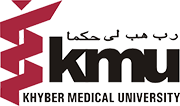 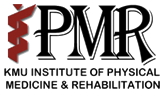 SEMESTER/YEARCourse Code NAME OF SUBJECTCREDITSFIRSTFIRST PROFESSIONAL YEAR FIRST PROFESSIONAL YEAR FIRST PROFESSIONAL YEAR FIRSTRSC-601ANATOMY -I4(3-1)FIRSTRSC-602PHYSIOLOGY-I3(2-1)FIRSTRSC-603KINESIOLOGY & BIOMECHANICS-I3(2-1)FIRSTRSC-604ENGLISH-I3(3-0)FIRSTRSC-605PAKISTAN STUDIES2(2-0)FIRSTRSC-606INTRODUCTION TO COMPUTER3(2-1)FIRST18SECONDRSC-611ANATOMY -II4(3-1)SECONDRSC-612PHYSIOLOGY-II3(2-1)SECONDRSC-613KINESIOLOGY & BIOMECHANICS -II3(2-1)SECONDRSC-614ENGLISH-II3(3-0)SECONDRSC-615ISLAMIC STUDIES / ETHICS 2(2-0)SECONDRSC-616MEDICAL PHYSICS 3(2-1)SECOND18THIRDSECOND PROFESSIONAL YEARSECOND PROFESSIONAL YEARSECOND PROFESSIONAL YEARTHIRDRSC-621ENGLISH-III3(3-0)THIRDRSC-622ANATOMY -III3(2-1)THIRDRSC-623PHYSIOLOGY-III3(2-1)THIRDRSC-624BIOMECHANICS & ERGONOMICS-I3(3-0)THIRDRSC-625BIOCHEMISTRY & GENETICS-I2(2-0)THIRDRSC-626SOCIOLOGY 2(2-0)THIRDRSC-627HEALTH & WELLNESS2(2-0)THIRD18FOURTH RSC-631ANATOMY -IV3(2-1)FOURTH RSC-632BIOMECHANICS & ERGONOMICS-II3(2-1)FOURTH RSC-633BEHAVIORAL SCIENCES (Psychiatry & Psychology) 3(3-0)FOURTH RSC-634BIOCHEMISTRY& GENETICS-II2(2-0)FOURTH RSC-635EXERCISE PHYSIOLOGY3(3-0)FOURTH RSC-636HUMAN GROWTH, DEVELOPMENT & COMMUNITY BASED REHABILITATION  2(2-0)FOURTH FOURTH 16FIFTHTHIRD PROFESSIONAL YEARTHIRD PROFESSIONAL YEARTHIRD PROFESSIONAL YEARFIFTHRSC-641PATHOLOGY & MICROBIOLOGY-I2(2-0)FIFTHRSC-642PHARMACOLOGY-I3(3-0)FIFTHDPT-641PHYSICAL AGENTS & ELECTROTHERAPY -I3(2-1)FIFTHDPT-642THERAPEUTIC EXERCISES & TECHNIQUES 3(2-1)FIFTHRSC-643PROSTHETICS & ORTHOTICS2(2-0)FIFTHDPT-643PROFESSIONAL PRACTICE (LAWS, ETHICS, ADMINISTRATION) 2(2-0)FIFTHDPT-640SUPERVISED CLINICAL PRACTICE-I3(0-3)FIFTH18SIXTH RSC-651PATHOLOGY & MICROBIOLOGY-II3(2-1)SIXTH RSC-652PHARMACOLOGY-II2(2-0)SIXTH DPT-651PHYSICAL AGENTS & ELECTROTHERAPY -II3(2-1)SIXTH DPT-652MANUAL THERAPY3(2-1)SIXTH RSC-653TEACHING METHODOLOGY & COMMUNITY MEDICINE3(3-0)SIXTH DPT-650SUPERVISED CLINICAL PRACTICE-II3(0-3)17SEVENTH FOURTH PROFESSIONAL YEARFOURTH PROFESSIONAL YEARFOURTH PROFESSIONAL YEARSEVENTH RSC-661MEDICINE-I3(3-0)SEVENTH RSC-662SURGERY-I3(3-0)SEVENTH RSC-663RADIOLOGY & DIAGNOSTIC IMAGING3(2-1)SEVENTH DPT-661MUSCULOSKELETAL PHYSICAL THERAPY 3(2-1)SEVENTH RSC-664BIOSTATISTICS-I3(3-0)SEVENTH DPT-660SUPERVISED CLINICAL PRACTICE-III3(0-3)SEVENTH 18EIGHTRSC-671MEDICINE-II3(3-0)EIGHTRSC-672SURGERY-II3(3-0)EIGHTDPT-671NEUROLOGICAL PHYSICAL THERAPY 3(2-1)EIGHTRSC-673EVIDENCE BASED PRACTICE 3(2-1)EIGHTRSC-674BIOSTATISTICS-II/ UNIVERSITY OPTIONAL 3(3-0)EIGHTDPT-670SUPERVISED CLINICAL PRACTICE-IV3(0-3)EIGHT18NINTH FIFTH PROFESSIONAL YEARFIFTH PROFESSIONAL YEARFIFTH PROFESSIONAL YEARNINTH DPT-681CARDIOPULMONARY PHYSICAL THERAPY 3(2-1)NINTH DPT-682EMERGENCY PROCEDURES AND PRIMARY CARE 2(2-0)NINTH DPT-683CLINICAL DECISION MAKING & DIFFERENTIAL DIAGNOSIS 3(3-0)NINTH RSC-681SCIENTIFIC INQUIRY & RESEARCH METHODOLOGY3(2-1)NINTH DPT-684GERONTOLOGY AND GERIATRIC PHYSICAL THERAPY 2(2-0)NINTH DPT-685INTEGUMENTRY PHYSICAL THERAPY  2(2-0)NINTH DPT-680SUPERVISED CLINICAL PRACTICE-V3(0-3)NINTH 18TENTH DPT-691GYNAECOLOGY & OBSTETRICS PHYSICAL THERAPY  2(2-0)TENTH DPT-692PAEDIATRIC PHYSICAL THERAPY  2(2-0)TENTH DPT-693SPORTS PHYSICAL THERAPY2(2-0)TENTH DPT-690SUPERVISED CLINICAL PRACTICE-VI4(0-4)TENTH DPT-699RESEARCH PROJECT 6TENTH 16TOTAL CREDITS 175S. NoCourse Code NAME OF SUBJECTCREDITS1RSC-601ANATOMY -I4(3-1)2RSC-602PHYSIOLOGY-I3(2-1)3RSC-603KINESIOLOGY & BIOMECHANICS-I3(2-1)4RSC-604ENGLISH-I3(3-0)5RSC-605PAKISTAN STUDIES2(2-0)6RSC-606INTRODUCTION TO COMPUTER3(2-1)S.NoCourse CodeNAME OF SUBJECTCREDITS1RSC 6011ANATOMY -II4(3-1)2RSC 6012PHYSIOLOGY-II3(2-1)3RSC 6013KINESIOLOGY & BIOMECHANICS -II3(2-1)4RSC 6014ENGLISH-II3(3-0)5RSC 6015ISLAMIC STUDIES / ETHICS 2(2-0)6RSC 6016MEDICAL PHYSICS 3(2-1)S.NoCourse CodeSubjectsCredit Hr1RSC 6021ENGLISH-III3(3-0)2RSC 6022ANATOMY –III3(2-1)3RSC 6023PHYSIOLOGY-III3(2-1)4RSC 6024BIOMECHANICS & ERGONOMICS-I3(3-0)5RSC 6025BIOCHEMISTRY & GENETICS I2(2-0)6RSC 6026SOCIOLOGY 2(2-0)7RSC 6027HEALTH & WELLNESS2(2-0)S.NoCourse CodeSubjectCredit Hr1RSC 6031ANATOMY –IV3(2-1)2RSC 6032BIOMECHANICS & ERGONOMICS-II3(2-1)3RSC 6033BEHAVIORAL SCIENCES (Psychiatry & Psychology) 3(3-0)4RSC 6034BIOCHEMISTRY& GENETICS  II2(2-0)5RSC 6035EXERCISE PHYSIOLOGY-3(3-0)6RSC 6036HUMAN GROWTH, DEVELOPMENT & COMMUNITY BASED REHABILITATION  2(2-0)S.NoCourse CodeSubjectCredit Hr1RSC 6041PATHOLOGY & MICROBIOLOGY I2(2-0)2RSC 6042PHARMACOLOGY I3(3-0)3RSC 6043PHYSICAL AGENTS & ELECTROTHERAPY -I3(2-1)4RSC 6044THERAPEUTIC EXERCISES & TECHNIQUES 3(2-1)5RSC 6045PROSTHETICS & ORTHOTICS2(2-0)6RSC 6046PROFESSIONAL PRACTICE (LAWS , ETHICS, ADMINISTRATION) 2(2-0)7RSC 6047SUPERVISED CLINICAL PRACTICE I3(0-3)SEMESTERSUPERVISIONFOCUS WARDSCOMPETENCIES5Supervised by trained PTHistory TakingS.NoCourse CodeSubjectCredit Hr1RSC 6051PATHOLOGY & MICROBIOLOGY II3(2-1)2RSC 6052PHARMACOLOGY II2(2-0)3RSC 6053PHYSICAL AGENTS & ELECTROTHERAPY -II3(2-1)4RSC 6054MANUAL THERAPY3(2-1)5RSC 6055TEACHING METHODOLOGY & COMMUNITY MEDICINE3(3-0)6RSC 6056SUPERVISED CLINICAL PRACTICE II3(0-3)SEMESTERSUPERVISIONFOCUS WARDSCOMPETENCIES6SUPERVISED BY TRAINED PTSYSTEMS REVIEW All rotational wards AS LISTED BELOW S.NoCourse CodeSubjectCredit Hr1RSC 6061MEDICINE I3(3-0)2RSC 6062SURGERY I3(3-0)3RSC 6063RADIOLOGY & DIAGNOSTIC IMAGING  -3(2-1)4RSC 6064MUSCULOSKELETAL PHYSICAL THERAPY 3(2-1)5RSC 6065BIOSTATISTICS-I3(3-0)6RSC 6066SUPERVISED CLINICAL PRACTICE III3(0-3)SEMESTERSUPERVISIONFOCUSWARDSCOMPETENCIES7Supervised by trained PTEvaluation,  Examination, and InterventionMSK (IPD/OPD; surgical & non-surgical)Listed belowS.NoCourse CodeSubjectCredit Hr1RSC 6071MEDICINE II3(3-0)2RSC 6072SURGERY II3(3-0)3RSC 6073NEUROLOGICAL PHYSICAL THERAPY 3(2-1)4RSC 6074EVIDENCE BASED PRACTICE 3(2-1)5RSC 6075BIOSTATISTICS-II/ UNIVERSITY OPTIONAL 3(3-0)6RSC 6076SUPERVISED CLINICAL PRACTICE IV3(0-3)SEMESTERSUPERVISIONFOCUSWARDSCOMPETENCIES8Supervised by trained PTEvaluation,  Examination, and InterventionNeurological (IPD/OPD; surgical & non-surgical)Listed belowRSC 6081CARDIOPULMONARY PHYSICAL THERAPY 3(2-1)RSC 6082EMERGENCY PROCEDURES AND PRIMARY CARE 2(2-0)RSC 6083CLINICAL DECISION MAKING & DIFFERENTIAL DIAGNOSIS 3(3-0)RSC 6084SCIENTIFIC INQUIRY & RESEARCH METHODOLOGY3(2-1)RSC 6085GERONTOLOGY AND GERIATRIC PHYSICAL THERAPY 2(2-0)RSC 6086INTEGUMENTRY PHYSICAL THERAPY  2(2-0)RSC 6087SUPERVISED CLINICAL PRACTICE V3(0-3)SEMESTERSUPERVISIONFOCUSWARDSCOMPETENCIES9Supervised by trained PTEvaluation, Examination, and InterventionCardiovascular and pulmonary  (IPD/OPD; surgical & non-surgical)Listed belowS.NoCourse CodeSubjectCredit Hr1RSC 6091GYNAECOLOGY & OBSTETRICS  PHYSICAL THERAPY  2(2-0)2RSC 6092PAEDIATRIC PHYSICAL THERAPY  2(2-0)3RSC 6093SPORTS PHYSICAL THERAPY2(2-0)4RSC 6094SUPERVISED CLINICAL PRACTICE VI4(0-4)5RSC 6095RESEARCH PROJECT 6SEMESTERSUPERVISIONFOCUSWARDSCOMPETENCIES10Supervised by trained PTEvaluation,  Examination, and InterventionIntegumentary, gynecology& obstetrics, sports and metabolic disorders (IPD/OPD; surgical & non-surgical)Listed below